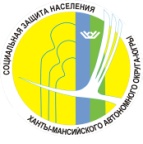 ДЕПАРТАМЕНТ СОЦИАЛЬНОГО РАЗВИТИЯ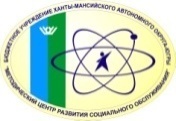 ХАНТЫ-МАНСИЙСКОГО АВТОНОМНОГО ОКРУГА – ЮГРЫБЮДЖЕТНОЕ УЧРЕЖДЕНИЕХАНТЫ-МАНСИЙСКОГО АВТОНОМНОГО ОКРУГА – ЮГРЫ«РЕСУРСНЫЙ ЦЕНТР РАЗВИТИЯ СОЦИАЛЬНОГО ОБСЛУЖИВАНИЯ»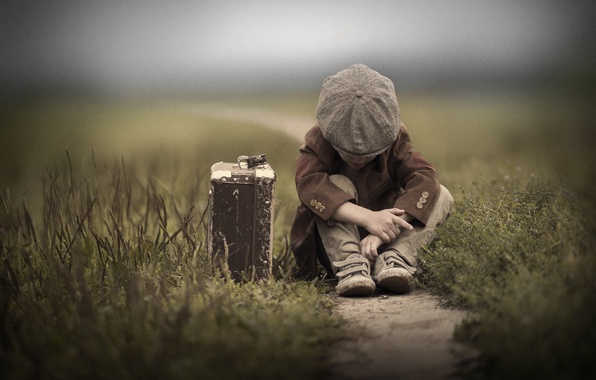 ПУЛ ЛУЧШИХ ПРАКТИК ПО ПРОФИЛАКТИКЕ САМОВОЛЬНЫХ УХОДОВ ИЗ УЧРЕЖДЕНИЙ СОЦИАЛЬНОГО ОБСЛУЖИВАНИЯ С КРУГЛОСУТОЧНЫМ ПРЕБЫВАНИЕМСоставитель:Кундухова Д.М., методист отдела методологииСургут, 2019СодержаниеПредисловиеВ настоящее время в Российской Федерации очень остро стоит проблема самовольных уходов несовершеннолетних. Ханты-Мансийский автономный округ – Югра – не исключение, наблюдаются участившиеся в последнее время самовольные уходы из учреждений социального обслуживания с круглосуточным пребыванием.Одним из основных аспектов профилактики самовольных уходов является создание и реализация эффективных методических продуктов (программ, технологий и т.д.), которые направлены на повышение качества жизни семей, семей с детьми и т.д. В учреждениях социального обслуживания Ханты-Мансийского автономного округа – Югры с круглосуточным пребыванием накоплен опыт по профилактике самовольных уходов, который представлен в данном издании. Общая концепция изложения материала, вошедшего в пул лучших практик, ориентирована на включение в него материалов (программ и технологий), нашедших отклик в процессе их реализации. Издание предназначено для специалистов организаций социального обслуживания, государственного и негосударственного сектора и других лиц, заинтересованных в данном направлении работы.Технология профилактической работы с несовершеннолетними, склонными к самовольным уходам, в условиях отделения для несовершеннолетних «Социальный приют для детей» «Выбери свою дорогу»Паспорт технологииПОЯСНИТЕЛЬНАЯ ЗАПИСКАПроблема самовольных уходов несовершеннолетних воспитанников из организаций с круглосуточным пребыванием в современной России остается актуальной и одной из трудно разрешаемых. Большинство уходов приходится на подростков в возрасте от 14 до 17 лет. Внимание к проблеме самовольных уходов несовершеннолетних воспитанников из организаций с круглосуточным пребыванием обусловлено тем, что, покидая даже на время учреждения, несовершеннолетние часто становятся правонарушителями или жертвами преступлений. Для решения этой проблемы в рамках формирования межведомственного взаимодействия всех учреждений и служб по выявлению случаев самовольных уходов организована система мониторинга уходов воспитанников, утверждены алгоритмы информирования субъектов системы профилактики безнадзорности и правонарушений несовершеннолетних о нарушении прав несовершеннолетних учреждениями социального обслуживания. (Приказ Департамента социального развития Ханты-Мансийского автономного округа – Югры, Департамента образования и молодежной политики Ханты-Мансийского автономного округа – Югры, Управления Министерства внутренних дел Российской Федерации по Ханты-Мансийскому автономному округу – Югре от 04.10.2016 № -р 657-р/1492/1009 «Об утверждении порядка взаимодействия исполнительных органов и учреждений системы профилактики безнадзорности и правонарушений несовершеннолетних по вопросам осуществления профилактики самовольных уходов воспитанников из организаций с круглосуточным пребыванием Ханты-Мансийского автономного округа – Югры и их семей, воспитывающих несовершеннолетних, совершивших самовольные уходы содействию их розыска, а также проведению социально-реабилитационной работы с детьми»)Основные права и гарантии несовершеннолетних, проживающих в учреждении предусмотрены:- Конституцией Российской Федерации;- Конвенцией ООН о правах ребенка (принята резолюцией 44/25 Генеральной Ассамблеи от 20.11.1989года);- Указом Президента Российской Федерации от 01.06.2012 № 761 «О национальной стратегии действия в интересах детей на 2012— 2017 годы»;- Федеральным законом от 24.06.1999 № 120-ФЗ «Об основах системы профилактики безнадзорности и правонарушений несовершеннолетних (в ред. от 03.12.2011);- Федеральным законом от 24.07.1998 № 124-ФЗ «Об основных гарантиях прав ребенка в Российской федерации» (в ред. от 03.12.2011);- Постановлением Правительства Ханты-Мансийского автономного округа - Югры от 29.05.2015 № 154-п «О внесении изменений в приложение к постановлению Правительства Ханты – Мансийского автономного округа - Югры» от 06.09.2014 № 326-п «О порядке предоставления социальных услуг поставщиками социальных услуг в Ханты-Мансийском автономном округе – Югре» и признании утратившим силу некоторых постановлений Правительства Ханты-мансийского автономного округа – Югры»;- Постановлением Ханты-Мансийского автономного округа - Югры «О стратегии действий в интересах детей в Ханты-Мансийском автономном округе - Югре на 2012-2017 годы»;- Положением отделения для несовершеннолетних «Социальный приют для детей» бюджетного учреждения Ханты-Мансийского автономного округа - Югры «Комплексный центр социального обслуживания населения «Милосердие». В учреждениях системы социальной защиты населения Ханты-Мансийского автономного округа - Югры с круглосуточным пребыванием несовершеннолетних одним из направлений решения проблемы самовольных уходов несовершеннолетних является профилактика, нацеленная на индивидуальную работу психологов, педагогов и социальных работников с такими воспитанниками, и создание благоприятных условий для детей, недопущение негативного воздействия на них факторов, подвергающих риску беспризорности.Письмом Департамента социального развития Ханты-Мансийского автономного округа – Югры от 28.07.2016 № 15-Исх-13352 утверждена форма программы индивидуального сопровождения в отношении несовершеннолетнего, совершившего самовольный уход из учреждения: комплекс мер по сопровождению (постреабилитационному патронату) несовершеннолетних, совершившего самовольный уход.Для построения эффективной системы профилактики важно уточнить понятие «самовольный уход». В законах федерального и регионального уровня это понятие не определено. Критерии отнесения факта отсутствия несовершеннолетнего в учреждении к самовольному уходу описываются в правилах внутреннего распорядка каждой конкретной организации.В общем случае под самовольным уходом понимается отсутствие несовершеннолетнего без оповещения о своем местонахождении сотрудника организации с круглосуточным пребыванием, в которой находится несовершеннолетний, с момента наступления времени, оговоренного для его возвращения, произошедшее в результате осознанного решения несовершеннолетнего. Самовольным уходом также следует считать отсутствие несовершеннолетнего, сообщившего сотруднику организации с круглосуточным пребыванием детей о своем местонахождении и отказывающегося возвращаться в организацию. Как правило, время допустимого отсутствия несовершеннолетнего, устанавливаемое правилами внутреннего распорядка, составляет от 1 до 3-х часов. Также самовольным уходом считается неявка воспитанника в момент закрытия учреждения.Квалификация каждого конкретного случая отсутствия воспитанника как самовольного ухода и отнесение его к категории несовершеннолетних, склонных к самовольным уходам, осуществляется ответственными лицами организации на основании правил внутреннего распорядка и заключения соответствующих специалистов.При отнесении несовершеннолетнего к данной категории необходимо организовать процесс комплексной реабилитации при участии команды специалистов. Включение современных методик и технологий работы с несовершеннолетними, склонными к самовольным уходам, в процесс комплексной реабилитации повысит эффективность работы и позволит снизить количество самовольных уходов.Дети и подростки, проживающие в организациях с круглосуточным пребыванием, нуждаются в положительном риске, который помогает развить качества личности, преодолеть страхи и влиться в социум. Если среда, в которой живут несовершеннолетние, не предоставляет возможностей для этого, они могут начать пробовать себя в другом, что приводит к самовольным уходам и побегам из учреждений.Специалистам необходимо помнить о том, что лучшим способом отвлечения несовершеннолетних от побегов является включение детей и подростков в интересную деятельность с привлечением их фантазии, воображения.При работе со случаями самовольных уходов несовершеннолетних из организаций с круглосуточным пребыванием все технологии должны быть ориентированы на профилактику такого поведения.Профилактические мероприятия могут быть направлены на создание условий для увеличения личностных ресурсов:на формирование самостоятельности ребенка, его инициативы, ответственности как альтернатив зависимости;на развитие его эмоциональной сферы, расширение диапазона эмоциональных переживаний, повышение компетентности в понимании собственных эмоциональных состояний и состояний других людей, что является основой коммуникативной компетентности;на становление социальной компетентности ребенка, позволяющей эффективно действовать в жизненных ситуациях разного типа, продуктивно разрешать трудности, уметь обнаруживать дефицит собственного ресурса и находить варианты его восполнения, - это все то, что позволяет человеку быть успешным во взаимодействии с разными людьми и проблемами;на формирование ценности здорового образа жизни.Актуальность технологииГосударство признает детство важным этапом жизни человека и исходит из принципов приоритетной подготовки детей к полноценной жизни в обществе, развитие у них общественно значимой и творческой активности, воспитание в них высоких нравственных качеств; патриотизма и гражданственности - декларирует Федеральный закон от 24.07.1998 № 124-ФЗ «Об основных гарантиях прав ребенка в Российской Федерации» (в ред. от 03.12.2011).Отделение для несовершеннолетних «Социальный приют для детей» на базе Бюджетного учреждения Ханты-Мансийского автономного округа - Югры «Комплексный центр социального обслуживания населения «Милосердие» (далее - отделение) - это место, где ребята активно занимаются творческой и спортивной деятельностью. Не смотря на широкое вовлечение воспитанников в дополнительное образование, к сожалению, на сегодняшний день существуют проблемы, которые требуют решения.Анализ состава детского контингента отделения показывает, что большую часть воспитанников составляют дети из неблагополучных семей. Существенные дефекты семейного воспитания обусловливают в большинстве случаев искаженное формирование личности: у несовершеннолетних имеется повышенная склонность к возникновению социально отрицательных форм поведения, употреблению алкоголя, бродяжничеству, самовольным уходам.Самовольные уходы возникают вследствие недостаточного надзора, для развлечения, как реакция протеста на чрезмерные требования, на недостаточное внимание со стороны близких, из-за тревоги и страха наказания, вследствие фантазерства и мечтательности, в целях избавления от опеки родителей/воспитателей, вследствие жестокого обращения со стороны родителей/товарищей, как немотивированная тяга к перемене обстановки, вследствие ранней алкоголизации, наркотизации и девиаций сексуального поведения. Важно отметить, что самовольные уходы осуществляются в одиночку либо группой подобных лиц, без всякой подготовки и раздумий о возможных трудностях. Стремление к бродяжничеству может возникать периодически, в связи с определенными событиями, или может быть связано с сезонными факторами (весенне-летние, летне-осенние циклы).За период с 2011-2017 годы отделении наблюдается увеличение количества самовольных уходов (см. таблицу 1).Таблица 1Количество самовольных уходов за период 2011-2017 годыВ связи с увеличением количества самовольных уходов, в целях обеспечения основных прав и гарантий несовершеннолетних разработана технология профилактической работы с несовершеннолетними, склонными к самовольным уходам, в условиях отделения.Особенностью технологии является применение комплексного подхода к реализации работы. Данная технология реализуется специалистами отделения с привлечением на условиях социального партнерства врача-психиатра муниципального бюджетного учреждения «Белоярская районная больница», инспектора по делам несовершеннолетних отдела Министерства внутренних дел России по городу Белоярский, сотрудников муниципального автономного образовательного учреждения дополнительного образования детей «Дворец детского творчества», служителей православного храма преподобного Серафима Соровского.Целевая группаНесовершеннолетние в возрасте от 3 до 18 лет, проживающие в отделении для несовершеннолетних «Социальный приют для детей» склонные к совершению самовольных уходов.Цель технологииСоздать в отделении условия, которые не провоцируют отклоняющееся поведение, а расширяют безопасное для ребенка пространство, где ему хорошо и интересно. Создание механизма работы технологии по предупреждению самовольных уходов несовершеннолетних - воспитанников отделения.Задачи технологииВыявить несовершеннолетних из числа воспитанников отделения, склонных к совершению самовольных уходов.Организовать систему социально-правовой, психолого-медикопедагогической работы с несовершеннолетними, направленной на профилактику самовольных уходов.Сформировать законопослушное поведение несовершеннолетнихУменьшить число самовольных уходов за счет раннего выявления и профилактики вышеуказанного явления.Организовать информационно-просветительскую работу с семьями по преодолению педагогической некомпетентности.Организовать просветительскую работу для специалистов учреждения, непосредственно работающих с данной категорией детей.Организовать мониторинг эффективности проводимой работы по профилактике самовольных уходов.Проанализировать достигнутые результаты, внести корректировки в тематический план с целью повышения эффективности технологии.Формы работыИндивидуальная или групповая диагностика (диагностическая функция);Индивидуальная и/или групповая консультация (консультативная функция);Индивидуальная и/или групповая профилактическая беседа (просветительская функция);Индивидуальное и/или групповое занятие (коррекционно – развивающая функция);Совместная работа со смежными службамиМетоды работы технологииорганизационные: планирование, информирование;исследовательские: диагностическая беседа, анкетирование, опрос, психологическое тестирование и т. д.;практические: беседа, индивидуальное и/или групповое консультирование, индивидуальные и/или групповые профилактические беседы; методы психокоррекции, психотерапии, психопрофилактики, психосинтеза, рефлексии, метод создания специальных ситуаций; метод независимых характеристик; метод, направленный на стимулирование интереса и приобщение подростка к труду; метод поощрения и наказания; метод педагогического требования; метод переубеждения; метод упражнения; метод самоисправления; метод «взрыва»; метод личного примера и т. д.;аналитические: анализ результатов диагностики особенностей личности; анализ результативности технологии.СОДЕРЖАНИЕ ТЕХНОЛОГИИТехнология реализуется на базе отделения для несовершеннолетних «Социальный приют для детей» бюджетного учреждения Ханты-Мансийского автономного округа – Югры «Комплексный центр социального обслуживания население «Милосердие» для детей и подростков с 3 до 18 лет. Срок реализации технологии в течение года. Технология направлена на организацию социально-правовой, психолого-медикопедагогической работы с несовершеннолетними, с целью профилактики самовольных уходов, формирования законопослушного поведения несовершеннолетнихТехнология основывается на принципах добровольности, вариативности, последовательности, толерантности.В рамках технологии осуществляется работа по следующим направлениям:- социально-педагогическое;- социально-психологическое;- социально-медицинское- организационно-методическое.Этапы и сроки реализации технологииТехнология носит комплексный характер и циклично реализуется в течение года в три этапа.Организационный этап:формирование материально-технической и методической базы;составление планов, заключение договоров о взаимодействии по организации досуга несовершеннолетних, проведении профилактических мероприятий, совместно с бюджетным учреждением «Белоярская районная больница», отделом Министерства внутренних дел России по городу Белоярский, муниципальным автономным образовательным учреждением дополнительного образования детей «Дворец детского творчества», православным храмом преподобного Серафима Соровского.Практический этап предусматривает реализацию содержательной части технологии по профилактике самовольных уходов.Основные принципы работы с несовершеннолетними в рамках реализации технологии.При проведении мероприятий с несовершеннолетними, склонными к совершению самовольных уходов, специалисты должны придерживаться основных принципов работы: индивидуального подхода; взаимного равенства, уважения к личности и доверия; диалогизации; систематичности и последовательности; системности; деятельности; опоры на положительные качества и ресурсы; профессионализма, адекватного показаниям использования различных методов в работе.Заключительный этап - анализ результатов, внесение корректировок с целью повышения эффективности технологии.При этом следует учитывать, что такое структурирование процесса реализации технологии является условным, необходимо выделять приоритеты на каждом временном отрезке и варьировать их в соответствии с меняющейся ситуацией и необходимостью.Направления деятельности и их содержаниеВ рамках технологии осуществляется работа по следующим направлениям:- социально-педагогическое;- социально-психологическое;- социально-медицинское;- организационно-методическое обеспечение.Содержание деятельности технологии1 блок (диагностический): изучение личности несовершеннолетнего и выявление причин отклоняющегося поведения:сбор общих данных о несовершеннолетнем (фамилия, имя, отчество, возраст, состав семьи и так далее);изучение окружающей социальной микросреды несовершеннолетнего, в которой он развивается и воспитывается в настоящее время;социально-психологическая диагностика.2 блок (организационно-методическое обеспечение):определение направлений и содержания реабилитационно-профилактической работы с несовершеннолетним;проведение оперативного совещания и психолого-медико-педагогического консилиума;разработка и утверждение (корректировка) плана реабилитационно-профилактической работы с несовершеннолетним;внесение несовершеннолетних, склонных к совершению самовольных уходов, в группу риска, формирование банка данных.3 блок (реабилитационной и профилактической работы):Формирование положительного стереотипа поведения несовершеннолетнего, потребности к самовоспитанию:формирование доверительных отношений, не снижая требований к несовершеннолетнему, постоянный ненавязчивый контроль за подростком;постоянное предоставление возможностей в правильной реализации социальных потребностей в учебе, труде, спорте, общении и так далее;стимуляция положительного развития личности несовершеннолетнего и его поведения (формирование убежденности в нелепости своего прошлого поведения; принятие решительных мер в устранении негативного воздействия окружающей среды (разрыв с прежней группой социального поведения); формирование культуры здорового образа жизни и т. д.);формирование у несовершеннолетней потребности в развитии личности, личностного и профессионального самоопределения;включение подростка в коллективную трудовую деятельность по освоению и преобразованию окружающей его действительности, предметов, процессов, вялений и отношений между людьми.Создание адекватных условий для воспитания в семье - формирование адекватных стилей воспитания внутри семьи и оптимизация детско-родительских отношений.Просвещение педагогов по вопросам профилактики самовольных уходов - проведение семинаров, методической учебы; разработка печатных изданий, рекомендаций по работе с несовершеннолетними, склонными к совершению самовольных уходов, и членами их семей.Тематический планРесурсыКадровые ресурсыРеализация технологии обеспечивается коллективом отделения для несовершеннолетних «Социальный приют для детей» Деятельность специалистов, задействованных в реализации технологии, распределена в соответствии с их функциональными обязанностями (см. таблицу 2).Таблица 2Кадровое обеспечение технологииФункции сотрудников, по реализации технологии.Заведующий отделением организует участие специалистов отделения в реализации технологии, координирует и анализирует деятельность специалистов, осуществляет информационно - просветительскую работу со специалистами, проводит мониторинг их деятельности по реализации мероприятий технологии;Социальный педагог – изучает педагогические особенности несовершеннолетних, изучает их микросреду, условия жизни. Организует различные виды социально-ценной деятельности детей; мероприятия, направленные на развитие социальных инициатив, осуществляет первичную профилактику алкоголизма и наркомании среди подростков.Психолог – оказывает консультативную психологическую помощь семьям и детям «группы риска», неблагополучным семьям; проводит сеансы психоэмоциональной разгрузки, тренинги, психолого-педагогическую коррекцию отклоняющегося и асоциального поведения несовершеннолетних, осуществляет консультативно-профилактическую и информационно - просветительскую работу с детьми и их родителями;Воспитатель – осуществляет профилактическую работу с несовершеннолетними; организует и проводит групповые и индивидуальные беседы с детьми, культурно-досуговые мероприятия; планирует и анализирует работу, составляет отчетность по эффективности выполнения работы. Материально – технические ресурсыВ целях обеспечения безопасного пребывания детей в отделении проводится регулярный осмотр готовности материально-технической базы, на предмет оснащенности необходимым медицинским оборудованием, спортивным инвентарем, лекарственными препаратами. Обеспечен принцип групповой изоляции, четкое деление на основные функциональные группы помещений: жилые, учебные, социальной реабилитации, медицинского обслуживания, административно-хозяйственные и бытовые помещения с пищеблоком и прачечной. Предусмотрены помещения для дополнительных занятий: музыкальных, физкультурных, трудовой и кружковой деятельности.Имеется все необходимое оборудование и инвентарь для организации досуга детей, игровые комнаты, комнаты для кружковых занятий оборудованы: столами для занятий творчеством, стульями, шкафами для детской, художественной и методической литературы, компьютерами, компьютерными креслами, компьютерными столами, телевизорами музыкальными центрами, игровыми приставками, мягкой мебелью, шкафами для игрушек, настольными играми, игрушками. В отделении для круглосуточного пребывания детей оборудованы 3 жилых комнаты, обеспечены необходимой мебелью, постельным бельем.  Каждый ребенок обеспечивается предметами для личной гигиены. Помещения для проживания (пребывания) несовершеннолетних оборудованы в соответствии с санитарно-эпидемиологическим правилами и нормативами «Гигиенические требования к устройству, содержанию, оборудованию и режиму работы специализированных учреждений для несовершеннолетних, нуждающихся в социальной реабилитации» СанПиН 2.4.1201-03.  Финансовые ресурсыДля реализации технологии используются средства, предусмотренных сметой расходов учреждения.Информационные ресурсыБаза данных на несовершеннолетних, признанных нуждающимися в социальном обслуживании на базе отделения в течение календарного года.Реестр обслуженных граждан (воспитанников, проживающих в отделении) в течение календарного года.Автоматизированная информационная система «АИС УСОН» (учет предоставляемых в отделении социальных услуг) Официальный сайт учреждения http://kcsonmiloserdie.ruОфициальный сайт Департамента социального развития Ханты-Мансийского автономного округа – Югры «В Контакте» https://vk.com/socuslugi.ugraИнформационно-методические ресурсыСоциально-педагогическое консультирование.Установление доверительного контакта с несовершеннолетним, выявление социально педагогических проблем, их причин и условий. Обсуждение с несовершеннолетних этих проблем для раскрытия и мобилизации внутренних ресурсов и последующего решения существующих проблем. Используемые методики: Беседа — получение и корректировка информации на основе вербальной (словесной) коммуникации, установление контакта с ребенком для дальнейшего понимания его затруднений;Социально-педагогическая диагностика.Изучение личностных особенностей и социально-бытовых условий жизни несовершеннолетнего, его семьи, социального окружения, выявление позитивных и негативных влияний, проблем. Выявление специфических социальных качеств, особенностей развития и поведения. Используемые диагностические методики:  - диагностика социальной ситуации развития ребенка, изучение личности несовершеннолетнего, составление социальной карты личности;- диагностика семейной ситуации, определение социального благополучия несовершеннолетнего.  - оценка уровня школьной мотивации: Методика по оценке уровня учебной мотивации Н.Г. Лускановой (1-4 класс);Экспресс-анкета по выявлению мотивов учебной деятельности. (5-6 класс);Методика по оценке уровня учебной мотивации старшеклассников (7-9 класс);Методика по оценке уровня учебной мотивации М.И. Лукьяновой (10-11 класс);Методика Филлипса диагностики уровня школьной тревожности (6-9 класс);- изучение самооценки несовершеннолетнего:Методика изучения самооценки «Какой Я?» (4-8 класс);Тест самооценки личности Дембо-Рубинштейн (8-11 класс);- изучение сформированности понятийного мышления несовершеннолетнего:	Тест понятийного мышления Э.Ф. Замбичавичене (2-4 класс);Диагностика сформированности понятийного мышления (5 класс);Диагностика сформированности произвольного внимания (5-8 класс)-определение уровня тревожности:Шкала социально-ситуационной тревоги Кондаша- изучение возрастных особенностей несовершеннолетнего:Модифицированный опросник личности Кеттелла- определение склонности к отклоняющемуся поведению несовершеннолетнего:Опросник А.Н. Орел;Опрсник по выявлению предрасположенности к конфликтному поведению К.Томас.-выявление уровня агрессивности:Опросник агрессивности Басса-Дарки -определение уровня социально-психологической адаптации подростков, выявление сферы социальной дезадаптации: Методика диагностики социально-психологической адаптации подростков К.Роджерса и р.Даймонда.-изучение взаимоотношений несовершеннолетнего с родителями:Опросник «Поведение родителей и отношение подростков к ним»;Опросник Э.Г. Эйдемиллер для подростков и их родителей. «Анализ семейных взаимоотношений». Используемые методики: Наблюдение — изучение поведения ребенка в отделении выявление действительных особенностей личности несовершеннолетнего; Беседа — получение и корректировка информации на основе вербальной (словесной) коммуникации, установление контакта с ребенком для дальнейшего понимания его затруднений;Анкетирование — сбор статистического материала путем опроса несовершеннолетнего, рассчитанный на получение материала, касающегося непосредственно ребенка, его взаимоотношений в семье и в школе. Социально-педагогическая коррекция.Формирование у несовершеннолетних положительных стереотипов поведения, стремления к успехам в интересующей его деятельности (в спорте, в труде, в творчестве и т. п.).Внесение изменений в ценностные ориентации, установки несовершеннолетнего, предполагающих изменения в развитии личности путем позитивного влияния, стимуляция положительного развития личности несовершеннолетнего и его поведения.  Активизация позитивной общественно полезной деятельности несовершеннолетнего посредством осуждения или одобрения, то есть небезразличного, эмоционального отношения к личности несовершеннолетнего, его поступкам.Корректировка педагогических позиций родителей, учителей, способствующая разрешению проблемных моментов в отношениях, неблагоприятно сказывающихся на социальном развитии подростка. Профилактика правонарушений, алкоголизма, наркомании, токсикомании, самовольных уходов, безнадзорности, беспризорности и правонарушений несовершеннолетних. Формирование у несовершеннолетних понятий «здоровая семья» и «семейные ценности» Используемые методики: Информационно разъяснительные мероприятия (занятие, беседа, игра, презентация, тренинг, диспут, ток-шоу, брейн-ринг, урок-сказка, просмотр фильма, видеоролика и др.)Контроль и управление технологиейСпециалисты отделения реализуют технологию, руководствуясь уставом учреждения, положением об отделении, правилами внутреннего трудового распорядка, нормативными документами местного окружного, федерального законодательства. Функционирование технологии обусловлено четко выстроенной системой управления, в соответствии с которой осуществляется контроль над реализацией мероприятий, проводимых в рамках технологии:Контроль проводится на всех этапах реализации технологии. Направления контроля:Предварительный контроль - осуществляется на организационно-исследовательском этапе, непосредственно перед началом осуществления практической деятельности с целью проверки готовности к реализации мероприятий, проводимых в рамках технологии.Текущий контроль – проводится ежемесячно весь период реализации технологии, с целью анализа выполнения мероприятий, проводимых в рамках технологии. Итоговый контроль - проводится на контрольном этапе после завершения реализации мероприятий, проводимых в рамках технологии с целью оценки качества реализации технологии и ее эффективности. РезультатыТехнология предполагает:своевременное выявление детей, склонных к совершению самовольных уходов;организацию системы социально-правовой, психолого-медико-педагогической работы с несовершеннолетними, направленной на профилактику побегов и самовольных уходов;сформированность законопослушного поведения несовершеннолетних;уменьшение количества самовольных уходов за счет раннего выявления и профилактики самовольных уходов;формирование психолого-педагогической компетентности родителей;повышение уровня профессионального мастерства специалистов, работающих с данной категорией детей и членами их семей;результат мониторинга эффективности проводимой работы по профилактике самовольных уходов.В результате реализации технологии:улучшается психическое здоровье, укрепляется дружба и сотрудничество между подростками;формируется основы законопослушного поведения несовершеннолетнего:развиваются личностные и поведенческие навыки, способствующие формированию навыков проблемно-разрешающего поведения;снижаются уровни агрессивности, тревожности и иных форм проявления внутренних психологических проблем;формируются навыки саморегуляции и образа перспективы будущего.Критерии результативности:снижение количества самовольных уходов;уменьшение количества противоправный поступков совершаемых несовершеннолетними за счет проведения профилактических мероприятий;Оценка эффективности реализации технологии осуществляется с помощью различных методов оценки: анкетирование, опрос, анализ, экспертиза материалов, изучение документации.При оценке эффективности реализации мероприятий программы используются следующие показатели:Количественные показатели (охват несовершеннолетних, количество мероприятий и т.д.) Качественные характеристики социально-педагогической деятельности в рамках технологии достигаются и обеспечиваются посредством использования различных методик социально-педагогической деятельности.Критерии оценки эффективностиОжидаемые позитивные изменения в группе подростков:ответственность - участники становятся более ответственными по отношению к работе в группе, принятию целей, задач и правил группы;сплоченность - способность достигать компромисса в решениях сложных, конфликтных ситуациях; единства мнений группы по важным вопросам, единства решений общих проблем;открытость - доверие и позитивное отношение к другим участникам группы. Организованность - умение налаживать сотрудничество, распределять обязанности так, чтобы добиться наибольшей эффективности в групповом процессе, готовность к изменениям;контактность - взаимный интерес, общительность, позитивные взаимоотношения внутри группы, конструктивное решение конфликтных ситуаций;информированность - доступность наиболее важной информации о состоянии дел группы и участников.ЗАКЛЮЧЕНИЕВ ходе реализации технологии планируется полное достижение поставленных целей и задач. Изучение личностных особенностей и социально-бытовых условий жизни несовершеннолетнего, его семьи, социального окружения, выявление позитивных и негативных влияний, проблем, специфических социальных качеств, особенностей развития и поведения ребенка позволяет выявить детей группы риска, склонных к девиантным формам поведения и противоправным поступкам.В технологии предусмотрены теоретические аспекты профилактики самовольных уходов несовершеннолетних, нацеленной на индивидуальную работу психологов, педагогов и социальных работников с такими воспитанниками, и создание благоприятных условий для детей, недопущение негативного воздействия на них факторов, подвергающих риску беспризорности. А также применение на практике современных методик и технологий комплексной реабилитации несовершеннолетних, склонных к самовольным уходам, что повышает эффективность работы и позволяет снизить количество самовольных уходов.Применение на практике современных методик и технологий работы с несовершеннолетними, склонными к самовольным уходам и совершению противоправный действий, повышает эффективность работы и позволяет развивать у ребенка позитивные установки к дальнейшей жизни, ориентированные на конструктивные формы поведения, на успешное достижение жизненных целей, а также уверенность подростка в возможности решения сложных личных проблем, достижения достойного места в обществе.СПИСОК ЛИТЕРАТУРЫ:1. Агафонов, А. Н., Менлибаев К. Н., Туганбекова К. М., Черная, Г. Г. Социальная работа: теории и технологии: учеб. пособие /Н. Агафонов, К. Н. Менлибаев, К. М. Туганбекова, Г. Г. Черная. - Караганды, 2005.2. Ардашкин, И. Б. Методы и технология социальной работы: учеб. пособие / И. Б. Ардашкин. - Томск: Изд. ТПУ, 2000.3. Афанасьев, B. C. Девиантное поведение несовершеннолетних: социологическая характеристика девиантного поведения и социального контроля / B. C. Афанасьев. - М., 1992.4. Бандура, А., Уолтерс Р. Подростковая агрессия. Изучение влияния воспитания и семейных отношений / А. Бандура, Р. Уолтерс. - М.: Апрель Пресс: Изд-во ЭКСМО-Пресс, 1999.5. Большой психологический словарь / под ред. Б. Г. Мещерякова,6. Белых, О. Б. Особенности управления социальной реабилитацией несовершеннолетних с отклоняющимся поведением: автореф. дис. ... канд. социол. наук: 22.00.08 / О. Б. Белых. 7. Белых, О. Б. Структурный анализ социальной реабилитации несовершеннолетних / О. Б. Белых // Вестник Челябинского государственного университета. - 2008. - № 14. - С. 165-172.8. Бодалев, А. А., Столин В. В. Общая психодиагностика / А. А. Бодалев, В. В. Столин. - СПб.: «Речь», 2003.9. Василькова, Ю. В. Методики и опыт работы социального педагога / Ю. В. Василькова. – М.: Издательство центр «Академия», 2001.10. Галич, Г. О., Карпушкина, Е. А., Корчагина, Л. Н., Морозова, Н. Л., Тупарева, Н. В. Экспресс-диагностика девиантного поведения детей и подростков / Г. О. Галич, Е. А. Карпушкина, Л. Н. Корчагина, Н. Л. Морозова, Н. В. Тупарева // Известия Пензенского государственного университета имени В. Г. Белинского. - 2010. - № 16. - С.100-105.11. Гайдай, М. Н. Педагогическая диагностика - основа индивидуализации и коррекционно-развивающей педагогической помощи детям / М. Н. Гайдай // Вестник Адыгейского государственного университета. Серия 3: Педагогика и психология. - 2013. - № 4 (129). - С. 17-24.12. Гилинский, Я. И. Социология девиантного поведения как специальная социологическая теория / Я. И. Гилинский // Социологические исследования. - 1991. - № 4. - С. 72-78.13. Гилинский, Я. И. Социология девиантного (отклоняющегося) поведения / Я. И. Глинский, В. Афанасьев. - СПб.: ФИС РАН, 1993.14. Голоухова, Г. Н. Методика и технология работы социального педагога: учеб. пособие / Г. Н. Голоухова. - Архангельск: ПГУ, 2010.15. Доморацкий, В. А. Краткосрочные методы психотерапии / В. А. Доморацкий. - М.: Издательство Института психотерапии, 2007.16. Зайцева, М. А. Комплексный подход к профилактике самовольных уходов в условиях школы-интерната / М. А. Зайцева // Социальная сеть работников образования. - Режим доступа: http://nsportal.ru/shkola/korrektsionnaya-pedagogika/library/2013/12/07/kom pleksyyy-podkhod-k-profilaktike-samovolnykh. - Загл. с экрана.17. Змановская Е. В. Девиантология: (Психология отклоняющегося поведения): учеб. пособие для студ. высш. учеб. заведений / Е. В. Змановская. - 2-е изд., испр. - М.: Издательский центр «Академия», 2004.18. Клейберг, Ю. А. Социальная работа и коррекция девиантного поведения подростков / Ю. А. Клейберг. - Кемерово, 1996.19. Клейберг, Ю. А. Психология девиантного поведения: учебное пособие для вузов / Ю. А. Клейберг. - М.: Сфера: Юрайт-М, 2001.20. Ковалева, А. И. Социализация личности: норма и отклонение / А. И. Ковалева. - М.: Институт молодежи, 1986.21. Кондрашенко, Т. В. Девиантное поведение у подростков / Т. В. Кондрашенко. - Минск, 1988.22. Профилактика самовольных уходов и правонарушений подростков, проживающих в условиях детского дома: нормативнометодический сборник / сост. Э. В. Боровский. - Канск, 2008.23. Первые итоги. Из опыта работы специализированных учреждений по социальной реабилитации дезадаптированных детей и подростков / под ред. Г. М. Иващенко. - М.: НИИ семьи, 1997.24. Татарова, С. П. Девиантное поведение подростков и социальные технологии его профилактики в условиях перехода российского общества к рыночным отношениям: автореф. дисс. ... д-ра социолог. наук: 22.00.04 / Татарова Светлана Петровна. - Улан-Уде, 2007.25. Титаренко Е.С., Разнадежина Н.А., ВасюкА.П., Романова Е.А., Батынова Г.Х., Якушева Ю.А. Современные методики и технологии социальной реабилитации несовершеннолетних, склонных к самовольным уходам / Сургут: Изд-во БУ ХМАО – Югры «Методический центр развития социального обслуживания», 2014. 26. Российская Федерация. Законы. Об основах системы профилактики безнадзорности и правонарушений несовершеннолетних: федер. закон: принят Гос. Думой 24.06.1999 № 120-ФЗ (ред. от 02.04.2014, с изм. от 04.06.2014). - Режим доступа: http://base.garant.ru/12116087/. - Загл. с экрана.27. Черняева, Т. И. Социальная реабилитация «нетипичных» детей / Т. И. Черняева // Социологич. исследования. - 2005. - № 6. - С. 85-95.28. Шакурова, М.В. Методика и технология работы социального педагога: учеб. пособие для студ. Высш. учеб. заведений / М. В. Шакурова. - 4-е изд. - М.: Издательский центр «Академия», 2007.29. Якушева Ю. А., Титаренко Е. С., Разнадежина Н. А., Васюк А. П., Романова Е. А., Батынова Г. Х., Современные методики и технологии социальной реабилитации несовершеннолетних, склонных к самовольным уходам: Сургут: Изд-во бюджетного учреждения Ханты-Мансийского автономного округа – Югры «Методический центр развития социального обслуживания», 2014.Комплексная социально-реабилитационная технология профилактической работы с несовершеннолетними, склонными к самовольным уходам, в условиях социально-реабилитационного центра «Территория успеха» Паспорт технологииПОЯСНИТЕЛЬНАЯ ЗАПИСКА«Социальные проблемы (от англ. Social problems) – общественные проблемы, вопросы и ситуации, которые прямо или косвенно влияют на человека и, с точки зрения всего или значительного числа членов сообщества [57, с. 70]. Источником, подтверждающим, то, что правонарушения несовершеннолетних – это проблема социальной работы, служит Федеральный закон от 24 июля 1999 г. № 120-ФЗ (с измен. 07.07.2003 г.) «Об основах системы профилактики безнадзорности и правонарушений несовершеннолетних» [41]. Этот закон обязывает все субъекты РФ, в которых имеются учреждения всех уровней профилактики проводить широкий и разноплановый характер деятельности по предупреждению правонарушении и преступлений несовершеннолетних, вовлекая в нее учреждений разных ведомств и органов управления этими учреждениями разного уровня. Определяет чрезвычайную важность задачи координации их усилий. Закон применяют в своей работе все социальные учреждения, которые работают с несовершеннолетними.Профилактика правонарушений несовершеннолетних стала сегодня приоритетным направлением в жизни государства. Одна из самых главных задач, стоящих перед каждым гражданином нашего общества сегодня, является поиск путей снижения роста правонарушений среди несовершеннолетних. Ссылаясь на ФЗ №120, можно утверждать, что правонарушения несовершеннолетних – это проблема социальной работы. Согласно Закону, несовершеннолетний правонарушитель – это молодой человек в возрасте от 12 до 18 лет, совершивший какое-либо правонарушение. Правонарушения несовершеннолетних создают социальные последствия для общества: увеличивают рост преступности, создают проблемы в семье, пребывание несовершеннолетних правонарушителей в образовательных учреждениях негативно действует на их сверстников. Правонарушения посягают на защищенные правом интересы людей и организаций, дестабилизируют общественные отношения, потому они нежелательны для общества и вызывают отрицательную реакцию со стороны самого общества и государства.Правонарушения несовершеннолетних, вызваны рядом причин, если эти причины, не решать, то увеличится масштаб правонарушений.В связи с тем, что в России активно проводятся меры по работе с несовершеннолетними и их семьями, наметился ряд положительных показателей по отсутствию правонарушений и совершенных проступков несовершеннолетних, в целом по стране.Официальные статистические данные, показывают значимое снижение преступности несовершеннолетних. Число преступлений, совершенных несовершеннолетними (а также с их участием), сократилось.В БУ ХМАО-Югры «Советском районном социально-реабилитационном центре для несовершеннолетних» по результатам мониторинга за 3 (три) года – 2017, 2018, 2019, количество самовольных уходов несовершеннолетних равно 2 (двум). В связи с тем, что «2» ухода зафиксированы в 2019 году и совершили их несовершеннолетние, с социальной дезадоптацией, вызвавшей девиантное поведение, необходимо принять меры по усилению работы в направлении реабилитации несовершеннолетних, находящихся в сложной жизненной ситуации. Для усиления профилактики и предотвращения самовольных уходов, в разработано методическое пособие - «Технология профилактической работы с несовершеннолетними, склонными к самовольным уходам, в условиях социально-реабилитационного центра «Территория успеха».Актуальность технологииСовременная ситуация в Ханты-Мансийском автономном округе-Югре, как и в целом по стране, порождает массовые антиобщественные модели поведения детей и подростков, вплоть до саморазрушающих: алкоголизм, наркомания и т.д. Самое страшное, что эти модели становятся привлекательными и доступными для широкого круга детей и подростков. Особые опасения вызывают показатели развития тенденций асоциального поведения подростков. Целью деятельности БУ «Советский районный социально – реабилитационный центр для несовершеннолетних» является реабилитация несовершеннолетних с различными формами и степенью социальной дезадаптации. Социальная дезадаптация — процесс обратимый, поэтому, по мнению многих ученых и практиков, можно не только предупреждать отклонения в социальном развитии несовершеннолетних, но и управлять процессом ресоциализации социально дезадаптированных подростков. Поэтому, важной частью работы является технологическое и методическое обеспечение деятельности специалистов всех отделений, осуществляющих социальную реабилитацию, разработка социальных программ и мероприятий, направленных на социализацию и реабилитацию воспитанников с девиантным поведением.Особенностью данной категории подростков, как показали результаты психологических и социальных исследований, является дефицит теплых, неформальных отношений, поддержки со стороны взрослых.Теоретические аспекты, анализ существующих в социальной педагогике, психологии, социальной работе подходов к проблеме, выделение основных форм, методов и приемов работы с такой категорией, как подростки с девиантным поведением, позволили разработать собственную социально-реабилитационную технологию «Территория успеха», которая предполагает решение задачи реабилитации воспитанников с девиантным поведением в условиях временного коллектива.Технология ориентирована на воспитанников до 18 лет и основана на принципах: саморазвития, самокоррекции и активного моделирования в подходе к каждому воспитаннику, предполагает широкие творческие потенции вследствие применения различных технологий, игровых приемов и психотехник, возможность видоизменять и дополнять упражнениями лично и индивидуально ориентированными. Решающим фактором успешной социализации и психокоррекции девиантного поведения несовершеннолетних,  в программе, является изменение неблагоприятного ближайшего окружения социально-дезадаптированных подростков, включение их в систему новых коллективных отношений, позволяющих восстановить социальный статус и привить навыки социально одобряемого  поведения, переориентировать их направленность, т.е., в конечном счете, осуществить реализацию личности социально-дезадаптированного несовершеннолетнего. Достижение личностного роста, самореализации, нормальной самооценки воспитанника происходит путем реализации специальных эффектов программы через обучение, соучастие, устранение непродуктивных форм психологической защиты и стереотипов поведения, обучение общению, раскрытие креативности и спонтанности, работу с состоянием внутренней свободы и независимости, формирование и развитие гражданственности, патриотических чувств и сознания.В технологии ситуация успеха в развитии лидерских качеств воспитанников определяется как целенаправленное сочетание психолого-педагогических приемов, которые способствуют осознанному включению каждого воспитанника в специально организованную деятельность, направленную на приобретение опыта лидерского поведения в зависимости от индивидуальных возможностей, обеспечивают положительный эмоциональный настрой подростков на выполнение поставленных задач и адекватное восприятие результатов своей деятельности. Ситуация успеха может стать своего рода «пусковым механизмом» дальнейшего движения личности.Цель и задачи технологииЦель: Предупреждение самовольных уходов несовершеннолетних – воспитанников социально-реабилитационного центра, при помощи создания механизма практической деятельности по коррекции девиантного поведения подростков путем достижения сотрудничества между всеми участниками реабилитационного процесса.	Задачи:Определение разновидности видов, причин и профилактики самовольных уходов.Анализ и выявление интересов и потребностей несовершеннолетних, склонных к совершению самовольных уходов, имеющих трудности и проблемы, отклонения в поведении, их уровень социальной защищенности и адаптированности в социальной среде. Определение возможности развития практической деятельности по выявлению, профилактике и предупреждению самовольных уходов, правонарушений, воспитанию, обучению несовершеннолетних с девиантным поведением.Организация взаимодействия всех специалистов учреждения по предотвращению самовольных уходов несовершеннолетних, коррекции девиантного поведения с четким распределением их функционально-профессиональных ролей и обязанностей. Создание обстановки психологического комфорта и помогающего /развивающего социума вокруг несовершеннолетнего в лице сотрудников.Внедрение личностно-ориентированных технологий социальной реабилитации несовершеннолетних с девиантным поведением, склонных к самовольным уходам.Анализ достигнутых результатов, внесение корректировки с целью повышения эффективности технологии.Участникинесовершеннолетние (до 18 лет) с девиантным поведением, склонные к совершению самовольных уходов, совершившие самовольные уходы. (Согласно Конвенции, ребенком (несовершеннолетним) является каждое человеческое существо до достижения им 18 лет (ст. 1 Конвенции ООН № 31/49) [20]. Законодательство Российской Федерации также, определяет, что несовершеннолетним человеком считается лицо, которое не достигло возраста восемнадцати лет (Федеральный закон от 24 июня 1999 года № 120-ФЗ «Об основах системы профилактики безнадзорности и правонарушений несовершеннолетних» (с изменениями от 13 января 2001 года, 7 июля 2003 года, 29 июня, 22 августа, 1, 29 декабря 2004 года, 22 апреля 2005 года)).сотрудники: заведующие отделениями, специалисты по работе с семьей, ассистенты по оказанию технической помощи, психологи, социальный педагог, инструктор по труду, инструктор по спорту, культорганизатор;социальные партнеры, наставники.Принципы развития технологииДеятельность технологии основывается на следующих принципах:безопасность жизни и здоровья воспитанников и сотрудников, защита их прав и личностного достоинства;приоритет индивидуальных интересов, личностного развития и самореализации воспитанников;конфиденциальность в решении личных проблем, конфликтов воспитанников;свобода выбора форм и методов деятельности педагогических работников и психологов для реализации обозначенных задач;доступность;открытость;поэтапное, систематическое решение задач;постоянный анализ результатов;своевременная корректировка планов, отражающих решение ситуации.Виды, причины и профилактика самовольных уходовВыделяют четыре типа побегов у несовершеннолетних: Эмансипационные — совершаются, чтобы избавиться от опеки и контроля родных или воспитателей, от наскучивших обязанностей и понуждений, от желания «свободной», «веселой», «лёгкой» жизни. Начало этих побегов начинается в основном в возрасте 12-15 лет. Поводом для первого побега нередко является ссора, столкновение со специалистами по работе с семьей реабилитационного учреждения. Такие побеги обычно совершаются не в одиночку. В 85% этим побегам предшествуют пропуски занятий, в 75% они сочетаются с делинквентностью, в 32% - с алкоголизацией во время побега. Импульсивные — первые побеги были следствием жестокого обращения, суровых наказаний, «расправ» со стороны родных или товарищей по интернату, побеги становятся стереотипной поведенческой реакцией на любую трудную ситуацию. Постепенно проявляется делинквентность (правонарушения). Возраст импульсивных побегов от 7 до 15 лет. Демонстративные — совершаются для привлечения внимания окружающих, убегают обычно недалеко и в те места, где их увидят, поймают и возвратят. Возраст демонстративных побегов 12-17 лет. Дромоманические (бродяжнические) — влечение к скитанию и перемене мест, наблюдается при различных психических заболеваниях.Причины самовольных уходов К основным причинам возникновения девиантного поведения подростков (самовольных уходов, побегов) относят: 1. Индивидуально-психологические особенности несовершеннолетних, способствующие формированию девиаций поведения: нарушения в эмоционально-волевой сфере. Формируются в результате неудовлетворительного воспитания в семье, в результате различного рода нарушений детско-родительских отношений. Они с трудом понимают чувства другого человека и свои собственные. Для них затруднительна деятельность, требующая волевого усилия. Им сложно выполнять действия, не приносящие результата здесь и сейчас. 2. Акцентуации характера подростка как крайний вариант нормы, при которой отдельные черты характера подростка чрезмерно усилены, при этом существует избирательная уязвимость в отношении определенного рода психогенных воздействий при хорошей и даже повышенной устойчивости к другим. 3. Бурно протекающий подростковый кризис, стремление к взрослости, на фоне противоречий физического и психического развития (отсюда и неадекватность реакций во взаимоотношениях с окружающими и противоречивость в действиях и поступках). Часто неадекватное, вызывающее поведение несовершеннолетних в подростковом возрасте в результате неправильного, неграмотного реагирования взрослых закрепляется и укореняется. 4. Негативное влияние стихийно-группового общения в формировании личности подростков. Отверженность в семье или учреждении, изоляция в классном коллективе вынуждают подростков искать среду обитания вне больших, организованных коллективов, в кругу себе подобных, в сфере стихийно-группового общения. Последнее является важным фактором социализации несовершеннолетних, здесь подростки находят условия и возможности для собственной самореализации и самоутверждения. 5. Школьная дезадаптация. Педагогические ошибки порождают психосоциальные проблемы личности дезадаптирующего характера, которые не будучи разрешенными, становятся основой для отклонений психосоциального развития несовершеннолетних и в подростковом возрасте резко изменяют поведение несовершеннолетних в негативную сторону: агрессия, склонность к употреблению психоактивных веществ и уходу в виртуальный мир (компьютерная и интернетзависимости), самовольные уходы из учреждения на длительное время.Профилактика самовольных уходовПервичная профилактика проводится с детьми, живущими в семьях, на базе образовательных учреждений (специалистами образовательных учреждений), направлена на тех, кто не совершал преступлений, самовольных уходов, не входит в «группу риска».Вторичная профилактика — направлена на тех, кто еще не совершал самовольный уход ни разу, но находится в ситуации повышенного риска, либо совершал самовольный уход хотя бы один раз. Программы вторичной профилактики могут быть направлены на снижение агрессивности, конфликтности несовершеннолетних и воспитывающих их взрослых, а также программы, помогающие адаптировать и социализировать несовершеннолетних.Третичная профилактика — меры вмешательства в случаях, когда ребенок неоднократно уже самовольно покидал учреждение, и работа в таком случае должна проводиться по оказанию помощи и предупреждению повторения самовольного ухода в будущем. Каждый случай самовольного ухода несовершеннолетнего имеет свою специфику, поэтому для работы со случаем самовольного ухода каждый раз создается своя индивидуальная программа. В наиболее оптимальном варианте такая программа разрабатывается междисциплинарной командой специалистов после оценки ситуации, в которой находится несовершеннолетний.Методы работыМетоды, используемые в технологии «Территория успеха» - это способы реализации целей реабилитации и ресоциализации воспитанников, а также взаимодействия педагогов, психологов, социальных работников и воспитанников, в процессе которого происходят изменения в уровне развития качеств личности. Достижение поставленной цели осуществляется в процессе реализации совокупности методов. Каждый метод и соответствующий метод самовоспитания отличается один от другого тем, на какую сущностную сферу человека они оказывают доминирующее воздействие.В интеллектуальной сфере необходимо формировать у воспитанников с девиантным поведением объем, глубину, действенность знаний о нравственных ценностях: моральных идеалах, принципах, нормах поведения (гуманности, солидарности, любви, представления о долге, справедливости, скромности, самокритичности, ответственности за себя), таким образом корректируется и организуется поведение и деятельность личности.Методы воздействия на интеллектуальную сферу: используются методы убеждения. Убеждение предполагает разумное доказательство воспитаннику нравственной позиции, оценки происходящего. Воспринимая предложенную информацию, воспитанники воспринимают не столько понятия и суждения, сколько логичность изложения специалистом своей позиции. Убеждаясь в правоте сказанного, воспитанники формируют свою систему взглядов на мир и общество.Методы воздействия на мотивационную сферу: включают в себя стимулирование - методы, в основе которых лежит формирование у воспитанников осознанных побуждений их жизнедеятельности:Поощрение - это выражение положительной оценки действий воспитанников. Оно закрепляет положительные навыки и привычки. Действие поощрения предполагает возбуждение позитивных эмоций, вселяет уверенность. Поощрение детей с девиантным поведением может проявляться в различных вариантах: одобрение, похвала, благодарность, предоставление почетных прав, награждение. Надо отметить, что поощрение трудных подростков требует тщательной дозировки и осторожности, так как неумение использовать этот метод может привести вред воспитанию.Поощрение должно быть естественным следствием поступка воспитанника, а не следствием его стремления получить поощрение. Также особенно важно, чтобы поощрение не противопоставляло ребенка остальным членам коллектива. Оно должно быть справедливым и согласовано с мнением коллектива. При использовании поощрения необходимо учитывать индивидуальные качества поощряемого воспитанника.Наказание - это компонент педагогического стимулирования, применение которого в работе с воспитанниками с девиантным поведением должно предупреждать нежелательные их поступки, тормозить их, вызывать чувство вины перед собой и другими людьми.Известны и применяются на практике следующие виды наказания:наложение дополнительных обязанностей;выражение морального порицания;осуждение.Перечисленное может реализовываться в работе с воспитанниками в различных формах:в виде наказаний - экспромтов;традиционных наказаний.Очень важно заметить, что наказание должно быть справедливым, тщательно продуманным и ни в коем случае не унижать достоинство воспитанника. Это сильнодействующий метод. Ошибку педагога в наказании исправить значительно труднее, чем в любом другом случае, поэтому в условиях проживания воспитанника в отделении педагогам необходимо всегда учитывать, что нельзя торопиться наказывать до тех пор, пока нет полной уверенности в справедливости наказания и его позитивном влиянии на поведение воспитанника.Методы стимулирования помогают воспитанникам формировать умение оценивать свое поведение, что способствует осознанию им своих потребностей — пониманию смысла своей жизнедеятельности, выбора соответствующих мотивов и соответствующих им целей, то есть тому, что составляет суть мотивации. Поэтому метод самовоспитания, соответствующий методу стимулирования, может быть определен как метод мотивации.В эмоциональной сфере у воспитанников необходимо формировать характер нравственных переживаний, связанных с нормами или отклонением от норм и идеалов: жалость, сочувствие, доверие, благодарность, отзывчивость, самолюбие, эмпатию, стыд. Воспитание девиантной личности приносит плоды только в том случае, если оно происходит в правильном эмоциональном тоне, если специалистам удается сочетать требовательность и доброту.Методы воздействия на эмоциональную сферу предполагают формирование у воспитанников формирование необходимых навыков в управлении своими эмоциями, обучению управлению конкретными чувствами, пониманию своих эмоциональных состояний и причин, их порождающих.Методом, оказывающим влияние на эмоциональную сферу воспитанника, является внушение, которое может осуществляться вербальными или невербальными средствами. Использование этого метода способствует переживанию детьми своих поступков и связанных с ними эмоциональных состояний.В волевой сфере у девиантных подростков необходимо формировать нравственно-волевые устремления в реализации нравственных поступков: мужества, смелости, принципиальности в отстаивании нравственных идеалов. Здесь важно не столько то, какие воспитанник ставит цели, а сколько, то, как он их реализует, на что пойдет личность ради достижения цели. Принятие решений - это не только выбор альтернатив на разумной основе, но и волевое разрешение противоречий, психическая устойчивость по отношению к трудностям.Методы воздействия на волевую сферу предполагают:развитие у воспитанников инициативы, уверенности в своих силах;развитие настойчивости, умения преодолевать трудности для достижения  намеченной цели;формирование умения владеть собой (выдержка, самообладание);совершенствование навыков самостоятельного поведения.Доминирующие влияние на формирование волевой сферы могут оказать методы требования и упражнения. По форме предъявления к воспитанникам различают прямые и косвенные требования. Для прямого требования характерны императивность, определенность, конкретность, точность, понятные воспитанникам формулировки, не допускающие двух различных толкований. Косвенное требование (совет, намек, просьба, доверие, одобрение.) отличается от прямого тем, что стимулом действия становится уже не столько само требование, сколько вызванные им психологические факторы — переживания, интересы, стремления воспитанников.  Приучение - это также используемая разновидность педагогического требования, его уместно использовать в работе воспитанниками с девиантным поведением и применять тогда, когда необходимо быстро и на высоком уровне сформировать необходимое качество. Нередко в работе приучение сопровождается болезненными процессами и вызывает недовольство. Использование приучения обосновывается тем, что некоторое насилие, неизбежно присутствующее в нем, направлено на благо самого воспитанника, и это единственное насилие, с нашей точки зрения, которое может быть оправдано. Требование существенно влияет на процесс самовоспитания человека, и следствием его реализации является упражнение - доведение выполнения требования до автоматизма. В сфере саморегуляции специалисты в своей работе формируют нравственную правомерность выбора воспитанника - совестливость, самооценку, самокритичность, умение соотнести свое поведение с другими, добропорядочность, самоконтроль, рефлексию. Методы воздействия на сферу саморегуляции направлены на развитие у воспитанника навыков анализа жизненных ситуаций, на обучение навыкам осознания своего поведения и состояния других людей, на формирование навыков честного отношения к самим себе и окружающим. К ним можно отнести метод коррекции поведения.Метод коррекции направлен на то, чтобы создать условия, при которых воспитанник внесет изменение в свое поведение, в отношении к людям. Такая коррекция проводится на основе сопоставления поступка воспитанника с общепринятыми нормами, анализа последствий поступка, уточнения целей деятельности. В предметно-практической сфере необходимо развивать у воспитанников способность совершать нравственные поступки, проявлять честное и добросовестное отношение к действительности, умение оценивать нравственность поступка. Методы воздействия на предметно-практическую сферу предполагают развитие у воспитанников качеств, помогающим им реализовать себя как существо общественное и в то же время как неповторимую индивидуальность. Специалистам необходимо создавать воспитывающие ситуации, в процессе которых воспитанник становится перед необходимостью решать какую-либо проблему.   Это может быть либо проблема нравственного выбора, либо проблема выбора способа организации деятельности, либо проблема выбора социальной роли. Специалист умышленно создает лишь условия для возникновения ситуации. Когда в ситуации возникает проблема для воспитанника и существуют условия для самостоятельного ее решения, создается возможность социального воспитания как метода самовоспитания.В процессе включения в такие ситуации у воспитанников формируется определенная социальная позиция и социальная ответственность, которые и являются основой для дальнейшего вхождения в социальную среду.Модификацией метода воспитывающих ситуаций является метод соревнования, он способствует формированию качеств конкурентно способной личности.Приемы воспитания, используемые в условиях социально-реабилитационного учреждения.Реализация каждого вышеперечисленного метода предполагает использование совокупности приемов, соответствующих социально-педагогической ситуации.Приемы воспитания трудных подростков - это педагогически оформленные действия, посредством которых на поведение и позиции воспитанников оказываются внешние побуждения, изменяющие его взгляды, мотивы и поведение, в результате чего включаются механизмы самовоспитания и коррекции отношений и поступков.Прежде специалистами используются приемы индивидуального педагогического воздействия:Прием-просьба о помощи - для того, чтобы расположить к себе воспитанника и установить доверительный контакт специалист обращается к нему за советом, рассказывая о своих проблемах. При этом просит воспитанников представить себя на его месте и помочь найти способ их решения;Прием - оцени поступок - для выяснения нравственных позиций воспитанника и коррекции этих позиций специалист рассказывает историю и просит оценить различные поступки участников этой истории;Прием-обсуждение статьи - подбирается ряд статей, в которых описываются различные преступления и другие асоциальные поступки людей. Специалист просит воспитанника дать оценку этим поступкам. В дискуссии специалист через поставленные вопросы прийти вместе с воспитанником к правильным выводам.Прием - доброго поступка - в процессе работы с воспитанником ему предлагается оказать помощь нуждающемуся, важно при этом положительно оценить этот поступок, но не возводить его в ранг «героического поведения».Прием - стратегия жизни - в ходе беседы специалист выясняет жизненные планы воспитанника, после чего он пытается выяснить вместе с ним, что поможет реализовать эти планы, а что может помешать реализации.Прием-рассказ о себе и о других - специалист предлагает каждому написать рассказ о прошедшем накануне дня (неделе, месяце). После этого ответить на вопрос: можно ли это время прожить по-другому? Прием - мой идеал - в процессе беседы выясняются идеалы воспитанника и делается попытка оценить идеал, выявив его положительные нравственные качества. Прием-сказка для воспитанника - это прием использует идею сказкотерапии. Воспитателем сочиняется сказка, в которой герои очень похожи на воспитанника и окружающих лиц. Окончание сказки придумывается вместе с педагогом и воспитанником.Прием – само стимулирование - воспитанники, разделенные на группы, готовят друг другу определенное количество встречных вопросов. Поставленные вопросы и ответы на них подвергаются потом коллективному обсуждению.Прием-инструктирование - на период выполнения того или иного творческого задания устанавливаются правила, регламентирующие общение и поведение участников: в каком порядке, с учетом каких требований можно вносить свои предложения, дополнять, критиковать, опровергать мнения своих товарищей. Такого рода предписания в значительной мере снимают негативные моменты общения, защищают «статус» всех его участников. Прием-коррекция позиций - тактичное изменение мнения воспитанников, принятых ролей, образов, снижающих продуктивность общения и снижающих эффективность выполнения творческих заданий (напоминание аналогичных ситуаций, возврат к исходным мыслям, вопрос-подсказка и т.д.)Прием - самоотстранение воспитателя - после того как определены цели и содержания задания, установлены правила и нормы общения в ходе его выполнения, воспитатель как бы самоустраняется от прямого руководства или же берет на себя обязательства рядового воспитанника.Педагогических приемов, используемых в работе воспитанниками с девиантным поведением бесконечное множество. Каждая ситуация рождает новые приемы, каждый специалист из множества приемов использует те, которые соответствуют его индивидуальному стилю.Минимально необходимый для усвоения всеми участниками/ реализаторами технологии понятийный аппарат, владение которым является обязательным и предъявляется всем задействованным в программетрудная жизненная  ситуация - это ситуация объективно нарушающая жизнедеятельность ребенка возникающая по не зависящим от него причинам, с которой он не может справиться самостоятельно, используя все имеющиеся в его распоряжении возможности и средства (может быть: стигматизация, отношения/статус в школьном коллективе, социально-опасное положение семьи, любая форма насилия, сформировавшаяся аддикция и т.п.);социально-педагогическая коррекция (лат. сorrectio – исправление) - система специальных (психологических, и пр.) и общепедагогических мер, направленных на ослабление или преодоление недостатков в поведении и социально-педагогическом и психологическом развитии детей и подростков;социально-педагогическая реабилитация (лат. rehabilitation-восстановление)- процесс включения ребенка с отклонениями в развитии и поведении в социальную среду, в нормальную общественно полезную деятельность и адекватные взаимоотношения с окружающим социумом;социально-педагогическое взаимодействие – профессиональная деятельность педагогов социальных, педагогов-психологов, воспитателей и администрации на основе обмена и анализа полученной информации в контексте осуществления реабилитационно-коррекционного и воспитательно-образовательного процессов;социально-педагогическая дезадаптация - процесс создание неадекватных способов взаимодействия ребенка с социальным окружением в  учреждении, под воздействием комплекса факторов, обусловленных посещением/проживанием в этом учреждении и оказывающих в силу субъективной непреодолимости индивидом негативное влияние как на его учебную успеваемость, так и на развитие всей личности в целом;социально-педагогическая поддержка - системная деятельность соответствующих специалистов и педагогов учреждения образования по выявлению и оказанию помощи детям и подросткам в их индивидуально-личностном развитии, испытывающим дезадаптацию в связи с посещением/проживанием в этом учреждении;ресоциализация — организованный социально-педагогический процесс восстановления социального статуса, утраченных либо несформированных социальных навыков дезадаптированных несовершеннолетних, переориентация их социальных установок и референтных ориентации за счет включения в новые позитивно ориентированные отношения и виды деятельности педагогически организованной среды;реабилитация - специальная технология, представляющая из себя комплекс медицинских, социально-экономических, педагогических, профессиональных и юридических мер, направленных на восстановление (или компенсацию) нарушенных функций, дефекта, социального отклонения;пограничные психические расстройства - расстройство личности, характеризующееся импульсивностью, низким самоконтролем, эмоциональной неустойчивостью, нестабильной связью с реальностью, высокой тревожностью и сильным уровнем десоциализации;делинквентное поведение (лат. delictum — проступок, англ. delinquency — правонарушение, провинность) — антиобщественное противоправное поведение индивида, воплощённое в его поступках (действиях или бездействии), наносящих вред как отдельным гражданам, так и обществу в целом;социальная депривация – недостаточность контактов с окружающей средой, накладывающая отпечаток на психическое развитие или нарушающая сложившиеся ранее механизмы социальной адаптации;реадаптация – это комплекс мероприятий, направленный на приспособление на том или ином уровне к условиям внешней среды. По М.М. Кабанову [1978, 1985], реадаптация является этапом реабилитации, на котором преобладают психосоциальные методы воздействия, стимуляции социальной активности (трудовая терапия, профессиональное обучение или переобучение, специальная педагогическая работа с психотерапевтической направленностью);ресоциализация - (ре + лат. socialis – общественный). Один из аспектов реабилитации. Характеризуется возвращением или укреплением социальных связей, устранением проявлений общественной дезадаптации;психокоррекция – целенаправленное изменение психологии или поведения здорового человека, нуждающегося в оказании психологической помощи, посредством методов психологического воздействия на него. СОДЕРЖАНИЕ РАБОТЫМеханизм реализации технологииУспешная реализация поставленной цели, возможна только при реализации отлично продуманной социально-реабилитационной технологии. Поэтому, технология «Территория успеха»:учитывает максимальный объем информации о воспитаннике в контексте сложившейся негативной ситуации в его жизни; отражает взаимодействие всех специалистов учреждения по нивелированию последствий  ситуации для воспитанника с четким распределением их функционально-профессиональных ролей и обязанностей; способствует созданию помогающего/развивающего социума вокруг воспитанника в лице сотрудников  учреждения, наставников и приглашенных гостей; отражает рефлексивные моменты, связанные с определением качества и результативности проведенной реабилитационной работой с воспитанником, для своевременного внесения корректив и изменений в систему/режим взаимодействия с ним; Выполнение программы требует высокой квалификации специалистов, а также их тесного взаимодействия в ходе проводимой работы.Этапы программыпредварительный;диагностический;реабилитационный.Характеристика предварительного этапа программыРеализация первого (предварительного) этапа программы ассоциируется, прежде всего, с ознакомлением и усвоением основных требований самой программы всеми членами коллектива учреждения, задействованными в социально-реабилитационной работе с воспитанниками с девиантным поведением (таблица 1). Данные требования должны быть озвучены и обсуждены соответствующими сотрудниками в ходе специальных встреч, которые могут проходить в виде тренингов, семинаров, совещаний. Необходимо показать комплексный и системный характер программы, ее определенную «всеохватность» в контексте разрешения социально-педагогических и психологических проблем воспитанника.Предварительный этап знаменует собой, таким образом, создание внутри учреждения необходимого системного алгоритма взаимодействия между всеми специалистами занятыми данной проблемой, подчинение их выдвигаемым программой требованиям. На этом этапе происходит также теоретическая и практическая подготовка по работе в поле данной проблемы, расписание функций и ролей для каждого специалиста и воспитателя в процессе работы с воспитанниками.Таблица 1 Основные требования технологии по социально-реабилитационной работе с воспитанникамиСоциальная работа по профилактике правонарушений несовершеннолетних проводится согласно 120-ФЗ «Об основах системы профилактики безнадзорности и правонарушений несовершеннолетних». Одним из направлений социальной работы с несовершеннолетними правонарушителями является профилактика. Профилактика безнадзорности и правонарушений несовершеннолетних – это система социальных, правовых, педагогических и иных мер, направленных на выявление и устранение причин и условий, способствующих безнадзорности, беспризорности, правонарушений и антиобщественных действий несовершеннолетних, осуществляемых в совокупности с индивидуальной профилактической работой с ними и их семьями, находящимися в социально опасном положении. В зависимости от того, с какими категориями несовершеннолетних, а также семей социального риска приходится работать специалистам, социальная работа строится в определенной системе, которая включает в себя меры первичной, вторичной, а также третичной профилактики.Первичная профилактика – это система мер предупреждения возникновения и воздействия факторов риска. Серия мероприятий первичной профилактики может реализовываться в масштабах государства. Объектами первичной работы являются несовершеннолетние, которые не были обнаружены в проявлении асоциальных поступков, однако длительный период, находятся в трудной жизненной ситуации и испытывают трудности в школьном обучении, интеллектуальном развитии, общении. Также имеют неустойчивые социальные связи с семьей, родственниками, которые в дальнейшем становятся причинами побегов несовершеннолетнего из семьи или воспитательного учреждения. Вторичная профилактика – это комплекс мероприятий, сориентированных на ликвидацию выраженных факторов риска, которые при определенных обстоятельствах могут привести к возникновению, обострению и рецидиву. Объектами вторичной профилактики являются беспризорные дети и несовершеннолетние. Они еще не приобщились к преступной деятельности, но формирование их общественного сознания проходит под влиянием негативных факторов и характеризуется различными поведенческими трудностями асоциального характера. Третичная профилактика – это комплекс мероприятий по реабилитации. Третичная профилактика имеет целью социальную (формирование уверенности в собственной социальной пригодности), трудовую (возможность восстановления трудовых навыков), психологическую (восстановление поведенческой активности) и медицинскую реабилитацию. То есть, можно сказать, что социальная работа, с определенными категориями несовершеннолетних, а также с семьями социального риска, включает в себя меры первичной, вторичной, а также третичной профилактики. Субъекты, принимающие участие в решении проблем безнадзорности и правонарушений на третьем уровне, реализуют свою деятельность в системе стационарных учреждений [14, с. 152]. Целью социальной работы в отношении такой группы несовершеннолетних является развитие форм общественного и государственного воздействии в целях коррекции поведения и социальной адаптации детей, которые находятся в зоне социального риска. Для решения этой проблемы требуется взаимодействие между субъектами профилактики. В число субъектов системы профилактики правонарушений несовершеннолетних входят: органы опеки и попечительства и органы служб занятости; комиссия по делам несовершеннолетних и защите их прав; учреждения образования и органы управления образованием; органы управления и учреждения здравоохранения; органы и учреждения внутренних дел; специализированные учреждения для несовершеннолетних нуждающихся в социальной защите; органы социальной защиты; органы и учреждения по делам молодежи учреждения культуры, спорта, туризма; молодежные объединения и другие общественные организации, и движения. Характеристика диагностического этапа технологииДиагностический этап программы отражает, прежде всего, ее требование в плане максимального сбора достоверной информации о причинах девиантного поведения, последствиях нахождения/пребывания воспитанника в учреждении различными специалистами и педагогами, для определения наиболее эффективного и быстрого направления по нивелированию признаков девиантного поведения.Данный сбор должен осуществляться согласно профессиональным компетенциям соответствующих специалистов отделения с последующим обменом информации между ними, для уточнения, прояснения и конкретизации проблемных состояний/переживаний актуализировавшихся у воспитанника в связи с негативными жизненными переживаниями, а также последующей выработкой мер коррекционно-реабилитационного и воспитательного характера.Таблица 2Диагностический этап технологии по осуществлению социально-реабилитационной работы с воспитанникамиРис.1 «Диагностический этап технологии»Данный этап технологии подразумевает (Рис.1):сбор информации и проведение диагностики в рамках профессиональной компетенции соответствующего специалиста с целью определения исходного реабилитационного потенциала:социально-бытовая: проверка документов (свидетельство о рождении, справка о прописке и т.п.); сбор информации об уровне социально-бытовой реабилитации; оценка потенциальных возможностей развития социально-бытовых навыков;социально-психологическая: выявление острых психологических проблем; сбор психологического анамнеза; оказание психологической поддержки при наличии кризисного состояния; патопсихологическое исследование нарушений психического развития;социально-педагогическая: сбор педагогического анамнеза; проверка соответствия знаний уровню образования; выявление педагогических проблем; подготовка рекомендаций по обучению;взаимодействие между специалистами, администрацией и сотрудниками учреждения в контексте обмена полученной информацией о воспитаннике относительно причин развития девиантного поведения.Результатом диагностического этапа является индивидуальная комплексная программа реабилитации (ИКПР), которая разрабатывается и утверждается на социальном психолого-медико-педагогическом консилиуме (СПМПК).Основной целью деятельности СПМПК является обработка и систематизация информации о несовершеннолетнем для разработки индивидуального плана и форм социального реабилитационного процесса, коррекционно-развивающих мероприятий и контроля выполнения индивидуальной программы предоставления социальных услуг несовершеннолетнему. На консилиуме определяются на основании данных диагностик ответственных специалистов, основные проблемы несовершеннолетнего, цели и задачи его реабилитации, основные направления реабилитационной работы, конкретные мероприятия в рамках этих направлений и сроки их реализации; оцениваются имеющиеся ресурсы, возможные риски и критерии эффективности реализации ИПКР.Таким образом, из приведенной общей характеристики диагностического этапа программы, становится очевидным факт необходимости перманентного сотрудничества и взаимодействия между всеми специалистами учреждения по всестороннему профессиональному изучению/диагностике актуальных социально-педагогических и психологических проблем воспитанника. Характеристика реабилитационного этапа технологииЭффективность осуществления работы на этапе социально-педагогической и психологической реабилитации воспитанника, целиком и полностью зависит от качества проведенных предварительного и диагностического этапов. Это говорит о едином и согласованном характере программы. Реабилитационный этап строится целиком на данных полученных входе сбора информации о воспитаннике, а также результатах анализа данной информации между специалистами учреждений.Реабилитационный этап программы состоит из двух частей: специфическая (специальная) социально-педагогическая и психологическая реабилитация;общая социально - педагогическая и психологическая реабилитация. Специфическая (специальная) социально-педагогическая и психологическая реабилитацияПод данным видом социально-педагогической и психологической реабилитации подразумевается конкретная профессиональная деятельность соответствующих специалистов и педагогов, направленная на нивелирование последствий психотравмирующих ситуаций, коррекцию девиантного поведения.Основными факторами, влияющими на эффективность реабилитации, являются: командный подход, соблюдение принципов реабилитационной работы, и качество ИКПР, межведомственное и межсекторальное взаимодействие с учреждениями здравоохранения, полиции, образования, культуры, общественными организациями.Благодаря командному подходу создается реабилитационное пространство отделения. Воспитатели, социальный педагог, инструктора по труду, инструктор по физической культуре, культорганизатор составляют малый педагогический коллектив. Эти сотрудники сопровождают воспитанника с момента прибытия и в течение всего периода пребывания несовершеннолетнего в учреждении. Малый педагогический коллектив несет основную воспитательно-реабилитационную нагрузку, фактически выполняет функции семьи воспитанника. Малый педагогический коллектив наблюдает за воспитанником и группой, устанавливает характер межличностного взаимодействия внутри детского коллектива, проводит основную работу по реализации индивидуальных и групповых планов реабилитации. Дежурные по режиму и социальные работники создают условия для стабильной жизнедеятельности отделения.Процесс психокоррекции и психологической поддержки осуществляется психологом. Психолог устанавливает контакт с воспитанником на ощущении доверия и безопасности. Эта форма психокоррекционной работы помогает адаптации воспитанников к жизни в условиях социально-реабилитационного центра и вне его.В основе реабилитации воспитанников лежат гуманистические основания и принцип личностно ориентированного подхода, поэтому в центре пространства - воспитанник, ведущий социально не одобряемый образ жизни.Инструктора по труду постоянно находятся в поиске оптимальных методов и технологий работы, пробуют, меняют, адаптируют под возможности воспитанника, учитывая их индивидуально-психологические особенности и психическое состояние.  Таблица 3Характеристика специальной социально-педагогической и психологической реабилитации воспитанниковОбщая социально - педагогическая и психологическая реабилитацияДанная часть социально-педагогической и психологической реабилитации воспитанников с девиантным поведением, отражает, прежде всего, построение единого социализирующего/воспитательно-реабилитационного  пространства в рамках деятельности отделения, что даёт сформировать благоприятный социально-психологический климат, имеющий серьезное социализирующее влияние на воспитанников (особенно на тех, которые воспитывались в ситуации безнадзорности и гипоопеки, у которых не сформированы навыки общежития и адекватного социального взаимодействия. Самым важным звеном в этой части реабилитационного этапа социально-педагогической реабилитации выступают педагогические работники и специалисты по работе с семьей учреждения. Это обусловлено тем, что они имеют наиболее близкий контакт с воспитанниками, могут наблюдать за их действиями и поведением, отслеживать их социальные контакты в стенах учреждения и за его пределами. Их основная функция на данном этапе – поощрение / наказание. Выполнение функции наказания/поощрения со стороны воспитателей должно отвечать следующим основным требованиям. Таблица 4 Основные требования к поощрению наказанию воспитанников учреждения в рамках осуществления их социально-педагогической реабилитацииДополнительные требования:*Должна существовать предварительная договоренность по поводу применения тех или иных поощрений и наказаний, с подробным объяснением «как» и «за что». Первичная беседа по этим вопросам проводится сразу же после поступления воспитанников. *в случае конфликта между 2 детьми дать шанс самими выявить виновного, если этого не происходит, наказываются оба.* Выполнение обязательных требований проживания в центре не поощряются/ не выполнения - наказываются.* Поощряются любые успехи воспитанника, вызванные собственной активностью.*Привлекать воспитанников к оценке успехов и нарушений свои собственных товарищей, для создания объективности оценки самооценки воспитанников.Вторым звеном являются профессионалы. Они включаются в данный процесс, в случае если воспитанник в силу каких-либо причин не может соответствовать выдвигаемым требованиям проживания в отделении, что может проявляться в серьезных регрессиях, растормаживании инстинктов агрессивного и сексуального планов, психотических и невроз подобных реакциях и состояниях. Система поощрения и наказания для них становится не значимой. Самоконтроль поведения не осуществляется. Тут профессионалы проводят работу согласно диагностическому этапу и специфической (специальной) социально-педагогической и психологической реабилитация реабилитационного этапа программы. Если и их усилия терпят фиаско, воспитанник направляется в Советскую психоневрологическую больницу, с целью уточнения диагноза и фармакологического лечения по необходимости. Данные психологических обследований специалистов и заключения на их основании служат руководством для принятия администрацией решения по определению срока пребывания воспитанника на реабилитации.Третье звено системы – администрация - призвано осуществлять контроль проводимой деятельности, а также всячески поддерживать и поощрять функционирование данной системы, как гаранта эффективной социально-педагогической реабилитации детей.Все ее звенья должны соблюдать единство и постоянство требований, как к отдельному ребенку, так и всему детскому коллективу (данные требования вырабатываются на основе социально одобряемых и социально приемлемых моделей поведения и взаимодействия и утверждаются всеми субъектами, осуществляющими реабилитационно - коррекционную работу, после чего предъявляются в объяснительном варианте воспитанникам учреждения как облигатные условия их проживания). Выполнять свои собственные функции согласно (и только в рамках) собственной профессиональной компетенции, с постоянным уточнением и обменом информации о воспитаннике.Немаловажным моментом, который вытекает их представленной схемы, является особенность взаимодействия между социализирующими субъектами. Не допускаются панибратские взаимоотношения, разноголосица требований к воспитаннику, манипулятивное поведение, решение межличностных конфликтов в присутствии ребят, обсуждение других членов трудового коллектива с воспитанниками учреждения.  Такое поведение, расстраивает процесс социально-педагогической реабилитации, формирует разобщенность в коллективе, неуважение воспитанников по отношению к свои собственным педагогам. Только четкое исполнение свои собственных социальных ролей и вытекающих из них профессиональных обязанностей работниками, может служить достойной моделью социального взаимодействия в микросоциуме учреждения и как следствие быть перспективным ориентиром в ролевом выборе воспитанников. Таким образом, в общей социально - педагогической и психологической реабилитации части программы отражена воспитательная система   в контексте общей социально-педагогической реабилитации его воспитанников.Характеристика рефлексивного этапаРефлексивный этап необходим для проверки эффективности и результативности осуществленной/осуществляемой социально-педагогической, коррекционно-реабилитационной работы с воспитанниками. Если наблюдаются устойчивые позитивные изменения (в поведении, протекании познавательных процессов, эмоционально-волевой регуляции и т.п. воспитанника), то выбранный режим работы с воспитанником сохраняется.Если изменения не так очевидны, либо не происходят вообще, производится возвращение на диагностический этап программы (тут также осуществляется дополнительный анализ проведенной работы с привлечением всех специалистов) и далее согласно этапности программы, с внесением соответствующих корректив на каждом из них.Направления деятельности и их содержаниеВ качестве ведущей технологии преодоления дезадаптивного или отклоняющегося поведения в социально-реабилитационном центре используются реабилитации и коррекция.В структуре данной технологии можно выделить в качестве самостоятельных компонентов ресоциализацию, коррекцию, реабилитацию, социальный патронаж.Ресоциализация — процесс индивидуальный. Длительность этапов может варьироваться в зависимости от психического и психологического состояния воспитанника. Процесс ресоциализации несовершеннолетнего проходит, в несколько этапов (см.рисунок 2).Рис. 2 «Процесс ресоализации»Характеристика этапов ресоциализацииПервый этап — период адаптации. Несовершеннолетний, первоначально, попадая в отделение, переживает довольно болезненный процесс адаптации, в значительной степени определяющий судьбу его пребывания в нем, взаимоотношения с новыми товарищами. Адаптивный период в первую очередь предполагает ломку стереотипа «трудный подросток», т.е. в собственных глазах воспитанника должна быть развенчана вся атрибутика той уличной субкультуры, которая до сих пор для него имела исключительную значимость. Основная задача в данный период — формирование внутренней мотивации (заинтересованность различными коллективными делами, нормами коллективной жизни и т.п.). Второй этап — период частичной неустойчивой ресоциализации — характеризуется активным вовлечением несовершеннолетнего в коллективную деятельность, принятием им коллективных норм, отказом от асоциальных форм поведения (рецидивы возможны и естественны). В это время становится очевидной инерционность прежних социальных установок воспитанника, оценок его поведения, общественного мнения в школе, в кругу друзей. Для преодоления инерционных проявлений необходимы тесные контакты основных институтов социализации (школа, семья). Третий этап — период полной ресоциализации — знаменует практическое завершение процесса ресоциализации, когда у несовершеннолетнего складываются достаточно твердые взгляды, убеждения, социальные ориентации, осуществляется профессиональное самоопределение, формируется самосознание, способность к самоанализу, самовоспитанию, появляется стремление участвовать в общественной жизни, в общественно полезном труде, в деятельности органов самоуправления. Составляющим процесса ресоциализации выступает процесс перевоспитания. Сочетание процесса перевоспитания (внесение изменений в ценностные ориентации, смысловые установки т.п.) с влияниями, предполагающими изменения в развитии личности, принято называть коррекцией.Функции коррекции:восстановительная, предполагающая восстановление тех положительных качеств, которые преобладали у воспитанника до появления трудновоспитуемости, обращение к памяти воспитанника о его добрых делах;компенсирующая, заключающаяся в формировании у воспитанника стремления компенсировать тот или иной недостаток успехом в увлекающей его деятельности (в спорте, труде и т.п.);стимулирующаяся, направленная на активизацию положительной общественно полезной деятельности воспитанника; она осуществляется посредством осуждения или одобрения, т.е. небезразличного, эмоционального отношения к личности воспитанника, его поступкам;исправительная, связанную с исправлением отрицательных качеств воспитанника и предполагающую применение разнообразных методов коррекции поведения (поощрение, убеждение, пример и т.д.).Характеристика коррекцииКоррекция отклоняющегося поведения предполагает в первую очередь выявление неблагополучия в системе отношений воспитанника со взрослыми и сверстниками и корректировку педагогических позиций сотрудников отделения, учителей, родителей, которая должна способствовать, в частности, разрешению острых и вялотекущих конфликтов, неблагоприятно сказывающихся на социальном развитии воспитанника. Кроме того, чрезвычайно важным представляется анализ социометрического статуса воспитанника в коллективе, в среде сверстников, определение места, которое он занимает в системе межличностных отношений, выяснение того, насколько оправдываются его престижные ожидания, имеет ли место психологическая изоляция, и, если таковая имеется, поиск ее корней и причин, возможных путей ее преодоления.Процесс ресоциализации может быть затруднен тем, что социальная дезадаптация далеко не всегда представлена в «чистом виде». Часто встречаются довольно сложные сочетания различных форм социальной, психической, патогенной дезадаптации. И тогда встает вопрос о реабилитации.Реабилитация может быть стихийной и организованной. В первом случае предполагается, что личность интуитивно налаживает отношения с собственным организмом и окружающей средой на более или менее приемлемом для себя уровне. Процесс социальной реабилитации имеет длительный характер. Организованная реабилитация ставит своей целью сократить сроки восстановления социальной нормы, повысить качество самостоятельной работы личности за счет профессиональной помощи. Решение о необходимости реабилитации несовершеннолетнего выносит комиссия при управлении социальной защиты населения, в соответствии с Федеральным законом от 23 декабря 2013 года №442 «Об основах социального обслуживания граждан в Российской Федерации». Итогом ее работы выступает индивидуальная программа предоставления социальных услуг. Зачисление на социальную реабилитацию в отделение социальной реабилитации регламентировано приказом Депсоцразвития Югры от 11.07.2016 г. № 471 «Об утверждении порядка зачисления несовершеннолетних, алгоритма действий при помещении детей-сирот и детей, оставшихся без попечения родителей в центры помощи детям, оставшимся без попечения родителей».Рис.3 «Направления деятельности и их содержание»Социально-психологическая реабилитацияПсихокоррекционная и психолого-педагогическая работа с воспитанниками должна сводиться к пониманию и принятию мира через познание себя. Эту работу проводит психолог. Задачи социально-психологической реабилитации:коррекция личностных социальных установок:повышение самооценки (отношение к себе);понижение конфликтности (отношение к окружающим);способствовать формированию гуманистических ценностей (отношение к миру).развитие качеств и способностей подростковкоммуникативности;креативности;эмпатии;рефлексии.коррекция  эмоционально-волевой сферы:понижение тревожности;понижение агрессии;коррекция волевой сферы.выявление случаев психопатии и акцентуаций характера и предотвращение негативных тенденций развития патологии.План проведения психологической работыПервый этап – ДиагностическийЦель: диагностика имеющегося уровня агрессии, ценностных ориентаций.Задачи:получение эмпирических данных;	формирование группы для тренинга.Второй этап – Профилактический (психологическая коррекция)Цель: расширение адаптационной возможности подростков и формирование адекватной осознанности системы ценностей.Задачи:снижение уровня агрессии и враждебности;обучение неагрессивным способам взаимодействия;создание условий, при которых подросток переосмысливал бы имеющиеся ценности.Третий этап – ДиагностическийЦель: повторная диагностика имеющегося уровня агрессии, ценностных ориентаций.Задачи:выявление уровня агрессии, враждебности;определение системы осознанных ценностных ориентаций.Четвертый этап – Анализ работыЦель: обобщение полученных данных, формирование выводов и рекомендаций для дальнейшей работы.Задачи:сравнение результатов; разработка практических рекомендаций для учащихся, родителей;разработка практических рекомендаций для дальнейшей организации   подобной работы.Содержание работыПроведение психокоррекционных занятий с воспитанниками (групповые и индивидуальные) на сплочение коллектива, на снятие напряжения, на выработку доверия, на самовыражение (с использованием арт -, игро-, сказкотерапии), проведение тренингов, семинаров для сотрудников, проведение психодиагностики, использование методов коррекции: эмоционально-волевой сферы, развития мыслительных процессов.Психологическая работа должна способствовать социально-психологической адаптации путем создания новых целевых ориентиров и переосмысления уже имеющихся ценностных установок у подростков.Работа включает в себя развитие творческих способностей.Проводимые тренинги предполагают непосредственное общение, наличие элементов игровых методик. Раскрываются личностные качества, укрепляется вера в творческое начало в человеке и красоту мира.Тренинги личностного роста, общенияЦель - создание условий для личностного роста воспитанников (необходимых и достаточных). Тренинг личностного роста ориентирован не на индивидуально-психологические проблемы воспитанников, а на формирование и привитие у них необходимых в их возрасте знаний и навыков социально-приемлемого поведения в различных сферах жизни. По своим задачам и, возможностям он должен быть адекватен проблемам определенной возрастной группы, главным образом это подростки 14 - 16 лет.Ведущим видом деятельности для воспитанников является общение, однако далеко не все они умеют грамотно общаться, в этот период они еще только учатся общаться и делают это, как правило, с помощью проб и ошибок. Опасность состоит в том, что именно в этом возрастном периоде риск закрепления неконструктивной модели общения очень велик. Сформировать навыки и умения конструктивного общения поможет тренинг общения для подростков. В процессе коммуникативного тренинга воспитанники изучают психологические закономерности, механизмы и способы межличностного взаимодействия для создания основы эффективного и гармоничного общения с людьми.Тренинг социальных навыков направлен на: формирование бережного отношения к своему физическому и психическому здоровью, закономерным следствием чего становится избегание вредных привычек, в том числе и употребления ПАВ;формирование важнейших социальных навыков, способствующих успешной адаптации в обществе.Тренинг должен пробудить у воспитанников социальную активность, дать им опыт социально активного поведения. Тренинг рассчитан на воспитанников подросткового и старшего подросткового возраста. По мере решения основных задач тренинга воспитанники обучатся ряду полезных вещей: проявлять энтузиазм и заражать им других; быть строго дисциплинированным и собранным; уметь слушать других, понимать и строить свои отношения со временем и обществом, обучиться правилам поведения в различных социальных группах; достижению желаемого будущего; реализации своих творческих возможностей; добыванию знаний активными, социально-приемлемыми способами.Сказкотерапия способствует нормализации эмоционального состояния и благодатно влияет на психическое развитие воспитанников.Психологическая работа с воспитанниками позволяет:снизить напряженность и тревожность;пробудить веру в возможность справиться со страхами и проблемами;получить навыки выражения своих эмоций;обсудить проблемы выбора и ответственности.Арттерапия как средство коррекции девиантного поведения подростковАрт-технология – это метод профилактики, реабилитации, коррекции, досуга, социализации и развития личности посредствам художественного творчества. Рисунки нередко используются для психологического анализа, оценки психологического анализа и других целей. Некоторые изобразительные приёмы включены в арсенал групповой и семейной коррекции в работе с детьми воспитанниками, в реабилитационный процесс. «Символические игры» являются обязательным элементом любого изобразительного творчества, поскольку язык изобразительного искусства глубоко символичен, а цвет, формы, линия, объём и другие изобразительные элементы обладают глубоким и многозначным смыслом, хотя он зачастую может и не осознаваться. «Социальные игры» или «игры с правилами» – наиболее значимы при осуществлении групповых форм работы, которые предполагают использование определённых норм группового поведения, в том числе процесс совместной изобразительной деятельности участников группы. Для арт-технологической работы необходимо иметь широкий выбор различных изобразительных материалов. Следует учитывать то, что выбор того или иного материала может быть связан с особенностями состояния и личности подростка, а также с динамикой арт-технологического процесса. Подростку должна быть предоставлена возможность самому выбирать средства для изобразительной работы (карандаши, восковые мелки, фломастеры, краски).Использование техники коллажа нередко помогает подросткам преодолеть робость, связанную с отсутствием «художественного таланта» и умений. Кроме того, использование уже готовых предметов и изображений для создания из них новой композиции даёт подросткам чувство защищённости, поскольку они не так отожествляют свои переживания с этими предметами и изображениями, как, например, при рисовании. Реабилитационные и коррекционные возможности искусства по отношению к воспитаннику связаны прежде всего с тем, что является источником новых позитивных переживаний подростка, рождает новые креативные потребности и способы их удовлетворения в том или ином виде искусства. А повышение эстетических потребностей детей и подростков, активизация потенциальных возможностей ребёнка в художественной практической деятельности и творчестве – это и есть реализация социально-педагогической функции искусства.Социально-педагогическое направление реабилитационной, профилактической, коррекционной работы с подростками посредствам искусства осуществляется двумя путями:путём воспитания способности эстетически воспринимать действительность как непосредственно в жизни, так и через произведения искусства;путём деятельности, связанной с искусством (художественно-речевой, музыкальной, изобразительной, театрализовано-игровой).Искусство, являясь фактором художественного развития, оказывает влияние на эмоциональную сферу ребёнка, при этом выполняя коммуникативную, регулятивную, катарсистическую функции. Участие подростка в художественной деятельности со сверстниками и взрослыми расширяет его социальный опыт, учит адекватному взаимодействию и общению в совместной деятельности, обеспечивает профилактику, коррекцию, реабилитацию нарушений коммуникативной сферы и девиантного поведения. Подросток в коллективе проявляет индивидуальные особенности, что способствует формированию внутреннего мира ребёнка с проблемами, Утверждению в нём чувства социальной значимости. Реабилитационный и коррекционный эффект воздействия искусства на ребёнка с проблемами выражается также в том, что общение с искусством помогает ему «очиститься» от наслоившихся негативных переживаний, отрицательных проявлений и вступить в новый путь отношений с окружающим миром.Основная цель арттерапии состоит в гармонизации развития личности через развитие способности самовыражения и самопознания. Цели арттерапии:1. Дать социально приемлемый выход агрессивности и другим негативным чувствам. Работа над рисунками, картинами, скульптурами является безопасным способом выпустить «пар» и разрядить напряжение.2. Облегчить процесс лечения. Неосознаваемые внутренние конфликты и переживания часто бывает легче выразить с помощью зрительных образов, чем высказать их в процессе вербальной коррекции. Невербальное общение легче ускользает от «цензуры» сознания.3. Проработать мысли и чувства, которые воспитанник привык подавлять. Иногда невербальные средства являются единственно возможными для выражения и прояснения сильных переживаний и убеждений.4. Наладить отношения между психологом и воспитанником. Совместное участие в художественной деятельности может способствовать созданию отношений эмпатии и взаимного принятия.5. Развить чувство внутреннего контроля. Работа над рисунками, картинами или лепка предусматривают упорядочивание цвета и форм6. Сконцентрировать внимание на ощущениях и чувствах. Занятия изобразительным искусством создают богатые возможности для экспериментирования с кинестетическими и зрительными ощущениями и развития способности к их восприятию.7. Развить художественные способности и повысить самооценку. Побочным продуктом арттерапии является чувство удовлетворения, которое возникает в результате выявления скрытых талантов и их развития.Библиотерапия и терапия художественными фильмамиИспользование библиотерапии и видеотерапии в профилактике и коррекции девиантного поведения имеет исключительное значение. Опыт применения этих техник показывает, что в кризисных ситуациях художественные произведения выступают медиатором выражения собственных чувств воспитанников, страхов и опасений. Работа с книгами и фильмами чрезвычайно интересна и увлекательна при групповых обсуждениях. Однако прежде чем приступать к поиску посредников – психотерапевтических произведений, важно отдавать себе отчет в том, что книг и фильмов, оказывающих противоположный, антитерапевтический и суицидальный эффект, существует сегодня огромное количество. Для осознания и решении проблем воспитанников, используется техника – библиотерапии, которая позволяет подросткам идентифицировать себя с героем и понять, что они – не единственные люди с подобной проблемой. «Библиотерапии» – преднамеренное использование литературных материалов для понимания или решения актуальных терапевтических проблем человека.Целями библиотерапии являются следующие:1. Проявить индивидуальное самосознание.2. Улучшить понимание увоспитанником своего поведения или мотиваций.3. Способствовать формированию адекватной самооценке.4. Показать воспитанникам, что есть более чем одно решение проблемы.5. Помочь выйти на путь самопознания и самореализации.Основными этапами библиотерапии выступают следующие:– мотивационный этап (целеполагание);– познавательный этап (обеспечение времени для занятий, руководство к дискуссии, анализ и синтез информации);– этап рефлексии (оценка эффективности, пути помощи, анализ состояния личности, самооценка).Под видеотерапией или терапией художественными фильмами понимается вспомогательная психотерапевтическая техника, основанная на просмотре и обсуждении фильмов, в которых сюжет и эмоциональное воздействие соотнесены с психической проблематикой пациента. Видеотерапия, как и библиотерапия, влияет на образную сферу человека, но оказывает гораздо более интенсивный эффект вследствие емкого, кратковременного и эмоционального насыщенного воспроизведения событий. Групповое обсуждение наиболее показано при терапии художественными фильмами.Социально-педагогическая реабилитацияВажнейшей задачей, стоящей перед педагогами отделений, является формирование у воспитанников навыков социальной и личностной компетентности, позволяющих им противостоять приобщению к употреблению ПАВ, алкоголю и курению в условиях социального окружения, формирующих у воспитанника умение отстаивать своё мнение, считаться с мнением окружающих.Подростки в возрасте 13-17 лет надеются добиться признания и авторитета среди одноклассников, которые зачастую   он начинает зарабатывать своим поведением, которое чаще выходит за рамки нормы.А.С.Макаренко считал принцип индивидуального подхода к детям очень важным при разрешении ряда педагогических проблем, и писал, что в процессе воспитания и обучения необходимо ориентироваться на положительные качества ребенка - это главная точка опоры в общей системе воспитания и в индивидуальном подходе к детям. Поэтому у каждого ребенка, прежде всего, нужно выявить положительные стороны характера и поступков и на этой основе укреплять в нем веру в собственные силы и возможности. Большое значение в создании ситуаций успеха имеет общая морально - психологическая атмосфера выполнения тех и иных заданий, поскольку это в значительной мере снимает чувство неуверенности, боязни приступить к внешне сложным заданиям. Педагог должен видеть в ребенке прежде всего лучшее. Это лучшее и является тем зерном, которое, прорастая, формирует у ребенка позитивные качества, формирует веру в себя, позволяет по-новому взглянуть на свое поведение.Принцип индивидуализации воспитания детей с девиантным поведением предполагает определение индивидуальной траектории социального развития каждого подростка, выделение специальных задач, соответствующих его индивидуальным особенностям, определение особенностей включения воспитанников в различные виды деятельности, раскрытие потенциалов личности как во вне учебной работы, предоставление возможности каждому воспитаннику для самореализации и самораскрытия.Условиями реализации принципа индивидуализации являются:учет индивидуальных качеств воспитанника, его сущностных сфер при выборе воспитательных средств, направленных на его развитие;предоставление возможности воспитанникам самостоятельного выбора способов участия во вне учебной деятельности; В практической педагогической деятельности этот принцип реализуется в следующих правилах:работа с детьми должна ориентироваться на развитие каждого из них;успех воспитательного воздействия при работе с одним воспитанником не должен негативно влиять на воспитание других;выбор воспитательного средства необходимо соотносить только с информацией об индивидуальных качествах;поиск педагогом способов коррекции поведения воспитанника должен вестись только на основе взаимодействия с ним;постоянное отслеживание эффективности воспитательного воздействия на каждого ребенка должно определять совокупность воспитательных средств, используемых педагогами. Особой проблемой является выбор методов воспитания. Нет методов хороших и плохих, ни один путь воспитания не может быть заранее объявлен эффективным или неэффективным без учета тех условий, в которых он применяется.Педагог будет стремиться применять такие методы, которые дают возможность каждой личности развивать свои способности, сберегать свою индивидуальность, реализовывать собственное «Я».Методы существенно зависят от социального окружения воспитанника, от группы, в которую он входит, уровня ее сплоченности, от норм отношений, складывающихся в семье и его ближайшем социальном окружении. Для выбора метода большое значение имеет уровень квалификации педагога. Воспитатель выбирает только те методы, с которыми он знаком, которыми владеет. Многие методы сложны, требуют большого напряжения сил.И, конечно, во многом методы определяются ожидаемыми последствиями их применения. Выбирая методы, воспитатель должен быть уверен в успехе. Для этого необходимо предвидеть, к каким результатам приведет использование метода.Среди форм работы, оказывающих на учащихся социализирующее воздействие, по-прежнему остаются лекция, беседа, тренинги и т.д. Значительно реже используются активные формы воспитательной работы, в которых дети сами выступают в качестве авторов и передатчиков информации.В технологии «Территория успеха» используются в работе по повышению уровня социализации учащихся, созданию ситуации успеха для воспитанников девиантного поведения социальные проекты, которые реализуются в течение всего периода прохождения социальной реабилитации в отделении:1. Комплексная программа социальной реабилитации   и ресоциализации несовершеннолетних 9-17 лет, находящихся в кризисной и конфликтной с законом ситуации «Я+ЗАКОН»;2. Проект по формированию навыков социальной компетентности несовершеннолетних в возрасте от 9 до 17 лет посредством трансформационных квест-технологий «Шаг ВПЕРЕД. 3 D»;3. Проект по профилактике асоциального и рискованного поведения среди несовершеннолетних в возрасте 9-17 лет посредством технологии «социальный форум-театр» «ИГРАЯ ЖИЗНЬ»;4. Проект по духовному и физическому оздоровлению несовершеннолетних «Спартианские игры»;5. Проект по организации работы по позитивной профилактике деструктивных форм поведения несовершеннолетних в возрасте 10-17 лет посредствам использования метода Арт-педагогики «Солнце в каждом…»;6. Проект развития  детского  самоуправления;7. Семейно-восстановительная работа с семьей.Проект по формированию навыков социальной компетентности несовершеннолетних в возрасте от 9 до 17 лет посредством трансформационных квест-технологий «Шаг ВПЕРЕД. 3 D»«Победа над самим собой есть первая и наилучшая из побед..." ПлатонТрансформационная квест-игра «Шаг ВПЕРЕД. 3D" с одной стороны – это игра: некий процесс со своими стратегиями, целями, правилами, желанием участников пройти до конца, и даже с азартом, с другой стороны это настоящая трансформация себя и своей жизни! Проект основывается на новой парадигме, опирающейся на идею перехода от социального иждивенчества к активной социализации, через интенсивную активизацию внутреннего ресурсного потенциала, мобилизацию ресурсных возможностей «индивида» в формате «здесь и сейчас».Спектр, последовательность применяемых технологий позволяет в сжатые сроки погрузить несовершеннолетнего в значимый для него сюжетный и игровой материал, «позитивно направленную» коррекционно-развивающую среду, ориентированную социально активную деятельность через осознанное погружение, трансформационно -  практическую деятельность.Занятия в рамках проекта строятся в рамках достижения поставленных задач в содержательном, технологическом, средовом, коммуникативном аспектах (схема 1), планомерно воздействуя на личность, среду, деятельность субъектов воспитания и профилактики, общественное мнение.Работа с родителями (законными представителями) несовершеннолетних предусматривает активизацию неиспользованного резерва семейного воспитания, нахождение путей оптимального взаимодействия несовершеннолетнего и семьи, через позиционирование личностных достижений несовершеннолетнего, посредствам телефонной связи, интернет-технологий, включение семьи в реабилитационный процесс.   «Шаг ВПЕРЕД. 3D» - трансформационная квест - игра, которая подразумевает наличие:игрового   сюжета;правила игры;инструкции;игрового поля;индивидуального маршрута;  «Дневник позитивных изменений и моих уникальных Побед»;квалификационный уровень («белый», «бронзовый», «серебряный», «золотой»);индивидуального мастера-наставника;поощрения;достижения;ПОБЕДУ! (логическое завершение игры, наличие положительного результата)В основе проекта лаконично выстроенная многоуровневая, ступенчатая игровая деятельность несовершеннолетних.Уникальностью игры является этапность, прохождение уровней, присваивание квалификации, личностная ориентация, возможность получать при переходе с одного уровня на другой недостающие знания, умения и навыки, как подсказки мастера-наставника. Таким образом, игра становиться единым реабилитационным пространством, в функционирование которого несовершеннолетний «погружается» по собственной инициативе, как участник игрового сюжета.Игра непрерывна, анализ жизнедеятельности несовершеннолетних осуществляется ежедневно в рамках рефлексии дня. Достижения воспитанников оцениваются в направлениях:учебная деятельность;исполнительская дисциплина; культура поведения и речи;навыки бытового самообслуживания;участность, сопричастность;степень ответственности.Результаты фиксированы, оцениваются, в соответствие с возрастными ЗУНами, общепринятыми социальными нормами, общественными и моральными границами. Баллы распределяются по алгебраической шкале от 5 до 3 и размещаются на стенде отделения (база игры) «Шаг вперед. З D». Рабочий инструментарий -  смайлы красного - 3 балла, желтого - 4 балла, зеленого цвета - 5 баллов. Игра позволяет в ненавязчивой форме создать условия для групповых (развивающих), индивидуальных (коррекционных) форм работы. Наличие игровых уровней способствуют созданию доброжелательной конкурентной среды, близкой к социуму, при этом дает возможность проявить, позиционировать себя, быть признанным, лучшим, указывая на наиболее позитивные качества личности. Игровой уровень присваивается по суммарному результату оценочных баллов в рамках направления и оглашается на итоговом общем собрании детско-взрослого коллектива. Заслушивается анализ руководителей действующих секторов (учебный, спортивны, культурно-досуговый, пресс-центр), лучшие в работе секторов получают стимулирующие 10 баллов за каждую полученную "похвальную грамоту" (поощрительный лист за активное участие и достигнутые результаты в работе того или иного сектора в рамках самоорганизации, самоуправления). На общем собрании, открытым голосованием, производится подсчет баллов и определяется, присваивается квалификационный уровень участника трансформационной квест-игры. Обладатель квалификации «золотой», «серебряный», «бронзовый» уровень имеет возможность самостоятельного выбора поощрительного знака. В рамках собрания проводится работа над ошибками, осуществляется полный разбор и моделирование, планирование дальнейших действий участников для достижения цели, проговариваются причины неудач, планируются корректирующие действия.  Ожидаемый результат.формирование осознанных представлений о собственной индивидуальности и персональных возможностей личности;формирование у несовершеннолетних социально одобряемых ценностных ориентиров, норм  и приемлемых моделей поведения;формирование общечеловеческих ценностей: навыков межнационального общения, культуры поведения и речи, санитарно-гигиенической и нравственно-эстетической культуры;формирование гендерной культуры, осознание полоролевых мотивов  и мотиваций;повышение уровня педагогической компетентности родителей (законных представителей);повышение уровня познавательных мотиваций.Технология выстраивания позитивного образа будущегоТехнология выстраивания позитивного образа будущего - это специальный набор методов перестройки мотивационной сферы и самосознания через «Дневник позитивных изменений и моих уникальных побед», направленный на создание условий для формирования субъектно-активной позиции воспитанников по отношению к собственному профессиональному и личностному становлению, позитивное программирование будущего несовершеннолетнего с учетом индивидуальных ресурсных возможностей.Центральный процесс юношеского возраста - интеграция Я, становление Концепции, неотъемлемой частью которой является образ «Я в будущем».Несформированность, «размытость» представлений о будущем у подростков, наличие страхов и тревоги по поводу будущего, провоцирует поведенческие девиации несовершеннолетних, переживающих кризис взросления.Адекватное разрешение этих задач даёт подростку возможность полноценного включения в общество без переживания утраты собственной ценности.  Выстраивание образа будущего и наполнение его позитивным эмоциональным содержанием активизирует стремление к раскрытию и реализации собственного потенциала.I Этап - Актуализация представлений о себе. Воспитанники отвечают на вопрос: «Кто я?» Эту часть можно условно назвать «опыт» т.к. она включает работу со всем тем «багажом», который был накоплен – способностями, которые были развиты, приобретенными ЗУНами, сформированными личностными качествами. Общая цель этого этапа – создание условий для формирования у учащихся представления об их индивидуальном своеобразии как о ценности. Задачи:сознание индивидуальных особенностей и моделей поведенияих  эмоциональное отреагирование и конструктивная переработка.II. Этап.  Анализ актуальной ситуации развития. Воспитанники определяют перспективы дальнейшего развития, формируют свои стремления, желания – «Чего я (такой) хочу?»Общая цель данного этапа – создание условий для формирования образа желаемого будущего. Задачи:создание желаемого образа «Я»моделирование эмоционального содержания успешного будущегоинтеграция данного образа в  «Я – Концепцию»III этап.Непосредственная детальная работа с образом будущего – конкретными целями, а также способами и условиями их достижениями (ресурсами, окружением ит.п.). Воспитанники отвечают на вопросы: «Как я могу этого достичь?» - и, самое главное, - «Каким я стану?»Цель данного этапа – формирование представления о непрерывности взаимосвязей между совершаемыми действиями и личностными изменениями, между прошлым, настоящим и будущим индивидума. Эта основная часть работы. Здесь параллельно реализуются три задачи:развитие навыков целеполагания, планирования действий, а также конструктивной критики;формирование жизненных ориентиров (образов значимых целей);развитие личностных качеств, необходимых для построения успешного будущего – уверенности в собственных силах и ответственности за происходящее (т.е. субъектной позиции).Отличным инструментарием для контроля времени и приложенных усилий, одним из самых эффективных способов личной мотивации, так как воспитанник сам себя направляет на правильные действия, имеет возможность зафиксировать все свои шаги, увидеть ошибки, наблюдать победы   является Работа с индивидуальным «Дневником позитивных изменений и моих уникальных побед». Данный метод позволяет: Прослеживаться развитие на протяжении времени, что придаст сил к новым рывкам вперед.Можно убедиться в бесперспективности движения в определенном направлении, в том, что эта сфера деятельности не подходит. Тогда появится возможность вовремя переключиться в правильное русло, избежав потерь ресурсов и времени.Каждый зафиксированный маленький успех по ходу движения подгоняет и заставляет сосредоточиться на главной цели.Технология портфолиоПортфолио – это индивидуальная папка воспитанника, в которой фиксируются, накапливаются, оцениваются индивидуальные достижения в разнообразных видах деятельности: учебной, творческой, социальной, коммуникативной за период прохождения социальной реабилитации. Это комплекс документов, представляющих совокупность сертифицированных и несертифицированных индивидуальных достижений, выполняющих роль индивидуальной накопительной оценки, которая является составляющей рейтинга воспитанников.Цель портфолио: индивидуализация, дифференциация процесса социальной реабилитации воспитанников в отделении социальной реабилитации, личностного и профессионального самоопределения воспитанников, формирования у них мотивации на достижение определенных результатов воспитания, развития и социализации. Цель формирования, ведения и пополнения портфолио отслеживание, учёт и оценивание индивидуальных достижений воспитанников, повышение их активности, создание индивидуального рейтинга воспитанников, в котором отражены реальные достижения каждого несовершеннолетнего.Основными задачами применения портфолио являются:повышение качества предоставления социальных услуг;поддержание и поощрение высокой учебной мотивации, активности и самостоятельности воспитанников;систематическое вовлечение воспитанников в различные виды деятельности, включая учебную, внеучебную, творческую, спортивную;развитие навыков оценочной деятельности воспитанников, формирование адекватной самооценки;формирование у воспитанников умения учиться – ставить цели, планировать и организовывать собственную деятельность;создание ситуации успеха для каждого воспитанника;содействие дальнейшей успешной социализации воспитанников.Первая ступеньПривитие воспитанникам первичных навыков самооценки, привлечение внимания родителей к успехам своих детей и вовлечение их в сотрудничество с воспитателем и самими воспитанниками. Портфолио служит для сбора информации о динамике продвижения воспитанника.Вторая ступень Сбор информации о достижениях воспитанника в различных видах деятельности (учебно-познавательной, трудовой, творческой, общественной и т.д.); для повышения образовательной и общественной активности воспитанников, уровня осознания ими своих целей, потребностей, возможностей, личностных качеств.Третья ступень Портфолио служит инструментом создания индивидуальной траектории воспитанника, отражает результаты индивидуальной активности, степени развитости, воспитанности и социализированности его личности.Определены основные разделы портфолио.1 раздел «Кто Я», (ФИО, год рождения, фото).2 раздел «Моя семья», (ФИО родителей, год рождения, адреса и телефоны)3 раздел «Моя школа»- (здесь могут быть грамоты либо какие-то достижения, за учебу, или поведение в школе)4 раздел «Мои увлечения» (включает в себя собрание творческих работ: фотографии поделок, рисунки,  сочинения и т.д.)5 раздел « Мои достижения» (сюда входят документы о конкурсах, олимпиадах, грамоты, свидетельства, сертификаты, медали)Главный принцип работы над портфолио: Помогать, но не делать вместо...Очень важно не допустить следующих ошибок:ОШИБКА № 1. Ни в коем случае нельзя принудительно, без согласия самого ребенка включать те или иные материалы в его портфолио.ОШИБКА № 2.  Очень важно, чтобы ребенок сам приложил определенные усилия, поскольку при этом происходит процесс осмысления своих достижений.ОШИБКА № 3.  Ребенок должен работать над материалами своего портфолио самостоятельно, однако это не значит, что взрослые должны самоустраняться из процесса.Работая над портфолио возникает соревнование в коллективе воспитанников, что способствует желанию достичь более высоких результатов и как следствие повышение активности. У детей, которые ведут портфолио, наблюдается рост уровня участия в мероприятиях. Для того чтобы заполнить раздел «Творческие работы» дети должны создать какой-то продукт деятельности, а это значит поработать в мастерской, принять участие в конкурсах. Что же дает портфолио воспитаннику отделения социальной реабилитации?своеобразное наглядное приложение к личному делу.альбом, в котором отражается его жизнь в отделении.средство адаптации в социуме.ребенок имеет возможность самостоятельно продемонстрировать свои собственные успехи.окружающие получают информацию о положительном опыте воспитанника.портфолио раскрывает   лучшие стороны несовершеннолетнего, особенности   внутреннего мира.помогает ему самоутвердиться, поверить в свои силы, избежать проблем в новом коллективе.формирует образ полноценной личности, что поможет преодолеть стереотипы в отношении ребенка из отделения.Таким образом, портфолио, способствует повышению самооценки ребенка, максимальному раскрытию индивидуальных возможностей каждого воспитанника. Подведение итогов работыАнализ работы над портфолио и исчисление итоговой оценки проводится воспитателем, курирующим данное направление работы. По результатам оценки портфолио воспитанников проводится итоговый рейтинг, выявляются несовершеннолетние, набравшие наибольшее количество баллов в группе. Общие итоги оглашаются на итоговом собрании.  Победители поощряются почетными грамотами, благодарственными. Технология наставничестваНаставничество – это процесс целенаправленного формирования личности, ее интеллекта, физических сил, духовности, подготовки ее к жизни в целом, к активному участию в трудовой деятельности. Это процесс целенаправленного формирования личности. Что же такое наставничество? Наставничество – это, прежде всего доверительные отношения, возникающие в процессе общения. Безусловно, только искренность и принятие человека таким, какой он есть. Нужно быть готовым к постоянному проявлению недостатков, отрицательных черт характера и иметь терпение снова давать несовершеннолетнему шанс. Дети всегда испытывают, они очень недоверчивы и только проявление правдивости и выполнение данных подростку обещаний помогает наладить контакт. Наставник не дает оценку, не судит, оказывает всестороннюю поддержку и является проводником на пути личностного роста воспитанника. Наставничество — это личный пример и обучение. Результат своей деятельности наставник может получить, лишь опираясь на свое собственное поведение, свои рассуждения, то есть на то, что он демонстрирует «своему» подростку.Цель наставничества - оказание социально-психолого-педагогической помощи и поддержки несовершеннолетнему в формировании у него положительного отношения к жизни в окружающем социуме, общепринятых норм и навыков общественного поведения, законопослушного поведения, создание позитивных жизненных установок, направленных на преодоление негативного отношения к окружающему сообществу и на осознанный отказ от собственных асоциальных проявлений.Принципы наставничества:​Личностный поход к подростку, реализуемый в формуле: любить, понимать, принимать, сострадать, помогать.​Системность - необходимость всестороннего анализа проблемы социальной дезадаптации подростка и применения системы мероприятий, адекватных выявленной проблематике.​Оптимистическая гипотеза - вера в подростка, опора на положительное в нем, формирование деятельностного подхода «сделай себя личностью сам».​Объективность подхода к подростку - знание многообразных аспектов жизнедеятельности коллектива и каждой личности, выработка непредвзятых рекомендаций, учет возрастных особенностей личности (индивидуальных черт, склонностей, нравственной позиции).​Коммуникативность - способность к быстрому и оперативному общению, налаживанию связей и координации со всеми субъектами социально-психолого-педагогического сопровождения (школа, педагоги, родители) для быстрого нахождения средств педагогической помощи ребенку.​Неразглашение информации о ребенке и его семье.​Превращение наставничества в элемент личного совершенствования, приобретения новых знаний и навыков, выявления способностей, стимулируя для этого инициативу и творчество людей, давая каждому возможность быть созидателем, а не пользователем.​Стимулирование чувства ответственности.При определении наставника необходимо основываться на понимании и осознании возрастных, психических особенностях несовершеннолетнего, что является главным фактором при выборе педагога-наставника и носит индивидуальный подход.Помощь наставника нужна несовершеннолетним в зоне ближайшего развития новых способностей в социуме. Для эффективного взаимодействия «наставник – несовершеннолетний» педагогу необходимо получить (получать) достоверную информацию о современной жизни подростка, о всех волнующих подростков вопросах, проверять ее и анализировать.Как правило, при определении воспитателя-наставника для несовершеннолетнего этом в обязательном порядке учитывается мнение психолога, который поможет правильно сформировать пару «наставник – подопечный» на основе их психологической совместимости, рассматривая темпераменты, характер, увлечения, хобби и др., родителей (законных представителей). Правильный выбор воспитателя-наставника для несовершеннолетнего превращает их в сплоченную пару единомышленников, что дает действенный эффективный результат в решении сложных проблем подростка.Методы работы наставниканаблюдение;курирование – способ сохранения и поддерживания контакта наставника и подростка, контроля ситуации со стороны наставникаинтервенция – специфический способ «вхождения» в личностное пространство для минимизации (устранения) негативной адаптации и стимулирования позитивной адаптации личности в изменяющихся ситуацияхкоррекция – процесс исправления тех или иных нарушенных функцийпсихолого-педагогическая поддержка – своевременное позитивное воздействие педагога (наставника) и родителей (взрослых) на подростков с целью выработки у них адекватной самооценки, способности противостоять негативному влиянию окружающих, эмоциональному шантажу, рэкету и оказание психологической помощи в решении этих проблемреабилитация – это система мероприятий по восстановлению психических функций, организованная определенным образом, оптимизирующая жизнь личности при непосредственном взаимодействиисоциально-психологическая профилактика – это предупреждение возможных негативных последствий поведения, нежелательных для обучения и развития подростковсоциально-психологическое сопровождение – протекающий во времени процесс создания социально-психологических условий измененияконсультирование – превентивная, упреждающая помощь, предотвращающая развитие нежелательных осложнений.Метод «Диалоги в темноте»«Изучение мира должно идти параллельно изучению человека, и одно помогает другому» (П.Д. Успенский). Общеизвестно утверждение древних: в здоровом теле - здоровый дух. Но отнюдь не менее обоснованно и обратное утверждение. Человек здоров, пока в порядке его внутренний мир, пока он в согласии с самим собой и существует определенная устойчивая система, иерархия ценностей в его понимании мира, находящаяся в гармонии с общественно признанными идеалами и ценностями.Таким образом, организация гармонии внутренней жизни - это профилактика болезней. Находясь в гармонии с собой, принимая себя как данность, относиться так же к другим, не пытаясь их переделать, так как они просто другие. Главная цель работы - вывести к тому рубежу пути к себе, за которым начинается творческое взаимодействие человека с другими людьми, гармонизация взаимоотношений. Выполняя многочисленные упражнения, приходит понимание многих внутренних психических процессов, определяющих поведение человека как личности. Чтобы видеть невидимое, надо изолироваться от видимого.  Ключевой особенностью коррекционных занятий «Диалоги в темноте» является то, что его участники получают уникальный опыт погружения в абсолютно полную темноту, где в течение некоторого времени они не имеют возможности пользоваться основным каналом получения информации – зрением. Тут есть очень важный момент: если вы в темноте не общаетесь, не взаимодействуете, то вы просто не существуете.Через погружение в экстремально-условную среду, воспитанники учатся слаженным действиям в критических условиях (тотальное «ослепление»), что способствует развитию «эмоционального интеллекта» подростков и помогает создать к группе дружескую атмосферу взаимопомощи, доверия, доброжелательного и открытого общения детей друг с другом. Обеспечивает активную реализацию и обогащение личного и коллективного опыта, помогает лучше узнать друг друга, получить новые впечатления. Вместе с философами древности мы утверждаем: в каждом человеке заложен огромный потенциал силы и энергии, он прячется там, где находится наше внутреннее «Я». Чтобы его открыть и начать использовать, необходимо, прежде всего, изучить это «Я» и затем идти тем путем, который оно подсказывает. Тогда можно добиться желаемого. Каждое упражнение — маленький шаг к достижению большой цели. И здесь вас ожидает новое открытие. Вы начинаете реально представлять наличие микрокосмоса внутри себя и макрокосмоса — во всей Вселенной. Космические вибрации пронизывают и наполняют ваш внутренний мир, и все ваши ощущения погружаются в них. Возникает чувство Космической пустоты и одновременно — единственной реальности. Вы начинаете осознавать, что окружающие нас люди не хорошие и плохие, а просто разные. Каждый человек резонирует на своих, определенных вибрациях. Нужно научиться чувствовать их, слышать и понимать. Цель: Выстраивание позитивного образа будущего через познание личностью внутреннего мира на фоне эмоциональных ощущений и «перезагрузки» эмоционального восприятия проблемы.Программа занятий имеет следующие обязательные компоненты:упражнения на развитие чувствительности каналов   восприятияиндивидуальные и парные телесные практикидыхательные техникикоммуникативные практикиработа с внутренним и внешним пространствомЗанятие будет состоять из двух модулей. Первый из них пройдет в полной темноте: будучи лишенными возможности видеть, участники будут вынуждены менять привычный стиль поведения и отказываться от прежних способов взаимодействия и коммуникации.Второй модуль будет направлен на анализ полученного опыта и его проекцию на применение полученных знаний в жизни.Учебный материал излагается в рамках 6 занятий, каждое из которых содержит небольшой теоретический раздел, описание тренировочных упражнений, порядок их выполнения. В течение занятия ребятам необходимо решить несколько заданий, где для успешного выполнения даже очень простого испытания надо работать слаженно, грамотно: каждому выбрать себе роль (кто – лидер, кто – послушный исполнитель), действовать спокойно и быстро, договориться, найти взаимопонимание. Что может дать тренинг в темноте?Осознание привычных моделей поведенияНи в каких иных обстоятельствах люди не способны столь быстро осознать положительные и отрицательные стороны своих прежних поведенческих и коммуникативных привычек. Это новое и неожиданное осознание служит основой для последующих возможных и/или необходимых изменений.Новые знания, полученные в рекордно короткий срокПоразительно, насколько процесс обучения ускоряется в темноте. Новый опыт, полученный в таких необычных условиях, оказывает сильное влияние на человека и запоминается надолго.Улучшение коммуникацииБудучи лишенными возможности видеть люди вынуждены более четко и понятно выражать свои мысли. Умение слушать и слышать другого человека становится ключевым для достижения поставленной цели. Темнота усиливает способность человека к концентрации и взаимодействию, участники удивительно быстро начинают предлагать эффективные решения для поставленных перед ними непростых задач.Доверие и работа в командеУчастники, вначале растерянные и не уверенные в себе, постепенно осознают, что их близость друг к другу на самом деле удобна и вполне комфортна. Командная работа и ощущение себя в коллективе становятся положительным эмоциональным и физическим переживанием и создают прочную ассоциативную связь в памяти.Импульс для креативного мышления и созиданияДействия, совершаемые в темноте, на самом деле доставляют большое удовольствие. Участники открывают в себе и активируют скрытые ресурсы. Это дает толчок креативности помогает нам находить нестандартные пути выполнения задач.Положительный эффект «инаковости»Расставшись со способностью видеть люди расстаются и со своими предрассудками. То, как вы выглядите, и то, как вы двигаетесь, больше не имеет никакого значения.Происходит всплеск адреналина, повышается самооценка, уверенность в себе.Это и умение творчески реагировать на трудности, неудачи и препятствия, быть обходительным, внимательным и наделенным такими компетенциями личности, как эмпатия, чуткость, инициативность и внутренняя дисциплина.Как это ни парадоксально и неожиданно, всему этому — можно коллективно научиться в полной темноте и тишине.Проект по профилактике асоциального и рискованного поведения среди несовершеннолетних в возрасте 14 -18 лет посредством технологии «социальный форум-театр» «ИГРАЯ ЖИЗНЬ»Одной из задач реабилитационной работы в отделении социальной реабилитации является воспитание нравственного человека, который имеет цель, умеет решать жизненные проблемы, ориентирован в социальном пространстве, Средством воспитания является деятельность несовершеннолетнего, в которую он вовлечен.  Социальный форум - театр является мощным инструментом социальных преобразований. Уникальность методики состоит в том, что она легко адаптируется к тем целям и задачам, которые ставит перед собой специалист сегодня, здесь и сейчас.Технология социальный театр рассматривается нами как способ инновационной организации профилактики негативных проявлений в подростковой среде, рискованного и асоциального поведения подростка. Социальный форум - театр может способствовать формированию качеств, благодаря которым подростки смогут решать возникающие проблемы, совершать осознанный выбор и адаптироваться в новых жизненных ситуациях, иметь ценностное представление об окружающем мире.Технология «социальный форум – театр» позволяет:помочь подростку пережить сложные моменты во взаимоотношениях, конфликтные ситуации, найти из них выход;помочь постичь причины возникновения этих проблем, проиграть на себе возможные примеры решений, преодолеть связанные с ними личные страхи и комплексы;пересмотреть взгляды, сделать переоценку ценностей, найти необходимый и часто ускользающий в реальной жизни выход через созданный образ;прожить разные роли, эмоции и получить опыт преодоления личностных и социальных проблем, сформировать отношение, позицию к проигрываемому событию, стать автором и актером собственной линии поведения в сложной социальной ситуации.позволит поддержать и отвести от опасной черты колеблющихся молодых людей и заставит задуматься тех, кто находится за чертой.каждому подростку возможность сформировать важные для современного человека социальные и личностные компетентности, поможет по-новому оценить себя, свой статус и перспективы в жизни, что является базовой основой для изменения негативного социального поведения на позитивное.В широком смысле социальный форум - театр - это модель самой человеческой деятельности, направленная на изменение социальной ситуации, уникальная методика привлечения внимания общественности к острым социальным проблемам и эффективный способ профилактической работы.Важным аспектом проекта является выход на широкую аудиторию преследуя цель изменить знания, отношение или поведение целевой аудитории разрушив позицию «творец-потребитель», согласно которой художник что-то создает, а зритель смотрит, находясь по разные стороны баррикад. Применение данной технологии способствует возникновению связи между аудиторией и персонажами на сцене, побуждает зрителей к участию в открытый диалог вокруг многочисленных вопросов окружающей   социальной действительности.Уникальностью проекта «Играя жизнь…» является создание площадки для конструктивного диалога на пути к формированию коммуникативных, этических, социальных, гражданских компетенций несовершеннолетних, к позитивному программированию будущих перспектив, коллегиального определения модели для разрешения проблемной ситуации для решения «здесь и сейчас».    Особая роль для решения поставленной проблемы принадлежит этапу погружения в социальную проблему средствам средствами   фототерапии, аудио-музыко-терапии, библио-терапии, арт-терапии, видео-терапии.      Театральная методика легко адаптируется к тем целям и задачам, которые ставит перед собой специалист.  Работа над спектаклем поможет участникам пережить сложные моменты во взаимоотношениях, конфликтные ситуации, найти выход из сложной ситуации.  Решение проблем личности через театральный персонаж безопаснее для подростка. Созданный образ поможет подростку глубже раскрыться, больше внимания уделить собственной внутренней реабилитации, пересмотреть взгляды, сделать переоценку ценностей, найти необходимый и часто ускользающий в реальной жизни выход.Возможности социального театра: Театральная методика позволяет организовать управляемую дискуссию, которая проходит после просмотра спектакля.  Удовлетворяет потребности подростка в проживании разных ролей, эмоций, помогает получить опыт преодоления личностных и социальных проблем, отраженных в социальной роли, сформировать свое отношение, позицию к проигрываемому социальному факту, стать автором и актером собственной стратегии поведения в сложной социальной ситуации.  В отличие от академического социального театра интерактивен к своему сценарному замыслу, его реализации, поощряет креативный подход к реализации сценарного замысла. Социальный спектакля позволяет доступным, интересным языком сверстников-актеров, посредством театрализованного представления донести информацию до зрителя. Форум- театр предусматривает активное участие зрителей в спектакле, наравне с актерами, находя альтернативы решений проблем, приобретая опыт активного проявления личностной инициативы.Преимущество технологии «Форум-театр» по сравнению с классической театральной постановкой в профилактики социальных проблем. 1. Стереотипы. В деле профилактики социальных проблем «Форум-театр» может привлечь больше людей, т.к. это на данный момент новое, многим неизвестное, явление. В то время как «Профилактический спектакль академического театра» вряд ли заинтересует большую часть несовершеннолетних, ожидающих от подобного представления агитации. В данный момент такие серьезные постановки не находят желаемого отклика в большинстве душ еще не взрослых людей.2. Контакт со зрителем. Игра, стадии разогрева, отсутствие сцены (постановки проходят на одной плоскости со зрителем) дают зрителю проникнуть в суть «Форум-театра», психологически раскрепоститься, открыться. То, что профилактическая информация передается ненавязчиво (во время повторного проигрывания ситуаций, обсуждения - лишает профилактику нравоучительного характера)3. «Думающий зритель». Многим зрителям интересен вариант изменения ситуации. Возможность экспериментирования, поиска новых решений пробуждает интерес у всех участников практикума. Возникает бесконечное количество вариантов. Порой рождаются самые нелепые идеи. Самое незначительное изменение ситуации может в корне поменять весь ход постановки, либо наоборот: кажется, что найденный вариант решает все проблемы разом, а на практике - ничего не изменилось. Непредсказуемость, многочисленность новых штрихов действия заставляют думать, просто заинтересовывают зрителей.4. Игра в театр. Уже сама возможность попробовать себя в роли актера привлекает зрителя к участию. При этом, конечно возможны зажимы, стеснения с их стороны, но именно для их устранения и проводятся игры в разогреве, чтобы актеры и зрители «смешались», познакомились друг с другом, сняли зажимы. Практикум «Форум-театра» превращается в игру, в которой участвуют все присутствующие, и это тоже является одним из плюсов «Форум-театра». Ожидаемые результаты:формирование коммуникативной, этической, социальной, гражданской компетенций несовершеннолетних до 60 %;снижение факторов риска, способствующих увеличению числа несовершеннолетних, склонных к асоциальному и рискованному поведению до 40 %;создание и распространение эффективной технологии профилактики асоциального и рискованного поведения среди несовершеннолетних в подростковой среде.Проект по духовному и физическому оздоровлению несовершеннолетних «Спартианские игры»Спартианские игры – это новые, уникальные, необычные Игры. Они особенно интересны для тех, кто стремится к целостному (гармоничному и универсальному, всестороннему) развитию. Принципиальная особенность спартианской технологии состоит и в том, что в основе этих Игр не спорт в его традиционном понимании, а СПАРТ – альтернативный, инновационный «спорт», интегрирующий традиционный спорт с искусством и другими видами творческой деятельности, «спорт» для радости и целостного развития личности.Практическая значимость Спартианских игр заключается в том, что их реализация в условиях БУ «Социально-реабилитационный центр для несовершеннолетних» обеспечивает высокую эффективность психолого-педагогической коррекции девиантного поведения подростков через снижение у них уровня психической напряженности и агрессивности, повышение самооценки, укрепление физического и психического здоровья, формирование устойчивых интересов к занятиям физическими упражнениями. Участие в Спартианских играх помогает решить и очень важный для каждого подростка вопрос: в какой сфере деятельности (спорте или искусстве и т.д.) лучше применить свои силы и способности, чтобы это было интересно и полезно, и чтобы на основе этого можно было заслужить уважение не только других детей, но и самого себя.Цель: содействовать духовному и физическому оздоровлению несовершеннолетних, их активному участию в разнообразных формах творческой социально-полезной деятельности, включая спорт и искусство, формированию и развитию ориентации на духовно-нравственные ценности.Основные задачи:Сформировать и развить у несовершеннолетних ориентацию на совершенствование, само актуализацию, гармоничное и разностороннее развитие, активное участие и проявление способностей в разнообразных формах творческой деятельности, включая спорт и искусство;Организовать увлекательный, творческий, активный досуг и общение несовершеннолетних;Повысить ориентацию несовершеннолетних на духовно-нравственные и эстетические ценности (преодоление самого себя, доверие к себе и другим, взаимопомощь и взаимовыручка, творчество и т. п.).Снизить  проявления  грубости, насилия и агрессивности.Ожидаемые результатыснижение количества тревожных и агрессивных мальчиков до 15 %, девочек до 20 %;снижение уровня психической напряженности до 30%;повышение самооценки у 80 % несовершеннолетних;укрепление физического и психического здоровья у 95 % несовершеннолетних;формирование устойчивых интересов к занятиям физическими упражнениями у 45 % несовершеннолетних.Важно отметить, что по окончании «Спартианских игр» несовершеннолетние начнут указывать на то, что «можно на соревнованиях увидеть красивые моменты», «сопереживать и получать положительные эмоции: радость и удовлетворение от процесса соревнований», что сами соревнования служат поводом для общенияПроект развития  детского  самоуправленияСамоуправление – структура отношений, одна из форм управления коллективом, деятельностью, развитием, когда предпочтение отдается демократическому, свободному, стимулирующему типу взаимоотношений.  Самоуправление воспитанников (Детское самоуправление) – самодеятельность воспитанников в проявлении инициативы, принятии решения и его реализации в интересах коллектива.В режиме самоуправления воспитанники совместно, свободно и ответственно определяют цель, предмет совей деятельности, проговаривая средства и способы ее реализации.Каждый воспитанник – это сложная, своеобразная, интересная личность. Поэтому не случайно в разных видах деятельности становятся лидерами разные воспитанники, которые выполняют эту роль не по принуждению, а в соответствии со своими желанием, интересом, свободно сделанным выбором.     Основная цель развития детского самоуправления – привлечение каждого воспитанника к участию в общественной жизни, повышение социальной активности, творческого потенциала детей.Основными задачами детского самоуправления являются:выявление и поддержка воспитанников с активной жизненной позицией;создание условий для реализации творческого потенциала воспитанников;актуализация интереса воспитанников к вопросам развития демократической системы, парламентаризма, избирательного права и избирательного процесса;развитие у участников органов детского самоуправления умения аргументировано отстаивать свое мнение на основе толерантного общения;Ожидаемые результаты:приобретение навыков общения в режиме реального времени;выработка личной ответственности, требовательность к себе;сплочение коллектива;приобретение навыков ведения официальной документации;сформирование ответственности за собственное развитие (патриотическое, духовное, нравственное, интеллектуальное, физическое);обеспечение защиты от негативных явлений (наркомании, алкоголизма, безнадзорности);воспитание нетерпимого отношение к нарушителям дисциплины;помощь в выборе профессии;выявление своих возможностей и их реализация;способствование выявлению лидеров;умение самостоятельно решать возникшие проблемы, планировать свою деятельность;повысить уровень воспитанности у воспитанников.Семейно-восстановительная работа с семьейОсновной целью психолого-педагогической работы с семьей является оптимизация детско-родительских отношений. В программе большое внимание уделяется психолого-педагогическому просвещению родителей несовершеннолетних, оказавшихся в трудной жизненной ситуации, с целью повышения их психолого-педагогической грамотности. В результате чего, внимание родителей должно переключится  с фиксации на негативном поведении подростка на собственные неконтролируемые негативные эмоциональные состояния, так как умение родителей владеть собой является лучшим гарантом адекватного поведения детей, а также помочь родителям овладеть приемами конструктивного, позитивного общения с детьми и подростками (особенно подростками) в целях исключения ответной агрессивной поведенческой реакции со стороны несовершеннолетних или погашения уже имеющейся. Основной формой решения данной задачи в программе является проведение тренинга взаимодействия родителей с детьми и подростками. Тренинг позволит родителям поверить в свои силы, здравый ум и житейский опыт, поверить, что процесс воспитания под контролем и проблемы будут благополучно разрешены, а в случае необходимости они не останутся один на один с проблемой. Главная цель тренинга – формирование здоровой семейной системы.Часто родители девиантных детей имеют проблемы со своей собственной самореализацией, поэтому оказание им помощи в их самореализации является неотъемлемой частью медико-психологической и социально- педагогической реабилитации несовершеннолетних. Для решения этой задачи лучше всего подходит тренинг личностного роста. Его цель - создать условия для личностного роста родителей несовершеннолетних, имеющих детей с пограничными психическими расстройствами. Тренинг личностного роста для родителей должен быть ориентирован не на индивидуально-психологические проблемы взрослых, а на формирование и развитие у родителей необходимых знаний и навыков, повышающих их психологическую и педагогическую компетентность в воспитании детей. По своим задачам и возможностям он должен быть адекватен проблемам родительской группы и создавать условия для их личностного развития.В программе особое место занимает консультирование родителей, педагогов, позволяющее взрослым лучше понять половозрастные и индивидуально-психологические особенности детей и подростков, подвергнуть критическому самоанализу свои педагогические действия. Возможно консультирование подростков из «группы риска», стремящихся самостоятельно справиться с проблемой.Основной целью консультирования является оказание помощи личности в решении ее социальных проблем и в налаживании межличностных отношений с окружающими. Основная задача консультационной работы заключается в том, чтобы помочь обратившемуся за помощью посмотреть на свои проблемы и жизненные сложности со стороны, продемонстрировать и обсудить те стороны взаимоотношений и поведения, которые, будучи источниками трудностей, обычно не осознаются и не контролируются. Основой такой формы воздействия служит прежде всего изменение установок личности как на взаимодействие с другими людьми, так и на ситуации и стереотипы поведения. В ходе консультативной беседы воспитанник получает возможность шире взглянуть на ситуацию, иначе оценить свою роль в ней и в соответствии с этим новым видением изменить свое отношение к происходящему, свое поведение.Таким образом, в процессе социальной реабилитации, каждый воспитанник выбирает сам себе дело по душе, по своим интересам. В команде с другими воспитанниками шире раскрываются его таланты и возможности.  Осознание того, что ты сделал важное и нужное для других дело, помогает воспитаннику   чувствовать свою значимость. Воспитанники с девиантным поведением, принимающие участие в программе меняют свое отношение к окружающим и к самому себе, по - другому смотрят на то, что их окружает.   А это значит, мы достигаем ситуации успеха для данной категории воспитанников.РЕСУРСЫКадровое обеспечениеТаблица 5Кадровые ресурсыИнформационные ресурсыТаблица 6 Информационные ресурсыМетодические ресурсыТаблица 7 Методические ресурсыКонтроль и управление (координация) программойРис. 4 «Контроль и управление программой»Ожидаемые результаты:Оценка деятельности в рамках программы:99 % охвата воспитанников социальной деятельностью;степень успешности в реализации программы;95% положительных отзывов воспитанников и их законных представителей о качестве и эффективности предоставленных социальных услуг;95% удовлетворенность сотрудников результатами своей деятельности.Предполагаемые конечные результаты:1. Отсутствие самовольных уходов несовершеннолетних из БУ СРЦ для несовершеннолетних 98 %.2. Сформированные личностная и социальная компетентности подростков, коррекция их негативных поведенческих проявлений через развитие у них позитивной, адекватной «Я – концепции», чувства самоуважения у 80% несовершеннолетних;3. Развитые способности критически мыслить, умения ставить социально-значимые цели и принимать ответственные решения у 75% несовершеннолетних;4. Умение владеть эмоциями, справляться со стрессами, тревожностью, избегать конфликтов у 75% несовершеннолетних;5. Сформированные умения неагрессивными способами реагировать на критику, самозащиту, сопротивления со стороны других людей, умение противостоять вредным привычкам, решать проблемы социально позитивными средствами у 75% несовершеннолетних;6. Развитие творческих способностей и талантов детей, раскрытие их самобытности у 95% несовершеннолетних. 7. Формирование у подростков самостоятельности в оценки своих поступков, умение видеть их положительные и отрицательные стороны, причины и самому находить путь дальнейшего поведения у 90% несовершеннолетних;8. Адаптация «девиантных» подростков т.е. усвоение ими образцов поведения, социальных норм и ценностей, необходимых для его успешного функционирования в обществе у 80% несовершеннолетних.9. Формирование у подростков процессов приобщения к культуре, обучения и воспитания, с помощью которых он приобретает социальную природу и способность участвовать в социальной жизни общества у 90% несовершеннолетних.10. Формирование у подростков умение видеть личность, как в самом себе, так и в каждом из окружающих; развитие сознания причастности к своему коллективу и к социальному целому у 95% несовершеннолетних.11. Эффективность мероприятий во многом зависит от степени взаимодействия учреждения с другими учреждениями и ведомствами системы профилактики безнадзорности и правонарушений несовершеннолетних, от создания системы социальной интеграции несовершеннолетних через сеть институтов его реабилитационного пространства. Основная задача реабилитационного пространства - обеспечение непрерывности и единого подхода к проведению профилактических и реабилитационных мероприятий для полного и всестороннего восстановления детей и подростков психосоматического, социального, правового.СПИСОК ЛИТЕРАТУРЫ:1. Баранов А.А. Состояние здоровья детей и подростков в современных условиях: проблемы, пути решения // Российский педиатрический журнал. — М.,1998 - №1. - 5-8. 2. Боднарук М.М. Занимательные материалы и факты по общей биологии в вопросах и ответах. – Волгоград: Учитель, 2007.3. Блейхер В.М., Воронков Г.Л. Ранняя диагностика.психических заболеваний и вопросы методологии диагноза- // Ранняя диагностика психических заболеваний. - Киев,1989. - 4-13:4. Быков А.В. Патриотическое воспитание школьников при преподавании дисциплин гуманитарного цикла. // Воспитание школьников. №8, 2005.5. Вострокнутов Н.В. Патологические формы делинквентного поведения у детей и подростков (комплексная оценка, диагностика и принципы организации социально-медицинской реабилитационной помощи): Автореф. дисс. ... докт. мед наук. - М., 1998. - 40 с.6. Вострокнугов Н.В. Социально-обусловленные расстройства у детей и подростков: диагностический и коррекционный аспекты //Современные проблемы охраны психического здоровья детей. — Волгоград, 2007. — 18-20.7. Вострокнутов Н.В., Харитонова Н.К., Морозова Н.Б., Пережогин Л.О. Профилактика и реабилитация несовершеннолетних с психическими расстройствами и криминальной активностью // Пособие для врачей. - М., 2004. - 34 с.8. 14. Галаганов В. П. Организация работы органов социального обеспечения в Российской Федерации. М.: КноРус, 2014. 152 с.8. Дмитриева Т.Б. Социальная-психиатрия в детско-подростковом возрасте - клиническая реальность нашего времени // Российский психиатрический журнал - М., 1999. - № 3. - 9-14.9. Дмитриева Т.Н. Девиантное поведение у детей и подростков с патохарактерологическими и пагхопатоподобными расстройствами (клинико-динамическое и клинико-катамнестическое исследование): Автореф. дисс. доктора мед. наук. - М., 1996. — 55 с.10. Ковалев В.В. Психиатрия детского возраста. — М. - 1979. - 608 с.11. Назарова Л.Н. Условия прогноза развития школьной дезадаптации у детей с пограничными психическими расстройствами // Социальная психиатрия будущего. - М., 2008. - 98. 12. Об основах системы профилактики безнадзорности и правонарушений несовершеннолетних [Электронный ресурс]: Федеральный закон от 24 июля 1999 г. № 120-ФЗ (с измен. 07.07.2003 г.). Доступ из справ. - правовой системы «Консультант Плюс». 13. Об основах социального обслуживания граждан в РФ [Электронный ресурс]: Федеральный закон от 28.12.2013 № 442-ФЗ (ред. от 21 07.2014). Доступ из справ. -правовой системы «Консультант Плюс». 14. Об основных гарантиях прав ребенка в Российской Федерации [Электронный ресурс]: Федеральный закон от 24.07.1998 года № 124-ФЗ Доступ из справ. -правовой системы «Консультант Плюс».15. Шалимов В.Ф. Междисциплинарный подход к диагностике и коррекции пограничных психических расстройств в детском возрасте //Медико-социальные приоритеы сохранения психического здоровья населения России. - С-Петербург, 2009. - 127.Технология профилактики аддиктивного поведения для несовершеннолетних в возрасте от 10 до 17 лети их законных представителей«Вместе мы сильнее»Паспорт технологииПОЯНИТЕЛЬНАЯ ЗАПИСКААктуальность технологииАддиктивное поведение – это один из типов девиантного поведения с формированием стремления к уходу от реальности путем искусственного изменения психического состояния посредством приема некоторых веществ или постоянной фиксацией внимания на определенных видах деятельности в целях развития и поддержания интенсивных эмоций. Аддиктивность детей и подростков относится к группе поведенческих отклонений (зависимостей).Конечно, подростки больше других возрастных категорий подвержены риску аддикции.  Их психика еще не полностью сформирована, в организме происходит гормональная перестройка, индивид учится осознавать себя частью общества, адаптируется к взрослой жизни. Аддиктивное поведение очень тесно связано со злоупотреблением психотропными веществами, общением с определенными людьми, занятием некоторыми видами деятельности.В переводе с английского, слово «addiction» означает «склонность, пагубная привычка». Когда личность постоянно старается уйти от реальности, возникает стойкая психологическая зависимость.  Не так сложно устранить химические факторы, как психологические.Выделяют следующие виды аддиктивного поведения (см. рисунок 1):Рис.1. Виды аддиктивного поведенияАддикция среди несовершеннолетних представлена в различных степенях тяжести. Она может быть практически незаметной, сходной с нормальным поведением или же доходить до крайностей. Высокая степень аддиктивности сопровождается психосоматическими патологиями. Разные формы зависимостей имеют особенность сочетаться и переходить одна в другую. Отказавшись от алкоголя, человек начинает много курить; отказавшись от наркотических веществ, многие люди приходят к религии, становясь фанатиками и поддерживая, таким образом, свое психологическое состояние на том же уровне, что и прежде.Аддикция у подрастающего поколения сегодня является острой проблемой, которая приводит к деградации общества в целом. Поэтому главным инструментом борьбы с аддиктиными проявлениями становится профилактика, проводимая на уровне семьи, образовательных учреждений, учреждений социальной сферы. Технология «Вместе мы сильнее» призвана сформировать у детей и подростков навыки ответственного поведения за свое будущее.Целевая группа: несовершеннолетние в возрасте от 10 до 18 лет, родители, семьи «группы риска».Цель технологии: формирование целостной системы воспитания и образования подростков в современных условиях, направленной на развитие у несовершеннолетних устойчивого негативного отношения ко всем формам аддиктивного поведения.Задачи:- организовать профилактическую работу с учетом возрастных и индивидуальных особенностей детей;-  сформировать общие и специальные знания, отношения и установки (о ПАВ) у несовершеннолетних и родителей;- выработать у несовершеннолетних чувство уважения к себе, чувство собственного достоинства, неприятия ПАВ как способа воздействия на свою личность;- дать четкое представление о механизмах и последствиях компьютерной, пищевой зависимости, пристрастия к азартным играм, а также проблем, возникающих при самовольных уходах;- развивать систему родительского всеобуча по проблемам семейного воспитания и вопросам предупреждения приобщения детей к психоактивным веществам, повышения культуры взаимоотношений в семье.Формы работы:- лекция;- беседа;- семинар;- ролевая и деловая игра;- занятия с элементами тренинга;- мозговой штурм;- коуч-сессия для родителей;- дискуссия;- круглый стол;- конкурс творческих работ (конкурс рисунков, книжная выставка);- клубная деятельность;- социологический опрос;- показ видеоматериалов по теме;-дистанционные формы работы (skype, телефонное консультирование, социальные сети).Используются как групповые, так и индивидуальные формы работы.Методы работы:- метод проблемного изложения;- объяснительно-иллюстративный;- исследовательский;- частично-поисковый;- практический;- аналитический.СОДЕРЖАНИЕ ТЕХНОЛОГИИЭтапы реализации технологииТехнология включает в себя три этапа: диагностирующий, организационно-практический и заключительный (см. таблицу 1).Таблица 1Этапы реализации технологии «Вместе мы сильнее»Основные направления профилактической работыТехнология «Вместе мы сильнее» отличается многоаспектностью и включает такие направления профилактической работы, как:- социально-педагогическое направление – формирование моральных и нравственных ценностей, определяющих выбор здорового образа жизни, отрицательного отношения к химическим и нехимическим зависимостям;- психологическое направление – формирование адекватной самооценки, освоение навыков «быть успешным», самостоятельно принимать решения и нести за них ответственность, прежде всего, перед самим собой;- коррекционно-образовательное направление – формирование системы представления о негативных последствиях употребления ПАВ и коррекция аддиктивных проявлений в поведении несовершеннолетних.Технология предполагает работу с несовершеннолетними, их родителями, тесное взаимодействие между специалистами Учреждения, а также сотрудничество с организациями, ответственными за профилактику употребления ПАВ.Работа с несовершеннолетними включает:- общую воспитательную работу с несовершеннолетними;- целенаправленную работу с детьми группы риска.Работа с родителями включает:- информирование и консультирование родителей по проблеме;- работу с конфликтными семьями (семьями группы риска);- психолого-педагогическую поддержку семей, в которых ребенок имеет химическую или нехимическую зависимость.Работа со специалистами Учреждения заключается в повышении уровня компетентности специалистов по проблеме аддикции.Алгоритм деятельностиПлан профилактической работы по аддиктивному поведению несовершеннолетних представлен в таблице 2.Таблица 2Тематический план**Формы работы могут меняться в зависимости от того, проводятся ли групповые занятия или применяется индивидуальный подход к личности подростка в рамках технологии «Вместе мы сильнее».РесурсыКадровые ресурсыМатериально-технические ресурсыОтделение и учреждение располагают необходимыми материально- техническими средствами для проведения мероприятий в рамках технологии «Вместе мы сильнее». В наличии имеются: экран для просмотра слайдов, ватманы, листы формата А3, А4, канцелярские принадлежности, видеопроектор для презентаций, флип-чарт, а также помещения для занятий (кабинет для индивидуальных и групповых консультаций).Информационные ресурсы: СМИ, интернет, сайт учреждения www.center-aprel.ru, E-mail: stazionar-Aprel@yandex.ru? semia- aprel@yandex.ru, Skype: Zamsem и Semzam1, информационные материалы, информационные стенды.Методические ресурсыМетодическая продукция: информационно-просветительские буклеты, памятки по профилактике аддиктивного поведения несовершеннолетних.Перечень буклетов:- «Наркотик бьет без промаха»;- «Прочти. Подумай. Откажись. О вреде курения!»;- «Как общаться с подростком…»;- «Стоп - СПИД!»;- «Курительные смеси – вдохновенье и восторг или…»;- «Вся правда об алкоголе»;- «Нехимические зависимости – иллюзия реальности»;- «Ребенок и компьютер. Интернет-зависимость»;- «Азартные игры: мифы и реальность»;- «Причина одна – последствий множество»;- «Стандарты красоты».Контроль и управлениеЗаместитель директора – контролирует работу по реализации мероприятий в рамках технологии.Заведующие стационарным отделением, отделением психолого- педагогической помощи гражданам – координируют работу специалистов, осуществляющих деятельность в рамках технологии.Методическая комиссия – проводит экспертизу разработанных методических материалов, дает рекомендации.Результаты- Вовлеченность несовершеннолетних в мероприятия профилактической направленности.- Осознание несовершеннолетними негативного влияния различных форм аддикции на здоровье человека.- Повышение приоритета здорового образа жизни.- Развитие системы родительского всеобуча по проблемам семейного воспитания и вопросам предупреждения приобщения детей к психоактивным веществам.- Повышение культуры взаимоотношений в семье.- Выработка активной жизненной позиции у подростков, исключающей использование различных форм аддикции в качестве средства ухода от жизненных проблем.Полученные результатыСоциальную значимость технологии «Вместе мы сильнее» можно будет оценить после ее утверждения и реализации за отчетный период (1 год). Отсутствие самовольных уходов из учреждения.Критерии оценки эффективностиСПИСОК ЛИТЕРАТУРЫ:1. Воробьева Т.В., Ялтонская А.В. Профилактика зависимости от психоактивных веществ. Особенности работы с подростками группы риска. Методическое пособие. - М., РФ, 2008, 64с.2. Колесов Д.В. Не допустить беды (о сущности и профилактике наркомании и токсикомании) - М., Педагогика, 1988, - 160с. – (Педагогика – родителям)3. Короленко Ц.П. «Аддиктивное поведение, общая характеристика и закономерности развития», Новосибирск, 1991 г., 251с.4. Кун С., Шварцвельдер С., Уилсон У. Как уберечь детей от наркотиков и алкоголя. / Пер с англ. А.П. Пономаревой. – М.: РИПОЛ КЛАССИК, 2004. – 192с.5. Куртышева М. Как сохранить психологическое здоровье детей. - СПб., 2005, 252с.6. Менделевич В. Д. Психология девиантного поведения. М., 2003, 445с.7. Менделевич В.Д., Садыкова, Р.Г. Психология зависимой личности. - Казань, 2002, 236с.8. Осорина М.В. Секретный мир детей в пространстве мира взрослых / М.В. Осорина. - 5-е изд. - СПб.: Питер, 2011. - 359с.9. Сакович Н.А. Психолого-педагогическое сопровождение детей и семей, находящихся в социально-опасном положении. Мн.:  АПО, 2010, 183с.10.  Шабалина В.В. Психология зависимого поведения: СПб, 2001 г., 336с.Технология профилактической работы с несовершеннолетними, склонными к совершению самовольных уходовПаспорт технологииПОЯСНИТЕЛЬНАЯ ЗАПИСКААктуальностьСистема профилактики правонарушений и безнадзорности несовершеннолетних в нашей стране является достаточно организованной. Осуществляется взаимодействие между обществом и государством, однако не все ресурсы задействованы, так как проблема самовольных уходов несовершеннолетних из учреждений социального обслуживания, несмотря на предпринимаемые меры профилактики, продолжает оставаться одной из трудноразрешимых.Несовершеннолетние, поступающие в учреждения социального обслуживания, - это, как правило, дети из неблагополучных семей. Существенные дефекты семейного воспитания обусловливают в большинстве случаев искаженное формирование личности: дети отличаются низким уровнем социального интеллекта; низкой самооценкой; несформированностью волевой сферы, отсутствием целеустремленности; низкой социальной активностью, безразличием к судьбе окружающих и своей собственной; потребительским отношением к обществу и государству в целом.Состав детей, помещенных в учреждения социального обслуживания, разнороден по возрасту, полу, причинам поступления в вышеобозначенные учреждения. Но все они – дети с повышенной склонностью   к возникновению социально отрицательных форм поведения, употреблению алкоголя, бродяжничеству. У детей отмечаются раздражительность, эмоциональная неустойчивость, тревожность, агрессивность. В целом, поведение этих детей непредсказуемо. И одной из наиболее острых проблем является склонность детей к самовольным уходам.Профилактика самовольных уходов из учреждений социального обслуживания остается одной из актуальных задач, ввиду того, что данные учреждения не являются учреждениями закрытого типа. Самовольный уход – добровольное, самовольное  (тайное или явное) оставление организации автономного округа  или семьи несовершеннолетним, при его отсутствии в течение часа с момента выявления  его отсутствия, либо с момента времени, оговоренного (установленного) для возвращения (Приказ от 04.10.2016 № 657-р/1492/1009 «Об утверждении порядка взаимодействия исполнительных органов и учреждений системы профилактики безнадзорности и правонарушений несовершеннолетних по вопросам осуществления профилактики самовольных уходов воспитанников из организаций с круглосуточным пребыванием Ханты-Мансийского автономного округа – Югры из семей, воспитывающих несовершеннолетних, совершивших самовольные уходы, содействию их розыска, а также проведению социально-реабилитационной работы с детьми»).  Первые самовольные уходы происходят в страхе наказания или как реакция протеста, а затем превращаются в условно-рефлекторные стереотипы. Самовольные уходы возникают вследствие недостаточного надзора; в целях развлечения; как реакция протеста на чрезмерные требования; как реакция на недостаточное внимание со стороны близких; как реакция тревоги и страха на наказания; вследствие фантазерства и мечтательности; в целях избавления от опеки родителей/воспитателей; вследствие жестокого обращения со стороны родителей/товарищей; как немотивированная тяга к перемене обстановки; вследствие ранней алкоголизации, наркотизации и девиаций сексуального поведения. Важно отметить, что самовольные уходы осуществляются в одиночку либо группой подобных лиц, без всякой подготовки и раздумий о возможных трудностях. Стремление к бродяжничеству может возникать периодически или может быть связано с сезонными факторами (весенне-летние, летне-осенние циклы). «Технология профилактической работы с несовершеннолетними, склонными  к совершению самовольных уходов» основана на следующих нормативных документах: «Конвенция о правах ребенка» (одобрена Генеральной Ассамблеей ООН 20.11.1989) (вступила в силу для СССР 15.09.1990); Федеральный закон от 24.06.1999 № 120-ФЗ «Об основах системы профилактики безнадзорности и правонарушений несовершеннолетних»; Федеральный закон от 24.07.1998 № 124-ФЗ «Об основных гарантиях прав ребенка в Российской Федерации»; Закон Ханты-Мансийского автономного округа – Югры от 10.07.2009 № 109-оз «О мерах по реализации отдельных положений Федерального закона «Об основных гарантиях прав ребенка в Российской Федерации» в Ханты-Мансийском автономном округе – Югре»; Постановление Правительства Ханты-Мансийского автономного округа – Югры от 06.09.2014  № 306-п «О порядке предоставления социальных услуг поставщиками социальных услуг в Ханты-Мансийском автономном округе – Югре»; Приказ от 04.10.2016 № 657-р/1492/1009 «Об утверждении порядка взаимодействия исполнительных органов и учреждений системы профилактики безнадзорности и правонарушений несовершеннолетних по вопросам осуществления профилактики самовольных уходов воспитанников из организаций с круглосуточным пребыванием Ханты-Мансийского автономного округа – Югры из семей, воспитывающих несовершеннолетних, совершивших самовольные уходы, содействию их розыска, а также проведению социально-реабилитационной работы с детьми»; Приказом Департамента социального развития Ханты-Мансийского автономного округа – Югры от 11.07.2011 № 363-р «Об организации работы службы «Экстренная детская помощь» в Ханты-Мансийском автономном округе – Югры; положением «О предупреждении самовольных уходов несовершеннолетних из бюджетного учреждения Ханты-Мансийского автономного округа – Югры «Урайский социально-реабилитационный центр для несовершеннолетних». Особенностью технологии является применение инновационного подхода к реализации работы, заключающегося в комплексном подходе в решении заявленной проблемы.  Данная технология реализуется    специалистами  Бюджетного учреждения Ханты-Мансийского автономного округа – Югры «Урайский социально-реабилитационный центр для несовершеннолетних» (далее – Учреждение) с привлечением (в рамках соглашений о взаимодействии, социальном партнерстве) специалистов Бюджетного учреждения Ханты-Мансийского автономного округа – Югры «Урайская городская клиническая больница», инспекторов ПДН ОМВД России по г. Ураю, сотрудников частного учреждения дополнительного образования «Центр творческого развития и гуманитарного образования «Духовное просвещение», служителей местной мусульманской религиозной организации. Целевые группынесовершеннолетние в возрасте от 11 до 17 лет;родители (законные представители) несовершеннолетних;специалисты Учреждения. Цель: профилактика самовольных уходов несовершеннолетних. Задачи:выявить несовершеннолетних, склонных к совершению самовольных уходов;организовать систему работы с несовершеннолетними, направленную на профилактику самовольных уходов; сформировать законопослушное поведение несовершеннолетних;снизить количество самовольных уходов за счет раннего выявления и профилактики вышеуказанного явления;организовать информационно-просветительскую работу с семьями по преодолению педагогической некомпетентности;организовать просветительскую работу для специалистов Учреждения, непосредственно работающих с несовершеннолетними;осуществить мониторинг эффективности проводимой работы по профилактике самовольных уходов.Формы работы:индивидуальная диагностика;индивидуальная и/или групповая консультация;индивидуальное и / или групповое занятие;индивидуальная профилактическая беседа.Методы работы:организационные: планирование, информирование;исследовательские: диагностическая беседа, анкетирование, опрос, психологическое тестирование и т.д.;практические: беседа, индивидуальное и/или групповое консультирование, индивидуальные и/или групповые  профилактические беседы; методы психокоррекции, психотерапии, психопрофилактики, психосинтеза,  рефлексии, метод создания специальных ситуаций; метод независимых характеристик; метод, направленный на стимулирование интереса и приобщение подростка к труду; метод поощрения и наказания; метод педагогического требования; метод переубеждения; метод упражнения; метод самоисправления; метод «взрыва»; метод личного примера и т.д.;аналитические: анализ результатов диагностики особенностей личности; анализ результативности технологии.СОДЕРЖАНИЕ ТЕХНОЛОГИИЭтапы, направления деятельности и содержание работы в рамках технологииВ рамках технологии по объекту программы осуществляется работа по следующим направлениям:социально-педагогическое (где объектом является несовершеннолетний, родитель (законный представитель));социально-психологическое (объект – несовершеннолетний, родитель (законный представитель));организационно-методическое обеспечение (т.к. на наш взгляд, одним из факторов, влияющих на возможность профилактики самовольных уходов, является квалификация специалистов, работающих с детьми). Рис 1. Содержание деятельностиТехнология носит комплексный характер и циклично реализуется в течение года.Организационный этап (1,5 - 2 недели)формирование материально-технической и методической базы технологии;взаимодействие с Бюджетным учреждением Ханты-Мансийского автономного округа – Югры «Урайская городская клиническая больница», ОМВД России по г. Ураю, частным учреждением дополнительного образования «Центр творческого развития и гуманитарного образования «Духовное просвещение», местной мусульманской религиозной организацией с целью планирования совместной деятельности.II. Практический этап предусматривает реализацию содержательной части   технологии по профилактике самовольных уходов.II.1. Основные принципы работы с несовершеннолетними в рамках реализации технологииПри проведении мероприятий с несовершеннолетними, склонными к совершению самовольных уходов специалисты, работающие с данной категорией детей, должны придерживаться основных принципов работы:индивидуального подхода;взаимного равенства, уважения к личности и доверия;диалогизации;систематичности и последовательности;деятельности;опоры на положительные качества и ресурсы;профессионализма, адекватного показаниям использования различных методов в работе.II.2. Направления работы и содержание деятельности1 блок (диагностический). Изучение личности несовершеннолетнего и выявление причин отклоняющегося поведения:сбор общих данных о несовершеннолетнем (Ф.И.О., возраст, состав семьи и т.д.);изучение окружающей социальной микросреды несовершеннолетнего, в которой он развивался и воспитывался;социально-психологическая диагностика.2 блок (организационно-методическое обеспечение). Определение направлений и содержания реабилитационно-профилактической работы с несовершеннолетним:поведение оперативного совещания и Социально-реабилитационого консилиума;разработка и утверждение (корректировка) плана реабилитационно- профилактической работы с несовершеннолетним;формирование банка данных о детях, склонных к совершению самовольного ухода.3 блок (реабилитационной и профилактической работы). Формирование положительного стереотипа поведения несовершеннолетнего, потребности к самовоспитанию:формирование доверительных отношений, не снижая требований к несовершеннолетнему, постоянный ненавязчивый контроль за ребенком;постоянное предоставление возможностей в правильной реализации социальных потребностей в учебе, труде, спорте, общении и т.д.;стимуляция положительного развития личности несовершеннолетнего и его поведения (формирование убежденности в нелепости своего прошлого поведения; принятие решительных мер в устранении негативного воздействия окружающей среды (разрыв с прежней группой социального поведения); формирование культуры здорового образа жизни и т.д.);формирование у несовершеннолетней потребности в развитии личности, личностного и профессионального самоопределения; включение подростка в коллективную трудовую деятельность по освоению и преобразованию окружающей его действительности мира предметов, процессов, вялений и отношений между людьми.Создание адекватных условий для воспитания в семье:формирование адекватных стилей воспитания внутри семьи и оптимизация детско-родительских отношений.Просвещение специалистов по вопросам профилактики самовольных уходов:семинары, методические учебы, разработка печатных материалов, рекомендаций по работе с несовершеннолетними, склонными к совершению самовольных уходов и членами их семей. Заключительный этапанализ результатов, внесение корректировок с целью повышения эффективности технологии. При этом следует иметь в виду, что такое структурирование процесса реализации технологии является в известной мере условным, призвано выделить приоритеты на каждом временном отрезке и может варьироваться в соответствии с меняющейся ситуацией и объективной необходимостью корректировки.Кадровое обеспечение технологииДеятельность специалистов, задействованных в реализации технологии, распределена в соответствии с их функциональными обязанностями (Таблица 1).Таблица 1Кадровое обеспечение технологииИнформационные ресурсыРазмещение на официальном сайте Учреждения рекламно-просветительской информации по профилактике суицидального поведения несовершеннолетних для родителей; разработка и распространение   различных видов печатной продукции на темы общения и воспитания детейМетодическое обеспечение и инструментарийМетодики социально-психологической диагностики индивидуальных особенностей личности и детско-родительских отношений: опросник «Индекс жизненного стиля» (Р. Плутчик – Х. Келлерман);методика диагностики показателей и форм агрессии (А. Баса и А. Дарки);методика «Определение склонности к отклоняющемуся поведению» (А.Н. Орел);методика исследования самооценки Дембо-Рубинштейн;методика «Шкала личностной тревожности» (А.М. Прихожан);опросник для идентификации акцентуаций характера у подростков (А.Е. Личко);диагностика предрасположенности личности к конфликтному поведению (К. Томас);тест отсчитывания минуты – классическая психофизиологическая проба;опросник «Анализ семейных взаимоотношений» (АСВ) (Эйдемиллер Э.Г.);«Измерение родительских установок и реакций» - методика PARI, адаптированная в России Т.В. Нещерет;«Диагностика родительской тревожности» (Прихожан А.М.);Экспресс – диагностика семейного состояния» (Овчаров Р.В.);«Подростки о родителях» - модификация опросника «Поведение родителей и отношение подростков к ним»;опросник «Сенсорные предпочтения» (Васильева Н.Л.).Психопрофилактические, психокоррекционные и педагогические программы:«Программа формирования полоролевого поведения у девочек подростков» (Зарубина Н.А.);«Агрессию под контроль» программа коррекции агрессивного поведения подростков (Зарубина Н.А.);работа с детьми, пострадавшими от насилия в семье, через развитие творческой индивидуальности и приобщения ребенка к социальному миру «Я могу» психолог (Лебедева И.Ю.); комплексная программа социализации семей с детьми, оказавшихся в трудной жизненной ситуации, в условиях социально-реабилитационного центра для несовершеннолетних «Нам по пути» (Курангышева М.А.). Программы обеспечение занятости несовершеннолетних в летнее время:Комплексная программа социальной адаптации и реабилитации несовершеннолетних в условиях летних оздоровительных смен «Россия многонациональная» (Зарубина Н.А., Воронцова Т.Б.). Технологии работы с семьей и детьми, оказавшимися в трудной жизненной ситуации и (или) социально-опасном положении:Социально-реабилитационные:Технология «Экстренная детская помощь»;Технология работы с семьями, ведущими асоциальный образ жизни;Технология работы с семьями с нарушениями условий содержания и воспитания детей.Технологии работы с несовершеннолетними:Социально-реабилитационные:Технология социально-психологической реабилитации несовершеннолетних, склонных к суицидальному поведению;«Моя семья» (технология социально – психологической реабилитации и ресоциализации несовершеннолетних, осужденных без лишения свободы с применением программы тренинга «Осознание своей роли в семье») (Богданова Н.Ю.). Социально-терапевтические:Технология «Песочная терапия» по профилактике возникновения и преодоления страхов, снижению повышенного психического возбуждения, коррекции межличностных отношений, развитию творческого потенциала, тонкой моторики;Технология применения темной сенсорной комнаты.Механизм реализации и управления технологиейСоциальные партнерыРис.2. Механизм управления технологиейРезультатыТехнология предполагает:своевременное выявление детей, склонных к совершению самовольных уходов;организацию системы работы с несовершеннолетними, направленной на профилактику побегов и самовольных уходов; формирование законопослушного поведения несовершеннолетних;снижение количества самовольных уходов за счет раннего выявления и профилактики самовольных уходов; преодоление психолого-педагогической некомпетентности родителей;повышение уровня профессионального мастерства специалистов, работающих с данной категорией детей и членами их семей;мониторинг эффективности проводимой работы по профилактике самовольных уходов.Критерии результативности4.2.1. Показателем результативности является снижение количества самовольных уходов.4.2.2. Показателем качества применения технологии является выполнение показателей качества процесса реализации индивидуальных планов реабилитационно-профилактической работы в отношении несовершеннолетних, склонных к совершению самовольных уходов. Приложение 1База данных детей «группы риска»БУ «Урайский социально-реабилитационный центр для несовершеннолетних»Социально-педагогический проект по формированию правовой культуры у несовершеннолетних в условиях круглосуточного проживания «Законопослушный гражданин»Паспорт проектаПОЯСНИТЕЛЬНАЯ ЗАПИСКАРоссия идет по пути построения правового государства и гражданского общества. Эффективность работы напрямую зависит  от уровня правовой культуры современного российского общества, что нашло официальное закрепление в Основах государственной политики в сфере правовой грамотности и правосознания граждан, в которых говорится: «Развитие правового государства, формирование гражданского общества и укрепление национального согласия в России требуют высокой правовой культуры, без которой не могут быть в полной мере реализованы такие базовые ценности и принципы жизни общества, как верховенство закона, приоритет человека, его неотчуждаемых прав и свобод, обеспечение надёжной защищённости публичных интересов».  Основной задачей правового образования является формирование правовой культуры как совокупности правовых знаний, убеждений, установок личности. Правовая культура – это знание правовых норм, развитая нравственно-правовая сфера, умение использовать нормы права в интересах граждан и своих собственных, гражданская потребность в правовом просвещении и борьбе с правонарушениями. Ядром правовой культуры является правовая грамотность. Кроме того, правовая культура включает в себя эмоционально окрашенное оценочное отношение к праву, правопорядку, соответствующие ему установки, непосредственные действия человека, его поведение (проявление гражданской позиции, законопослушания, уважение к праву, к закону) в различных, часто непредвиденных жизненных ситуациях. Она предполагает умение и готовность личности решать свои жизненные проблемы, жить среди людей, общаться с ними, ориентируясь на нормы права и не выходя за рамки закона. Воспитание правовой культуры и законопослушного поведения детей и подростков – это целенаправленная система мер, формирующая установки гражданственности, уважения и соблюдения права, цивилизованных способов решения споров, профилактики правонарушений. Работа по правовому воспитанию является неотъемлемой частью в работе нашего учреждения.  Целевая группаНесовершеннолетние в возрасте от 6 до 18 лет, проживающие в учреждении социального обслуживания с круглосуточным пребыванием.Цель проектаФормирование у детей и подростков правовой культуры, как совокупности правовых знаний, убеждений и установок, создаваемых в процессе жизнедеятельности.Задачи проекта– Расширить знания несовершеннолетних об их основных правах, обязанностях и ответственности за правонарушения. Выработать привычку и потребность в соблюдении установленных правил и норм поведения.Развивать социальную активность через участие в мероприятиях гражданско-правовой направленности.Формы работыИндивидуальные формы работы: беседа, консультирование.Групповые формы работы: деловая игра, практикум, устный журнал, конкурсы, викторины.Методы работыПри реализации проекта используются методы, в основе которых – опора на задачи, этапы и функции формирования правовой культуры:1) устное изложение знаний и активизация познавательной деятельности несовершеннолетних (рассказ, объяснение, лекция, иллюстрация, демонстрация);2) закрепление полученных знаний (беседа);3) самостоятельная работа несовершеннолетних по осмыслению и усвоению нового материала (работа с литературой);4) применение знаний на практике и выработка умений и навыков (упражнения, практические занятия);5) проверка и оценка знаний, умений и навыков несовершеннолетних (повседневное наблюдение, индивидуальные, фронтальные опросы).СОДЕРЖАНИЕ ПРОЕКТАЭтапы и сроки реализации проектаОрганизационный этап - 1 неделя:разработка информационно-раздаточных, методических материалов по правовому воспитанию; взаимодействие с органами системы профилактики безнадзорности и правонарушений несовершеннолетних с целью проведения мероприятий по правовому воспитанию несовершеннолетних;формирование групп детей;оформление информационного стенда;согласование графика проведения занятий.Практический этап - 9 месяцев (сентябрь-май):проведение мероприятий по плану;создание и распространение памяток, буклетов по правовому просвещению;разработка и использование наглядного материала в виде презентаций, слайдов, роликов для проведения мероприятий по правовому воспитанию несовершеннолетних;формирование опыта применения полученных знаний и умений для соотнесения своих действий и действий других людей с нормами поведения, установленными законом на практике;размещение информации о правовом воспитании несовершеннолетних на официальном сайте учреждения.Аналитический этап - 1 неделя:мониторинг правовых знаний несовершеннолетних;оценка эффективности проекта;заполнение карты результативности по проекту;отчет в виде методических материалов, фотографий и т.п.;корректировка проекта «Законопослушный гражданин»;определение новых перспектив работы.Направления деятельности и их содержаниеДля достижения поставленных целей и задач в проекте необходимо сформировать у ребенка представление о правах, обязанностях, ответственности. Необходимо не только сообщать ему эти знания, но и формировать оценочное отношение к социальным явлениям, фактам, событиям и учить применять полученные знания в разнообразных формах собственной деятельности. Рис. 1. Структурные компоненты проектаСтруктурными компонентами проекта являются: формирование правовой грамотности, правосознания, законопослушного поведения несовершеннолетних.Сущность данного процесса заключается в том, что на основе усвоения правовых знаний вырабатывается положительное отношение к праву, которое принимается детьми как общественная и личностная норма, что является регулятором их правомерного поведения. Начинать работу целесообразно с детьми старшего дошкольного возраста (шестой, седьмой год жизни). Нормативно-целевым ориентиром в работе с детьми по формированию основ правовой культуры стала картина психологического склада ребенка на пороге школы. Подростковый возраст характеризуется тем, что в этом возрасте: происходит становление мировоззрения; формируются ценностные ориентации и определяются идеалы на основе познания мира, которым следуют подростки; складывается система отношений к людям; начинает накапливаться опыт поведения в различных сферах жизнедеятельности; происходит формирование таких качеств, как гражданственность, активная жизненная позиция; растет сознательное отношение к труду и учебе; намечается тенденция самосовершенствования и самовоспитания; развивается интерес к проблемам социальной действительности, которые осмысливаются критически. Таким образом, можно сделать вывод, что работа по правовому воспитанию важна в подростковом возрасте. На теоретических занятиях по формированию правовых знаний несовершеннолетние знакомятся с правами, обязанностями и ответственностью. Все занятия и мероприятия проводятся в соответствии с возрастом детей, фундаментальными принципами «компетентностной педагогики», основами «разноуровнего обучения».В любом процессе важно закреплять знания и обретенные умения. Усвоение знаний достигается через воспроизведение детьми усвоенных действий (например, дети иллюстрируют правовые знания путем изобразительной деятельности, в игровой деятельности инсценируют правильное и неправильное поведение, поступки литературных персонажей).Поведенческий блок предусматривает проявление ребенком активности в правовом поведении. Ребенок учится ценить и адекватно оценивать свои и чужие поступки с позиции правового аспекта. План мероприятийПроект реализуется с сентября по май месяц.Занятия и мероприятия проводятся: 2 раза в месяц – дети старшего дошкольного и младшего школьного возраста; 3 раза в месяц – подростки.РесурсыКадровые ресурсыПроект реализует воспитатели, обладающий достаточным уровнем образования и опытом работы. Материально-технические ресурсыРеализация проекта осуществляется на базе отделения несовершеннолетних (в том числе «Социальный приют») с использованием имеющегося оборудования и мебели. В отделении имеются: учебный класс, музыкальный зал, игровая комната, компьютерный класс.В музыкальном зале имеется мультимедийное оборудование, посадочные места для проведения культурно-массовых мероприятий. В игровой комнате имеется телевизор, музыкальный центр, детская литература, оборудованы игровые зоны. В компьютерном классе имеются столы, стулья, компьютеры с установленным программным обеспечением для фильтрации сайтов. Система ежедневно проверяется, результаты фиксируются в журнале. В учебном классе имеются столы, стулья, демонстрационная доска, компьютерное оборудование. Информационные ресурсыВыпуск информационных материалов:памятка «Твой правовой статус»;буклет «Предупрежден – значит вооружен!»;буклет «Ты и твои права»;буклет «Твои права и обязанности»;буклет «Трудовые права несовершеннолетних»;буклет «Правонарушение и его последствия»;буклет «Что такое противоправные действия и их последствия».Информационный стенд с рубриками:статьи о правах ребенка;план на месяц;фото детей с примерным поведением;правила проживания в стационарном отделении;правила поведения в общественных местах.Методические ресурсыДиагностический инструментарий:анкета для детей по оценке правовых знанийанкета для детей об удовлетворенности несовершеннолетних занятиями/мероприятиями по правовому просвещениюоценка эффективности проекта «Законопослушный гражданин»Методические материалы:Конспект занятия для детей 6-12 лет «Что такое хорошо и что такое плохо»;Конспект занятия для детей 13-18 лет «Я Гражданин России»;Конспект мероприятия «Хорошие и дурные поступки»;Презентация «Правила поведения для воспитанных детей»;Презентация «В сказке тонкий есть намек, поищи, друг, между строк».РезультатыУ несовершеннолетних расширятся знания: об основных правах, обязанностях и ответственности, о мерах наказания за преступления, о том, как государство защищает права ребенка, о правилах поведения в общественных местах, дома.У несовершеннолетних сформируется привычка и потребность в соблюдении установленных правил и норм поведения.Несовершеннолетние станут активными участниками конкурсов, проектов, мероприятий и т.д. по правовому воспитанию.У несовершеннолетних снизится количество нарушений и замечаний по правилам поведения в стационарном отделении, в школе, в общественных местах, на дорогах.У несовершеннолетних сформируется привычка высказывать свою точку зрения на основе полученных знаний, ориентируясь на правовую оценку.100% детей и подростков примут участие в реализации проекта.Критерии оценки эффективностиКритериями оценки эффективности реализации проекта являются: Уровень достижения заявляемых в проекте результатов.Уровень удовлетворенности несовершеннолетних от участия в проекте.Качество организуемой деятельности. СПИСОК ЛИТЕРАТУРЫ: Агарновская Е.В. Правовая культура и обеспечение прав личности/ Е.В. Агарновская. – М.: Наука, 2008. – 120 с. Волжина О.И. Развитие идей гражданского воспитания подрастающего поколения (историко-педагогический аспект) [Текст]: дис. … канд. Пед. Наук. – М., 1991.- 187 с. Кутейников С.В. Формирование правовой культуры как составная часть гражданского образования: Содержание обучения по курсу «Государство и право» [Текст] // Организация и содержание гражданского образования. – Челябинск, 2008. – С.36-40. Макаренко А.С. Воспитание гражданина [Текст] / сост. P.M. Бескина, М.Д. Виноградова. – М.: Просвещение, 2008. – 304 с. Михалина О.А. Гражданское образование как проблема социальной философии [Текст]: Дис. … канд. Филос. Наук. – Новосибирск, 2004. – 172 с.Рылеева А. А. Как помочь дошкольнику найти свое место в мире людей. – М.: «Ангстрем», 1993. – 70с.Предисловие………………………………………………………….3Шутова Н.В. Технология профилактической работы с несовершеннолетними, склонными к самовольным уходам, в условиях отделения для несовершеннолетних «Социальный приют для детей» «Выбери свою дорогу»…………………………..4Аникина Е.Г. Комплексная социально-реабилитационная технология профилактической работы с несовершеннолетними, склонными к самовольным уходам, в условиях социально-реабилитационного центра «Территория успеха»………………….28Жукова Ю.В. Технология профилактики аддиктивного поведения для несовершеннолетних в возрасте от 10 до 17 лет и их законных представителей «Вместе мы сильнее»………………………………89Зарубина Н.А. Технология профилактической работы с несовершеннолетними, склонными к совершению самовольных уходов…………………………………………………………………101Кандаурова П.Ф. Социально-педагогический проект по формированию правовой культуры у несовершеннолетних в условиях круглосуточного проживания «Законопослушный гражданин»…………………………………………………………...115Автор программы: Шутова Наталья Викторовна, социальный педагог отделения для несовершеннолетних «Социальный приют для детей» бюджетного учреждения Ханты-Мансийского автономного округа – Югры «Комплексный центр социального обслуживания населения «Милосердие»Бюджетное учреждение Ханты-Мансийского автономного округа - ЮгрыБелоярский район Ханты-Мансийского автономного округа – Югры, г. Белоярский, «Комплексный центр социального обслуживания населения «Милосердие»Полное наименование технологии«Выбери свою дорогу» Технология профилактической работы с несовершеннолетними, склонными к самовольным уходам, в условиях отделения для несовершеннолетних «Социальный приют для детей» Составитель программыШутова Наталья Викторовна, социальный педагог отделения для несовершеннолетних «Социальный приют для детей»Адрес учрежденияХанты-Мансийский автономный округ – Югра, г. Белоярский, 4 микрорайон, д. 16, телефон, факс: (34670) 2-54-17Адрес программной деятельностиХанты-Мансийский автономный округ – Югра, г. Белоярский, ул. Центральная, дом 15 «а»телефон (834670) 2-54-17Целевая группанесовершеннолетние в возрасте от 3 до 18 лет, проживающие в отделении для несовершеннолетних «Социальный приют для детей» склонные к совершению самовольных уходов.Цель технологииСоздать в отделении условия, которые не провоцируют отклоняющееся поведение, а расширяют безопасное для ребенка пространство, где ему хорошо и интересно. Создать механизм работы технологии по предупреждению самовольных уходов несовершеннолетних воспитанников отделения.Задачи технологииВыявить несовершеннолетних из числа воспитанников отделения, склонных к совершению самовольных уходов.Организовать систему социально-правовой, психолого-медико-педагогической работы с несовершеннолетними, направленной на профилактику самовольных уходов.Сформировать законопослушное поведение несовершеннолетнихУменьшить число самовольных уходов за счет раннего выявления и профилактики вышеуказанного явления.Организовать информационно-просветительскую работу с семьями по преодолению педагогической некомпетентности.Организовать просветительскую работу для специалистов учреждения, непосредственно работающих с данной категорией детей.Организовать мониторинг эффективности проводимой работы по профилактике самовольных уходов.Проанализировать достигнутые результаты, внести корректировки в тематический план с целью повышения эффективности технологии.Направление деятельности технологииВ рамках технологии осуществляется работа по следующим направлениям:социально-педагогическое;социально-психологическое;социально-медицинское;организационно-методическое обеспечение.Содержание деятельности технологии:1 блок - диагностический2 блок - организационно-методическое обеспечение3 блок - реабилитационной и профилактической работыЭтапы и сроки реализации технологииТехнология носит комплексный характер и циклично реализуется в течение года в три этапа.Организационный этап:- формирование материально-технической и методической базы;- взаимодействие с учреждениями системы профилактики безнадзорности и беспризорности в г. Белоярский.Практический этап предусматривает реализацию содержательной части технологии по профилактике самовольных уходов.Заключительный этап - анализ результатов, внесение корректировок с целью повышения эффективности технологии.Ожидаемые результаты технологии- улучшается психическое здоровье, укрепляется дружба и сотрудничество между подростками;- вырабатываются личностные и поведенческие навыки, способствующие формированию навыков проблемно-разрешающего поведения;- снижаются уровни агрессивности, тревожности и иных форм проявления внутренних психологических проблем;- формируются навыки саморегуляции и образа перспективы будущего.Краткое содержание технологииТехнология реализуется на базе отделения для несовершеннолетних «Социальный приют для детей» бюджетного учреждения Ханты-Мансийского автономного округа – Югры «Комплексный центр социального обслуживания население «Милосердие» для детей и подростков с 3 до 18 лет. Срок реализации технологии в течение года. Технология направлена на организацию социально-правовой, психолого-медико-педагогической работы с несовершеннолетними, направленной на профилактику самовольных уходов, формирование законопослушного поведения несовершеннолетнихТехнология основывается на принципах добровольности, вариативности, последовательности, толерантности.Формы работы технологиииндивидуальная или групповая диагностика;индивидуальная и/или групповая консультация;индивидуальная и/или групповая профилактическая беседа;индивидуальное и/или групповое занятие;совместная работа со смежными службамиМетоды работы технологииорганизационные: планирование, информирование;исследовательские: диагностическая беседа, анкетирование, опрос, психологическое тестирование и т. д.;практические: беседа, индивидуальное и/или групповое консультирование, индивидуальные и/или групповые профилактические беседы; методы психокоррекции, психотерапии, психопрофилактики, психосинтеза, рефлексии, метод создания специальных ситуаций; метод независимых характеристик; метод, направленный на стимулирование интереса и приобщение подростка к труду; метод поощрения и наказания; метод педагогического требования; метод переубеждения; метод упражнения; метод самоисправления; метод «взрыва»; метод личного примера и т. д.;аналитические: анализ результатов диагностики особенностей личности; анализ результативности технологии.Кадровое обеспечение технологииСпециалисты отделения для несовершеннолетних «Социальный приют для детей»:заведующий отделением – 1социальный педагог – 1психолог - 1воспитатель – 2Бюджет технологииИспользование средств, предусмотренных сметой расходов учреждения2011год2012 год2013 год2014 год2015 год2016 год2017 год1 человек(1 уход)1 человек(1 уход)00003 человека(2 ухода)2 человека(2 ухода)2 человека(7 уходов)№ п/пМероприятиеСрок реализацииОтветственное лицоПримечаниеОрганизационный этапОрганизационный этапОрганизационный этапОрганизационный этапОрганизационный этап1.Формирование материально-технической и методической базы:заключение договоров о взаимодействии; составление планов по организации досуга несовершеннолетних, проведении профилактических мероприятийянварьперспективный – январь;ежеквартальный до 25 числазаведующий отделениемсоциальный педагог, воспитатель, психологсовместно с бюджетным учреждением «Белоярская районная больница», отделом Министерства внутренних дел России по городу Белоярский, муниципальным автономным образовательным учреждением дополнительного образования детей «Дворец детского творчества», православным храмом преподобного Серафима Соровского2.Проведение технического обучения специалистов по реализации технологии1 раз в 6 месяцев (январь – июнь)заведующий отделением3Распространение печатной продукции по реализации технологии, размещение статей в средствах массовой информации1 раз в 6 месяцевзаведующий отделением, социальный педагогПрактический этапПрактический этапПрактический этапПрактический этапПрактический этап1.Контроль проведения профилактической работы, направленной на предупреждение и самовольных уходов и противоправного поведения несовершеннолетнихв течение годазаведующий отделением2.Методическое сопровождение реализации технологии, оказание практической методической помощи специалистамв течение всего срока реализации технологиизаведующий отделением3.Осуществление межведомственного взаимодействия по ведению профилактической работы с воспитанниками отделения, проведение профилактических мероприятй, направленных на воспитание законопослушного гражданина, по предупреждению самовольных уходов несовершеннолетних из отделения и т.д.)в течение годазаведующий отделениемпри взаимодействии со специалистами учреждений системы профилактики беспризорности и безнадзорности4.Осуществление социально-медицинской реабилитации несовершеннолетних в целях поддержания и улучшения состояния их здоровья путем организации лечебно-оздоровительных и профилактических мероприятий, проведение медицинских осмотров, консультаций врачом-психиатром, психиатром- наркологом, врачом-психотерапевтом.в течение годазаведующий отделениемпри взаимодействии со специалистами учреждений системы здравоохранения5.Контроль посещаемости учебных занятий, успеваемости с целью выяснения уровня подготовки к занятиям, выполнения домашних заданийв течение годасоциальный педагог, воспитательпри взаимодействии со специалистами образовательных учреждений7.Социально-педагогическое консультирование, обсуждение с ребенком его проблем для раскрытия и мобилизации внутренних ресурсов и последующего решения существующих проблем.1-2 раза в месяц (понедельник)социальный педагог8.Проведение социально-педагогической диагностики; определение сроков проведения повторной диагностики1 раз в месяц (четверг)социальный педагог9.Определение направлений педагогической коррекции (коррекция интересов и склонностей, самооценки, внутрисемейных отношений, социальной ситуации развития; формирование готовности к обучению; развитие социально приемлемых навыков и умений1 раз в неделю (среда, пятница)социальный педагог10.Проведение мероприятий, направленных на профилактику правонарушений, алкоголизма, наркомании, токсикомании, самовольных уходов, безнадзорности, беспризорности, правонарушений, противоправных действий, нарушения режима и правил проживания в отделении.2 раза в неделю (среда, пятница)социальный педагог, воспитатель, психолог11.Вовлечение несовершеннолетних, проживающих в отделении в общественно–значимую деятельность через реализацию профилактических акций и проектовв течение года по плану работы отделениясоциальный педагог, воспитатель, психолог12.социально-психологическое консультирование, в том числе по вопросам внутрисемейных отношений1-2 раза в месяц (понедельник)психолог13.Проведение социально-психологической диагностики несовершеннолетних, анализ эмоционального состояния1-6 раз в год14.Осуществление индивидуального социально-психологического сопровождения несовершеннолетних по результатам диагностики (психологическая коррекция)1-2 раза в год курс по 10 днейпсихолог15.Осуществление контроля за самостоятельными прогулками несовершеннолетних (ведение журнала)в течение годавоспитатель16.Осуществление контроля над занятостью несовершеннолетних, проживающих в отделении в свободное от уроков, а также каникулярное времяв течение годавоспитатель17.Формирование позитивных интересов, проведение мероприятий, направленных на формирование здорового образа жизни 1-2 раза в неделю (среда, четверг)воспитательпри взаимодействии со специалистами учреждения здравоохранения и спортивных учреждений, организаций18.Организация досуга (праздники, экскурсии и другие культурные мероприятия) 1-2 раза в неделю (суббота, воскресенье)воспитательпри взаимодействии со специалистами учреждений культуры, досуга и образования19Проведение мероприятий, направленных на сохранение культурных традиций, духовно-нравственное воспитание детей1 раз в неделю (вторник)воспитательпри взаимодействии с служителями православного храма Заключительный этапЗаключительный этапЗаключительный этапЗаключительный этапЗаключительный этап1.Подготовка отчета по эффективности реализации мероприятий тематического плана в течение годадекабрьсоциальный педагог, воспитатель, психолог2.Анализ результатов, внесение корректировок в тематический план с целью повышения эффективности технологии.декабрьзаведующий отделением3.Мониторинг качества реализации технологии, изучение уровня удовлетворенности клиентов1 раз в кварталзаведующий отделениемНаименование должностиКоличество единицЗаведующий отделением 1Социальный педагог1Психолог1Воспитатель2Всего:5Автор программы: Аникина Елена Геннадиевна, заместитель директора бюджетного учреждения Ханты-Мансийского автономного округа – Югры «Советский районный социально-реабилитационный центр для несовершеннолетних»1.Название технологииКомплексная социально-реабилитационная технология профилактической работы с несовершеннолетними, склонными к самовольным уходам, в условиях социально-реабилитационного центра «Территория успеха».2.Автор Аникина Елена Геннадиевна, заместитель директора3.Руководитель Емелина Татьяна Анатольевна, директор4.Территория Ханты – Мансийский автономный округ - Югра5.Юридический адрес 628250, Ханты-Мансийский автономный округ - Югра, Советский район, городское поселение Пионерский, улица Заводская, д. 26.Телефон 8 (34675) 4-05-157.Цель технологииЦель: Предупреждение самовольных уходов несовершеннолетних – воспитанников социально-реабилитационного центра, при помощи механизма практической деятельности по коррекции девиантного поведения подростков путем достижения сотрудничества между всеми участниками реабилитационного процесса.8.Задачи технологииОпределение разновидности видов, причин и профилактики самовольных уходов.Анализ и выявление интересов и потребностей несовершеннолетних, склонных к совершению самовольных уходов, имеющих трудности и проблемы, отклонения в поведении, их уровень социальной защищенности и адаптированности в социальной среде. Определение возможности развития практической деятельности по выявлению, профилактике и предупреждению самовольных уходов, правонарушений, воспитанию, обучению несовершеннолетних с девиантным поведением.Организация взаимодействия всех специалистов учреждения по предотвращению самовольных уходов несовершеннолетних, коррекции девиантного поведения с четким распределением их функционально-профессиональных ролей и обязанностей. Создание обстановки психологического комфорта и помогающего /развивающего социума вокруг несовершеннолетнего в лице сотрудников.Внедрение личностно-ориентированных технологий социальной реабилитации несовершеннолетних с девиантным поведением, склонных к самовольным уходам.7.Распространение новых методик и технологий в работе с подростками девиантным поведением, склонных к самовольным уходам, путем освещения мероприятий в СМИ, методических изданий.Анализ достигнутых результатов, внесение корректировки с целью повышения эффективности технологии.9.Срок реализации технологии Технология носит комплексный характер и циклично реализуется в течение года.Диагностический (15 дней) Практический (6-9 месяцев);Аналитический (15 дней).10.Целевая группаОхватВоспитанники социально-реабилитационного центра, склонные к совершению самовольных уходов (возраст до 18 лет).Стационарное отделение, отделение социальной реабилитации 11.Ожидаемые результатыОтсутствие самовольных уходов несовершеннолетних из БУ СРЦ для несовершеннолетних 100 %.Сформированные личностная и социальная компетентности подростков, коррекция их негативных поведенческих проявлений через развитие у них позитивной, адекватной «Я – концепции», чувства самоуважения у 80% несовершеннолетних.Развитые способности критически мыслить, умения ставить социально-значимые цели и принимать ответственные решения у 75% несовершеннолетних.Умение владеть эмоциями, справляться со стрессами, тревожностью, избегать конфликтов у 75% несовершеннолетних;Сформированные умения неагрессивными способами реагировать на критику, самозащиту, сопротивления со стороны других людей, умение противостоять вредным привычкам, решать проблемы социально позитивными средствами у 75% несовершеннолетних;Развитие творческих способностей и талантов детей, раскрытие их самобытности у 95% несовершеннолетних. Формирование у подростков самостоятельности в оценке своих поступков, умение видеть их положительные и отрицательные стороны, причины и самому находить путь дальнейшего поведения у 90% несовершеннолетних;Адаптация «девиантных» подростков т.е. усвоение ими образцов поведения, социальных норм и ценностей, необходимых для его успешного функционирования в обществе у 80% несовершеннолетних.Формирование у подростков процессов приобщения к культуре, обучения и воспитания, с помощью которых он приобретает социальную природу и способность участвовать в социальной жизни общества у 90% несовершеннолетних.Формирование у подростков умение видеть личность, как в самом себе, так и в каждом из окружающих; развитие сознания причастности к своему коллективу и к социальному целому у 95% несовершеннолетних.ТребованиеСоциально-педагогическое и психологическое значение в контексте проводимой работы1.Сбор максимальной информации о воспитанникеДаёт уточнить и конкретизировать проблему, сформировать наиболее полное представление о причинах и последствиях ее возникновения, наметить в связи с этим наиболее эффективное и быстрое направление по ее решению.2.Четкое распределение деятельности согласно профессиональной компетенцииДаёт каждому сотруднику сосредоточиться на своем аспекте работы; предотвращает шанс дублирования деятельности специалистов; создает условия для более углубленного видения проблемы.3.Осуществление постоянного взаимодействия и обмена информацией между соответствующими специалистамиДаёт вовремя реагировать на актуальную информацию, учитывать ее в деятельности соответствующего специалиста, составлять соответствующие советы со стороны специалистов воспитателям и родителям; дает шанс отслеживать динамику изменений ребенка в ходе коррекционно-реабилитационного процесса.4.Постоянное повышение компетенции в профессиональной области, критическая саморефлексияДаёт находить эвристики в решении профессиональных проблем; дает шанс осознания необходимости следования требованиям программы; даёт избавляться от стереотипного представления о проблеме.5. Наличие понимания и поддержки со стороны администрации учреждения, знание сущностных положений программыДаёт систематически, а значит более эффективно реализовывать предусмотренные программой компоненты по проведению социально-педагогической и коррекционно-реабилитационной работы с воспитанниками, дает шанс осуществления грамотного контроля выполнения данной программы; формирует смыслообразующие компоненты работы коллектива в поле программы, дает шанс осознать важность и значимость проводимой работы.6.Наличие сформированного трудового коллективаДаёт обеспечивать взаимоподдержку и взаимопомощь в ходе реализации данной программы, дает шанс демонстрации воспитанникам отделения достойного примера социальных отношений между людьми; предупреждает возникновение серьезных противоречий в ходе взаимодействия в работе.7. Усвоение и следование вышеприведенным требованиям программы, знание и свободное ориентирование в составе технологииДаёт структурировать свою работу соответствующим образом, дает шанс ориентироваться в проводимой реабилитационно-коррекционной деятельности, помнить и учитывать системно-комплексный ее характер. СпециалистДиагностическое полеДиагностические методыОсуществление взаимодействияПсихологМежличностные и внутриличностные конфликты (особенности детско-родительских отношений), особенности расширения эмоционально-волевой, поведенческой и когнитивной сфер личности ребенка, темперамента, характера, особенности расширения самосознания, сформированности полоролевой идентичности, статусное положение ребенка в коллективе сверстников и т.п.Выявляет личностный/компенсаторный ресурс ребенка как потенциальную шанс для изменений.Секрета диагностики темперамента, характера, самооценки, самосознания (примеры: «тест Люшера», «Неизвестное животное», «Дом. Человек. Дерево», «Сказки Дюсс», «Три дерева», «опросник Айзенка», «тес-Филлипса», «Тест школьной тревожности», «Диагностики депрессивных состояний» и т.д.). Наблюдение за поведением ребенка, реакциями на различные стимулы; выяснение контактности, субъективных особенностей отношения к случившемуся (метод диагностической беседы). Изучение артефактов (продуктов трудовой, художественной и симптоматической деятельности).Получение дополнительной информации от других специалистовДает психологическую характеристику ребенка в контексте пережитой ситуации, информирует о выявленных особенностях социального педагога социального, администрацию учреждения, с целью профилактики аффективных и аутических проявлений, суицидальных попыток, сексуальных девиаций и т.п.Социальный педагогУстановление ближайшего социального окружения ребенка; выяснение специфики взаимодействия в данном микросоциуме; выяснение социально-педагогического и экономического ресурса семьи; выяснение особенностей поведения и обучения воспитаннка в учреждении образования; выяснение основополагающих социально-аксиологических аттитюдов личности воспитанка; выяснение социально-педагогических аспектов возникновения/протекания трудной жизненной ситуации; изучение документации предоставленных органами внутренних дел, специалистами образования соответствующих образовательных учреждений и т.п.Беседа с ребенком, со значимыми представителями его окружения; наблюдение за его реакциями в отношении случившегося; анализ соответствующей документации (акты обследования жилищно-материальных условий, характеристики, заключения врачей, и т.п.)Информирует психолога об особенностях микросоциальной ситуации жизни ребенка в связи возникновением трудной жизненной ситуации, очерчивает социально-педагогические аспекты ситуации, обеспечивая социально-психологические дополнения к проведенной психологом диагностике.
Информирует воспитателей об особенностях воспитательной среды воспитанника в семье, его школьных достижениях.
Информирует администрацию о социально-педагогическом и экономическом ресурсе семьи, возможности ее включения в реабилитационную работу.Специалист по работе с семьейУстановление контакта с воспитанником, наблюдение за его поведением в новых условиях проживания в контексте подчинения правилам и требованиям учреждения, а также взаимодействия с другими воспитанниками учреждения. Наблюдение за сном, приемом пищи, проявлением/выполнением социально-бытовых навыков, за спецификой коммуникации воспитанниками с посещающими его родственниками, знакомыми, друзьями.Беседа с воспитанниками, наблюдение за ним в процессе его жизни в отделении, изучение предоставленных характеристик и заключений на воспитанника другими специалистами. Изучение школьной документации воспитанника, его отношения к учебе, школьных успехов, поведения в школе и т.п.
Наблюдение за поведением воспитанника в ходе экскурсий, различных воспитательных и досуговых мероприятий.Информирует о поступках и реакциях воспитанника, вызывающих подозрение и настороженность, а также степени протекания социально-педагогическойадаптации в новом коллективе психолога, социального педагога.
Сообщает администрации о негативном влиянии на поведение воспитанника посещающих его лиц с целью принятия решения об ограничении данных встреч.Другие члены коллектива (проводится общий инструктаж с данными сотрудниками по взаимодействию с воспитанниками в рамках программы)Установление контакта с воспитанником с позиции собственной социальной роли.Наблюдение за воспитанником в естественных условиях, не ограниченных рамками специализированной работы психологов и педагогов социальных, что дает шанс для фиксации спонтанного проявления социально-психологических качеств воспитанника.Сообщение информации, вызвавшей интерес соответствующим специалистам.СпециалистОбщая характеристика коррекционно-реабилитационной деятельности в контексте профессиональной компетенцииФорма и методы проведенияДополнительные средстваПсихологОсуществляет коррекционно-реабилитационную (психологическую/психотерапевтическую) работу согласно собственной профессиональной компетенции с учетом выявленной проблемы воспитанника.Индивидуальная форма: консультирование, психотерапевтические техники и методы (нейролингвистическое программирование, арт-терапия, игро-терапия, сказко-терапия, психоанализ, техники релаксации и т.п.), коррекция психических познавательных процессов (внимания, память и т.п.). Групповая форма: тренинги коммуникации, уверенности в себе, эмоционального реагирования, ассертивности, восстановления детско-родительских отношений и т.п.Использование видеокамер, видеоигр, компьютерных обучающих, коррекционных и диагностических программ, анализ видео и аудио-документов.
Социальный педагог Осуществляет социально-педагогическую работу согласно собственной профессиональной компетенции с учетом выявленной проблемы воспитанника.Индивидуальная форма: беседы с воспитанником и его родителями на морально-нравственную тематику, оценку поведения в социальном окружении, в школе, отношение к родителям/между родителями; Социально-педагогическое консультирование по выявлению и разрешению проблем детско-родительских, детско-детских отношений. Методы внушения, убеждения, контроля.
Групповая форма: Групповые беседы по проблемам организации безопасности жизнедеятельности ребенка в социальном контексте. Обучение правилам самозащиты в экстренных случаях.
Проведение социально-педагогических тренингов в зависимости от выявленных проблем (совместно с психологом).Привлечение работников ОДН, МЧС, компетентных специалистов в области санитарно-гигиенической службы и т.п.
Экскурсии в учреждения здравоохранения, МЧС, спасательные службы и т.п.Педагог /воспитательОсуществляет педагогическую (воспитательно-образовательную) работу согласно собственной профессиональной компетенции с учетом выявленной проблемы воспитанника.Индивидуальная форма: беседы с воспитаниками о правилах поведения в учреждении, на улице, дома и т.п.Групповая: проведение соответствующих мероприятий с группой ребят.Осуществление наказания и поощрения по заранее договоренной схеме (взаимодействия с ребенком), а также согласно рекомендациям соответствующих специалистов. Методы: наказания/поощрения, убеждения, контроля, внушения.Проведение различных досуговых и обучающих мероприятий (игры, конкурсы, экскурсии, трудовые десанты, десанты помощи престарелым людям и т.п.). Привлечение представителей религиозных общин НаказаниеПоощрение1.Не должно унижать человеческое достоинство воспитанника (табу на оскорбления, физическое наказание, уничижительное обращение). [способствует развитию самоконтроля, чувства собственного достоинства, дает шанс и надежду на исправление, не формирует образ «врага» в лице воспитателя]1.Всеобщность выражения [даёт быстрее изменять/реабилитировать личность ребенка в целом, а не конкретные его проявления, формируя позитивный образ «Я»]2. Нельзя наказывать трудом или учебой. [отбивает охоту учиться и трудиться, ассоциируясь с негативным подкреплением]2. Соразмерность заслуге [формирует чувство адекватности и справедливости]3.Неотвратимость [вырабатывает каузальную зависимость поведения от полученного опыта]3.Накопительный характер (жетонная система) [стимулирует позитивные изменения поведения, привносит элемент игры и соревнования в детский коллектив]4. Конкретность [даёт осознать конкретные промахи и ошибки, не перенося негативную оценку на всю личность ребенка]4. Предметное выражение (жетонная система, подарки, и т.п.) [формирует чувство достижения успеха, эмоциональный подъем, переживание заслуги]5. Понимание и принятие [формирует рефлексию и самосознание ребенка, способствует саморегуляции и морально- нравственному развитию]5. Следует через маленький промежуток времени после заслуги, но не сразу [даёт достигнуть более стойкий эффект, может быть оговорено с ребенком]6. Соразмерность проступку [формирует чувство адекватности и справедливости]6.Обязательность исполнения [дает чувство уверенности в выбранном поведении как позитивном и нужном самому ребенку]ПримерыПримерыЛишение удовольствий, изоляция, штрафные санкции (не разрешать пользоваться телефоном, играми и т.п.).Вербальное поощрение, система жетонов (грамоты, вымпелы и т.п.), мелкие подарки, игра на компьютере, шанс звонить домой вне очереди и т.п.№ДолжностьКол-во штатных единиц1Директор12Заместитель директора13Заведующий отделением14Психолог15Социальный педагог16Воспитатель67Социальный работник98Инструктор по труду29Инструктор по физической культуре110Дежурный по режиму211Культорганизатор1Всего: 26 сотрудниковВсего: 26 сотрудниковВсего: 26 сотрудников№Наименование мероприятийИсполнители1.Разработка методических рекомендаций, памяток, буклетовКоманда специалистов2.Размещение информации на официальном сайте учрежденияЗаведующий отделением№Наименование мероприятийИсполнители1.Подбор и систематизация методической литературы, аудио-видео материаловКоманда специалистов2.Приобретение методических пособийАдминистрация учреждения3.Разработка сценариев мероприятийОтветственные специалисты4.Подбор диагностического инструментарияПсихолог5.Групповые и индивидуальные консультацииПсихолог6.Разработка и распространение буклетов профилактической направленностиКоманда специалистовАвтор программы: Жукова Юлия Валерьевна, социальный педагог отделения психолого – педагогической помощи «Сектор семейного устройства детей и сопровождение замещающих родителей» «Сектор постинтернатного сопровождения      детей – сирот» «Экстренная детская помощь» бюджетного учреждения Ханты-Мансийского автономного округа – Югры «Сургутский районный центр социальной помощи семье и детям»Полное название технологии Технология работы с несовершеннолетними в возрасте от 10 до 17 лет и родителями «Вместе мы сильнее»Автор технологииЖукова Юлия Валерьевна, специалист по работе с семьей отделения социального сопровождения граждан Руководитель технологииСинько Марина Владимировна, заведующий отделением социального сопровождения гражданДолжностное лицо, утвердившее технологию, дата утвержденияИванова Наталья Федоровна, заместитель директора, председатель методической комиссииДата утверждения: 20.02.2019 годЦели и задачиЦель технологии: формирование целостной системы воспитания и образования подростков в современных условиях, направленной на развитие у несовершеннолетних устойчивого негативного отношения ко всем формам аддиктивного поведения.Задачи:- организовать профилактическую работу с учетом возрастных и индивидуальных особенностей детей;  - сформировать общие и специальные знания, отношения и установки (о ПАВ) у несовершеннолетних и родителей;- сформировать у несовершеннолетних чувство уважения к себе, чувство собственного достоинства, неприятия ПАВ как способа воздействия на свою личность; - дать четкое представление о механизмах и последствиях компьютерной, пищевой зависимости, пристрастия к азартным играм; - развить систему родительского всеобуча по проблемам семейного воспитания и вопросам предупреждения приобщения детей к психоактивным веществам, повышения культуры взаимоотношений в семье.Целевая группа Несовершеннолетние в возрасте от 10 до 17 лет, родители.Сроки реализации, этапыТехнология рассчитана на 1 год и включает в себя три этапа: диагностирующий, организационно-практический и заключительный.1.  Диагностирующий этап (1-2 месяца).Цель этапа – изучение существующих в подростковой среде тенденций употребления ПАВ.Задачи этапа:1. Определить степень информированности детей по проблеме.2. Выделить факторы, влияющие на формирование позитивного отношения к употреблению ПАВ.3. Выделить существующие мотивы игромании, компьютерной зависимости, пристрастия к алкоголю и табакокурению.4. Сделать выводы о степени вовлеченности подростков в проблему.Значение этапа: анализ результатов анкетирования (на основании предлагаемой анкеты) позволяет сделать выводы о степени вовлеченности несовершеннолетних в проблему.2. Организационно-практический этап (6 -7 месяцев).Цель этапа – реализация работы по профилактике аддиктивного поведения среди несовершеннолетних.Задачи: 1. Предоставить детям объективную, соответствующую возрасту информацию о табаке, алкоголе, наркотиках.2. Способствовать накоплению знаний у подростков путем обсуждения проблем, связанных с употреблением ПАВ, компьютерной зависимостью.3. Способствовать стремлению детей понимать собственные проблемы и анализировать свои отношения с окружающими.4. Создать условия для формирования у несовершеннолетней культуры выбора, научить их принимать ответственные решения.5. Обеспечить конструктивное взаимодействие подростков и их родителей.Значение этапа: - развитие у подростков таких жизненных навыков, как, например, навыки принятия решения, общения, ответственного поведения, противостояния стрессам, сопротивления негативным социальным явлениям; - формирование потребности в здоровом образе жизни, осознание ценности собственного здоровья и ответственности за него; - выработка активной жизненной позиции, исключающей использование наркотиков и алкоголя в качестве средства ухода от жизненных проблем.3. Заключительный этап (2 - 3 месяца).Цель этапа: определение эффективности разработанной системы профилактики аддиктивных форм поведения несовершеннолетних.Задачи этапа: 1. Выделить основные недостатки и достижения в проделанной работе.2. Определить изменения личностной позиции детей подросткового возраста в отношении проблемы.Значение этапа:- обобщение и систематизация информации, полученной в процессе проведения профилактической работы;- формулировка выводов об эффективности проводимых мероприятий;- планирование дальнейшей работы по профилактике аддиктивного поведения.Сущность технологииАддикция у подрастающего поколения сегодня является острой проблемой, которая приводит к деградации общества в целом. Поэтому главным инструментом борьбы с аддиктиными проявлениями становится профилактика, проводимая на уровне семьи, образовательных учреждений, учреждений социальной сферы. Технология «Вместе мы сильнее» призвана сформировать у детей и подростков навыки ответственного поведения за свое будущее.Показатели результативности- Вовлеченность несовершеннолетних в мероприятия профилактической направленности.- Осознание несовершеннолетними негативного влияния различных форм аддикции на здоровье человека. - Повышение приоритета здорового образа жизни.- Развитие системы родительского всеобуча по проблемам семейного воспитания и вопросам предупреждения приобщения детей к психоактивным веществам.- Повышение культуры взаимоотношений в семье.- Выработка активной жизненной позиции у подростков, исключающей использование различных форм аддикции в качестве средства ухода от жизненных проблем.Объемы и источники финансированияЗа счет средств бюджета Учреждения. Для реализации технологии в отделении имеются: помещения для занятий (кабинет для индивидуальных и групповых консультаций),экран для просмотра слайдов, видеопроектор, флип-чарт, канцелярские принадлежности. Название организации, юридический адресул. Сосновый Бор, 34, пгт. Барсово, Сургутский район, Ханты-Мансийский автономный округ – Югра (Тюменская область), 628450Ф.И.О. руководителя организации Черкашина Елена Леонидовна, директор учреждения. Название этапаЗначение этапаI.  Диагностирующий этап (1-2месяца)Цель этапа – изучение существующих в подростковойсреде тенденций употребления ПАВ.Задачи этапа:1. Определить степень информированности детей по проблеме.2. Выделить факторы, влияющие на формированиепозитивного отношения к употреблению ПАВ.3. Обозначить существующие мотивы игромании, компьютерной зависимости, пристрастия к алкоголю и табакокурению.4.  Сделать выводы о степени вовлеченности подростков в проблему.Значение этапа: анализ результатов анкетирования (на основании предлагаемой анкеты) позволяет сделать выводы о степени вовлеченности несовершеннолетних в проблему.II. Организационно-практический этап (6 -7 месяцев)Цель этапа – реализация работы по профилактикеаддиктивного поведения среди несовершеннолетних.Задачи:1. Предоставить детям объективную, соответствующую возрасту информацию о табаке, алкоголе, наркотиках.2. Способствовать накоплению знаний у подростков путем обсуждения проблем, связанных с употреблением ПАВ, компьютерной зависимостью.3. Развивать стремление детей понимать собственные проблемы и анализировать свои отношения с окружающими.4. Создать условия для формирования у несовершеннолетней культуры выбора, научить их принимать ответственные решения.5. Обеспечить конструктивное взаимодействие подростков и их родителей.Значение этапа:- развитие у подростков таких жизненных навыков, как, например, навыки принятия решения, общения, ответственного поведения, противостояния стрессам, сопротивления негативным социальным явлениям;- формирование потребности в здоровом образе жизни, осознание     ценности     собственного     здоровья     иответственности за него;- выработка активной жизненной позиции, исключающей использование наркотиков и алкоголя в качестве средства ухода от жизненных проблем.III. Заключительный этап (2 – 3 месяца)Цель этапа: определение эффективностиразработанной системы профилактики аддиктивных форм поведения несовершеннолетних.Задачи этапа:1. Выделить основные недостатки и достижения в проделанной работе.2. Определить изменения личностной позиции детей подросткового возраста в отношении проблемы.Значение этапа:- обобщение и систематизация информации, полученной в процессе проведения профилактическойработы;- формулировка выводов об эффективности проводимых мероприятий;- планирование дальнейшей работы по профилактикеаддиктивного поведения.Тема занятияФорма проведенияОтветственные«Вредные привычки», «Зависимыесостояния»АнкетированиеПсихологВстреча с родителями по проблемезависимостейЛекционное занятие с просмотром видеоматериаловСоциальный педагог,психолог«Опасные привычки»Информационный часСоциальный педагог«Что такое алкоголь?»БеседаСоциальный педагог«Давайте задумаемся»Ток-шоу по проблемеалкоголизмаПсихолог«Всего одна рюмка!»ВидеолекторийСоциальный педагог«Как сказать наркотикам: «НЕТ»?Час коммуникативногообщенияСоциальный педагог«21 век – век без наркотиков!»АкцияСоциальный педагог,специалист по социальной работе«Причина одна, последствиймножество!»ЛекцияВрач-педиатрКонкурс рисунков, плакатов,направленный на борьбу с курениемКонкурсСоциальный педагог«Безвредных сигарет не бывает»Игра «Что? Где? Когда?»Социальный педагог,психолог«Культура взаимоотношений!»Коуч-сессия дляродителейСоциальный педагог,психолог«Курить – здоровью вредить!»Цикл беседСоциальный педагог«В мире соблазнов. Групповоедавление»Занятие с элементамитренингаПсихолог, социальныйпедагог«Как бросить курить?»Ситуативный практикумПсихолог«Нехимические зависимости»Цикл беседСоциальный педагог«Что такое булимия?»Лекция, консультацияВрач-педиатр«Стандарты красоты: анорексия»БеседаСоциальный педагог, врач-педиатр«Причины и условия,способствующие самовольному уходу»БеседаСоциальный педагог,психолог«Жажда азарта»Ситуативный практикумПсихолог«Всемирная паутина. Как не статьзаложником Интернета»Коуч-сессияСоциальный педагог,психолог«Стоп-СПИД!»АкцияСпециалист посоциальной работе, социальный педагог«Компьютерная зависимость:мифы и реальность»Практическое занятиеСоциальный педагог,психолог«Вредные привычки»,«Зависимые состояния»АнкетированиеСоциальный педагог№п/пДолжностьФункции1.ЗаведующийотделениемУчаствует в разработке информационно-методическогообеспечения технологии.2.СоциальныйпедагогУчаствует в подготовке и проведении занятий, консультацийи мероприятий в рамках технологии.3.Специалист посоциальной работе (по работе с семьей)Проводит организационную работу с несовершеннолетнимии родителями, привлекает (при необходимости)специалистов различных служб сопровождения.4.ПсихологПроводит психологическую диагностику, тренинги.№п/пЗадачаОжидаемый результатКритерии оценкиКритерии оценки№п/пЗадачаОжидаемый результатКоличественныеКачественные1.Организоватьпрофилактическую работу с учетомвозрастных ииндивидуальных особенностейдетей.Максимальнаязаинтересованность, вовлеченностьнесовершеннолетних вмероприятия профилактическойнаправленности.Охватмероприятиями не менее 70% целевойгруппы.Направленностьвоспитательного процессана формированиеправильных жизненныхориентировподрастающего поколения.2.Сформироватьобщие и специальныезнания, отношения и установки (оПАВ) у несовершеннолетн их и родителей.Осознание негативноговлияния различных форм аддикции наздоровье человека.Положительныерезультаты анкетирования (неменее 70%).Приобретениедополнительных знаний по проблемезависимых состояний.3.Развивать унесовершеннолетн их чувствоуважения к себе,чувство собственногодостоинства, неприятия ПАВ какспособавоздействия на свою личность.Повышение приоритетаздорового образа жизни.Разработка неменее 8-10 буклетов(памяток) для целевой группы.Наличиесформированной негативной позициипо отношению к ПАВ.4.Дать четкоепредставление о механизмах ипоследствиях компьютерной,пищевой зависимости, пристрастия казартным играм.Выработка активнойжизненной позиции у подростков,исключающей использованиеразличных форм аддикции в качестве средства ухода отжизненных проблем.Написание 3-хстатей по теме.Положительнаядинамика социальногоразвития подрастающегопоколения.5.Создать системуродительского всеобуча по проблемам семейного воспитания и вопросам предупреждения приобщения детей к психоактивным веществам.Повышение культурысемейных взаимоотношений.Процентноесоотношение участников мероприятий (родителей) – по плану и по факту.Положительныйрезонанс и отзыв о мероприятиях, проводимых в рамках технологии«Вместе мы сильнее».Автор программы: Наталья Александровна Зарубина, заведующий отделением информационно-аналитической работы бюджетного учреждения Ханты-Мансийского автономного округа – Югры «Урайский социально-реабилитационный центр для несовершеннолетних»Наименование учреждения с указанием территориальной принадлежностиБюджетное учреждение Ханты-Мансийского автономного округа – Югры «Урайский социально-реабилитационный центр для несовершеннолетних», г.УрайНаименование технологииТехнология профилактической работы с несовершеннолетними, склонными к совершению самовольных уходовФ.И.О. автора/ составителя с указанием должностейН.А. Зарубина, заведующий отделением информационно-аналитической работыДолжностное лицо, утвердившее программу, дата утвержденияПредседатель – директор Гулякина Любовь Евгеньевна,Протокол заседания Методического совета Учреждения № 3 от 29.08.2019 г. (в новой редакции) Направление защиты прав детей                     (на защиту каких прав детей направлена программа) - право пользоваться благами социального обеспечения;  - право на уровень жизни, необходимый для физического, умственного, духовного, нравственного и социального развития ребенка; - право ребенка на отдых и досуг, право участвовать в играх и развлекательных мероприятиях, соответствующих его возрасту, и свободно участвовать в культурной жизни и заниматься искусством;  - защитить детей от незаконного употребления наркотических средств и психотропных веществ <...> и не допустить использования детей в противозаконном производстве таких веществ и торговле ими; - содействовать физическому и психологическому восстановлению и социальной реинтеграции ребенка, являющегося жертвой: любых видов пренебрежения, эксплуатации или злоупотребления, пыток или любых других жестоких, бесчеловечных или унижающих достоинство видов обращения и наказания <...>Инновационность технологии (аргументация)Особенностью технологии является применение инновационного подхода к реализации работы, заключающегося в комплексном подходе в решении заявленной проблемы. Данная технология реализуется специалистами  Бюджетного учреждения Ханты-Мансийского автономного округа – Югры «Урайский социально-реабилитационный центр для несовершеннолетних» с привлечением (в рамках соглашений о взаимодействии, социальном партнерстве) специалистов Бюджетного учреждения Ханты-Мансийского автономного округа – Югры «Урайская городская клиническая больница», инспектора ПДН ОМВД России по г. Ураю, сотрудников частного учреждения дополнительного образования «Центр творческого развития и гуманитарного образования «Духовное просвещение», служителей местной мусульманской религиозной организации. Целевые группы- Несовершеннолетние в возрасте от 11 до 17 лет;- родители (законные представители) несовершеннолетних;- специалисты УчрежденияЦель технологииПрофилактика самовольных уходов несовершеннолетнихСроки реализацииТехнология носит комплексный характер и циклично реализуется в течение года№ п/пОтветственное лицоМероприятие1.Директор / заместитель директора  Обеспечивает контроль проведения профилактической работы по предупреждению самовольных уходов1.Директор / заместитель директора  Проводит совещания при директоре по вопросам профилактики самовольных уходов воспитанников1.Директор / заместитель директора  Осуществляет межведомственное взаимодействие по ведению профилактической работы по предупреждению самовольных уходов воспитанников2.Заведующий отделением социальной реабилитации, сектор стационарного отделенияОсуществляет контроль за выполнением     индивидуальных планов реабилитационно-профилактической работы и внесением своевременных изменений в данные планы3.Специалист по работе с семьейВедет сбор информации о детях, состоящих на разных видах профилактического учета3.Специалист по работе с семьейОсуществляет контроль посещаемости образовательных учреждений, учебных занятий, успеваемости несовершеннолетних3.Специалист по работе с семьейОсуществляет контроль занятости несовершеннолетних «группы риска», в том числе в вечернее время и летний период3.Специалист по работе с семьейПроводит профилактические беседы с воспитанниками, членами семей воспитанников3.Специалист по работе с семьейВедет базу данных детей «группе риска» (Приложение 1)4.ПсихологПроводит социально-психологическую диагностику несовершеннолетних4.ПсихологПринимает участие в разработке и реализации индивидуального плана реабилитационно- профилактической работы с несовершеннолетним4.ПсихологОсуществляет индивидуальное социально-психологическое сопровождение несовершеннолетних в рамках реабилитационно-профилактической работы4.ПсихологОсуществляет консультативно- профилактическую, и информационно- просветительскую работу с семьями4.ПсихологПроводит индивидуальную профилактическую работу с несовершеннолетними по профилактике самовольных уходов4.ПсихологУчаствует в организации и проведении информационно-просветительской работы со специалистами Учреждения5.ВоспитательПринимает участие в разработке и реализации индивидуального плана реабилитационно – профилактической работы с несовершеннолетним5.ВоспитательПосле приема несовершеннолетнего в учреждение подготавливает информацию о сети социальных контактов ребенка (родственники, знакомые, друзья) 5.ВоспитательПроводит занятия с несовершеннолетними по профилактике самовольных уходов5.ВоспитательВедет «Журнал социальных контактов несовершеннолетних»5.ВоспитательВедет «Журнал регистрации прогулок воспитанников»6.Инструктор по труду / инструктор по физической культуре / культорганизатор Обеспечивает дополнительную занятость несовершеннолетних7.Юрисконсульт/ инспектор ПДН ОМВД России по г. Ураю Проводит с несовершеннолетними Учреждения профилактические мероприятия, направленные на формирование законопослушного повеления8.СпециалистыБюджетного учреждения Ханты-Мансийского автономного округа – Югры «Урайская городская клиническая больница»Организуют проведение медицинских осмотров несовершеннолетних8.СпециалистыБюджетного учреждения Ханты-Мансийского автономного округа – Югры «Урайская городская клиническая больница»Содействуют специалистам Учреждения в осуществлении социально-медицинской реабилитации несовершеннолетних, в целях поддержания и улучшения состояния их здоровья, путем организации лечебно-оздоровительных и профилактических мероприятий 9.Служители частного учреждением дополнительного образования «Центр творческого развития и гуманитарного образования «Духовное просвещение», местной мусульманской религиозной организациейСпособствуют социализации детей, проводят беседы на духовно-нравственные темы с несовершеннолетними и членами их семей  10.МетодистОрганизует и осуществляет организационно-методическую    работу со специалистами Учреждения в рамках просветительской деятельности по профилактике самовольных уходов№ п/пФ.И.О. несовершеннолетнегоДата рожденияДомашний адресДанные о родителях(ф.и.о., телефон)ЗначимыесоциальныеконтактыСклонность к самовольным уходам и возможные причиныАвтор программы: Кандаурова Полина Фоминична, воспитатель отделения для несовершеннолетнихбюджетного учреждения Ханты-Мансийского автономного округа – Югры «Березовский районный комплексный центр социального обслуживания населения»Наименование проектаСоциально-педагогический проект по формированию правовой культуры у несовершеннолетних в условиях круглосуточного проживания «Законопослушный гражданин»УчреждениеБюджетное учреждение Ханты-Мансийского автономного округа-Югры «Березовский районный комплексный центр социального обслуживания населения»Разработчики проектаВоспитатель отделения для несовершеннолетних (в том числе «Социальный приют») Кандаурова П.Ф.Исполнители проектаКоллектив отделения для несовершеннолетних (в том числе «Социальный приют»)Цель проектаФормирование у детей и подростков правовой культуры, как совокупности правовых знаний, убеждений и установок, создаваемых в процессе жизнедеятельности.Задачи проектаРасширить знания несовершеннолетних об их основных правах, обязанностях и ответственности за правонарушения. Выработать привычку и потребность в соблюдении установленных правил и норм поведения.Развивать социальную активность через участие в мероприятиях гражданско-правовой направленности.Целевая группаНесовершеннолетние в возрасте от 6 до 18 лет, проживающие в учреждении социального обслуживания с круглосуточным пребыванием.Направления деятельностиФормирование правовой грамотности у несовершеннолетних.Формирование правосознания у несовершеннолетних.у несовершеннолетних.Формирование законопослушного поведения у несовершеннолетних.Формы работыИндивидуальные формы работы: беседа, консультирование.Групповые формы работы: деловая игра, практикум, устный журнал, конкурсы, викторины.Срок реализацииПроект реализуется ежегодно с сентября по май месяц.Занятия и мероприятия проводятся: 2 раз в месяц – для детей старшего дошкольного и младшего школьного возраста; 3 раза в месяц –   для подростков.Ожидаемые результаты программы У несовершеннолетних расширятся знания: об основных правах, обязанностях и ответственности, о мерах наказания за преступления, о том, как государство защищает права ребенка, о правилах поведения в общественных местах, дома.У несовершеннолетних сформируется привычка и потребность в соблюдении установленных правил и норм поведения.Несовершеннолетние станут активными участниками конкурсов, проектов, мероприятий и т.д. по правовому воспитанию.У несовершеннолетних снизится количество нарушений и замечаний по правилам поведения в стационарном отделении, в школе, в общественных местах, на дорогах.У несовершеннолетних сформируется привычка высказывать свою точку зрения на основе полученных знаний, ориентируясь на правовую оценку.100% детей и подростков примут участие в реализации проекта.Темы занятий для детей7 – 12 летКоличество занятий Темы занятий для детей13 -18 летКоличество занятий Формирование правовой грамотности (знания)Формирование правовой грамотности (знания)Формирование правовой грамотности (знания)Формирование правовой грамотности (знания)Формирование правовой грамотности (знания)ВСЕ О ПРАВАХ«Человек в мире правил» 1«Что такое закон?» 1ВСЕ О ПРАВАХ«Главный закон нашей страны» (Конституция РФ)1«Главные документы страны» (Конвенция ООН о правах ребенка, Конституция РФ, Семейный кодекс РФ, Гражданский кодекс РФ, Уголовный кодекс РФ)3ВСЕ О ПРАВАХ12 декабряДень Конституции Российской Федерации1«Я – гражданин России» 12 декабряДень Конституции Российской Федерации2ВСЕ О ПРАВАХ«Твои главные документы»(Конвенция ООН о правах ребенка)2«Паспорт. Гражданин. Гражданство»1ВСЕ О ПРАВАХ20 ноября Всемирный день прав ребенка1«Кто такой омбудсмен и какие функции он выполняет?»1ВСЕ О ПРАВАХ20 ноября Всемирный день прав ребенка110 декабря День прав человека1ВСЕ ОБ ОБЯЗАННОСТЯХ«Знакомство с правами и обязанностями детей» «Хорошие и плохие поступки»1«Знакомство с правами и обязанностями подростков» 1ВСЕ ОБ ОБЯЗАННОСТЯХ«Правила поведения в общественных местах»1«Азбука прав и обязанностей несовершеннолетних»1ВСЕ ОБ ОБЯЗАННОСТЯХ«Правила поведения в общественных местах»1«Твоя воинская обязанность»1ВСЕ ОБ ОТВЕТСТВЕННОСТИ«Что такое ответственность?»1«Ответственность несовершеннолетних» (гражданско-правовая, административная, уголовная)2ВСЕ ОБ ОТВЕТСТВЕННОСТИ«Что такое ответственность?»1«Не знал», «не думал», «не хотел» (профилактика правонарушений)2ВСЕ ОБ ОТВЕТСТВЕННОСТИ«Что такое ответственность?»1«Подростку о трудовом праве»1ВСЕ ОБ ОТВЕТСТВЕННОСТИ«Что такое «хорошо» и что такое «плохо»?»1«Административная ответственность подростка перед законом»1Формирование правосознания (убеждения, уважение)Формирование правосознания (убеждения, уважение)Формирование правосознания (убеждения, уважение)Формирование правосознания (убеждения, уважение)Формирование правосознания (убеждения, уважение)Устный журнал «Конвенция «О правах ребенка»1Детский репортаж: «Знай и уважай законы своей страны»1Выставка книг «Закон обо мне, мне о законе»Презентация «В сказке тонкий есть намек, поищи, друг, между строк»1Деловая игра «Главные вопросы»1Викторина «Уроки Фемиды» (Богиня правосудия). Презентация «Правила поведения для воспитанных детей»1День правовых консультаций (организация встреч с сотрудниками ГИБДД и ОВД и др.)1 раз в кварталВикторина «Уроки Фемиды» (Богиня правосудия). Презентация «Правила поведения для воспитанных детей»1Дискуссия «От безответственности до преступления один шаг»1Викторина «Уроки Фемиды» (Богиня правосудия). Презентация «Правила поведения для воспитанных детей»1Дискуссия «Добро и зло. Причины наших поступков»1Формирование законопослушного поведения (действия)Формирование законопослушного поведения (действия)Формирование законопослушного поведения (действия)Формирование законопослушного поведения (действия)Формирование законопослушного поведения (действия)Конкурс рисунков «Конвенция о правах ребенка»1Конкурс сочинений «НЕТ хулиганству» 1Конкурс рисунков и плакатов на тему «Давайте дружить с законом»1Конкурс творческих работ «Законопослушный гражданин» (сочинения, эссе, проекты)1Практикум ситуаций «Кто нарушил закон и почему?»1Практикум ситуаций «Кто нарушил закон и почему?»1Итого1827№ п/пДолжностьКоличество штатных единицОбязанностиЗаведующий отделением1Координация и контроль за реализацией проекта.Воспитатель1Разработка информационно-раздаточных, методических материалов по правовому воспитанию. Проведение мероприятий по плану. Корректировка проекта «Законопослушный гражданин». Определение новых перспектив работы. Анализ эффективности реализации проекта. Взаимодействие с органами и учреждениями с целью проведения мероприятий по правовому воспитанию несовершеннолетних. Критерий РезультатСпособ оцениванияУровень достижения заявляемых в проекте результатовРасширение правовых знаний.От 70% до 100% правильных ответовАнкетирование несовершеннолетнихУровень достижения заявляемых в проекте результатовСнижение количества нарушений/замечаний по поведению среди несовершеннолетних.Ведение мониторинга по оценке поведения несовершеннолетнихИнформационный стенд, рубрика «Законопослушный гражданин»Уровень достижения заявляемых в проекте результатовАктивное участие детей и подростков в реализации проекта.100% охват несовершеннолетних мероприятиямиМониторинг посещения мероприятийУровень удовлетворенности несовершеннолетних от участия в проектеХороший уровень проведенных мероприятий. Положительную оценку поставили от 80% до 100% детейАнкетирование детей